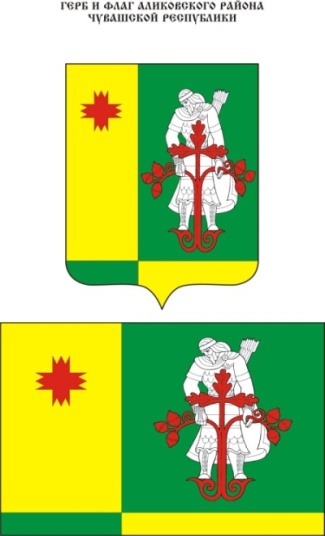 Муниципальная  газета Аликовского   района  Чувашской Республики  ________________________________________________________________Постановление администрации Аликовского района Чувашской Республики от 15.03.2022 г. № 186 «О внесении изменений в постановление администрации Аликовского района Чувашской Республики от 14.09.2021 года № 831 «Об утверждении Аликовской районной комиссии по делам несовершеннолетних и защите их прав»»Администрация Аликовского района Чувашской Республики п о с т а н о в л я е т:1. Внести в постановление администрации Аликовского района Чувашской Республики от 14.09.2021 № 831 «Об утверждении Аликовской районной комиссии по делам несовершеннолетних и защите их прав» следующие изменения:1.1. Вывести из состава комиссии по делам несовершеннолетних и защите их прав Лаврентьева Г.В 1.2. Ввести:Максимова А.Л. – начальника ОП по Аликовскому району МО МВД России «Вурнарский» (по согласованию). Глава администрации Аликовского района                                                                         А.Н. КуликовПостановление администрации Аликовского района Чувашской Республики от 15.03.2022 г.              № 187 «Об утверждении районной комиссии по профилактике правонарушений»В целях активизации деятельности субъектов системы профилактики и во исполнение Закона Чувашской Республики «О профилактике правонарушений в Чувашской Республике» администрация Аликовского района Чувашской Республики п о с т а н о в л я е т:1. Утвердить районную комиссию по профилактике правонарушений в следующем составе:- Куликов А.Н.- глава администрации Аликовского района, председатель комиссии;- Павлов П.П. – заместитель главы по социальным вопросам - начальник отдела образования, социального развития, опеки и попечительства, молодежной политики, культуры и спорта, заместитель председателя комиссии;- Максимов А.Л.. – начальник ОП по Аликовскому району МО МВД РФ «Вурнарский» (по согласованию);- Ильина И.П. – главный специалист- эксперт администрации Аликовского района по опеке и попечительству, секретарь комиссии;Члены комиссии:- Григорьева В.Р. – старший инспектор Ядринского МФ ФКУ УИИ УФСИН Российской Федерации по Чувашской Республике – Чувашии по Аликовскому району (по согласованию);- Федорова Т.Ю.  – главный врач БУ «Аликовская ЦРБ» Министерства здравоохранения Чувашской республики (по согласованию);- Семенова А.Г. – начальник отдела социальной защиты населения Аликовского района Чувашской Республики КУ «Центр предоставления мер социальной поддержки» Минтруда Чувашии (по согласованию);- Никитина М.Д. – инспектор по делам несовершеннолетних ОП по Аликовскому району МО МВД РФ «Вурнарский» (по согласованию);- Степанова Г.С. – врач психиатр - нарколог БУ «Ядринская межрайонная психиатрическая больница» Министерства здравоохранения Чувашской республики (по согласованию);- Волков Э.К.- Уполномоченный по правам ребенка  в Аликовском районе (по согласованию);- Самолетов А.Ю. - старший лейтенант полиции, инспектор отделения лицензионно-разрешительной работы (по городам  Алатырь и Шумерля, Алатырскому, Аликовскому, Вурнарскому, Ибресинскому, Красночетайскому, Порецкому, Шумерлинскому и Ядринскому районам) Управления Россгвардии по Чувашской Республике (по согласованию).2. Признать утратившими силу постановления администрации Аликовского района Чувашской Республики:2.1. От 16.01.2017 г. № 34 «Об утверждении комиссии по профилактике правонарушений»;2.2. От 04.05.2017 г. № 451 «О внесении изменений в постановление администрации Аликовского района от 16.01.2017 г. № 34»; 2.3. От 19.06.2018 г. №708 «О внесении изменений в постановление администрации Аликовского района от 16.01.2017 г. № 34»;2.4. От 09.11.2018 г. №1232 «О внесении изменений в постановление администрации Аликовского района от 16.01.2017 г. № 34 «Об утверждении комиссии по профилактике правонарушений». 3. Настоящее постановление вступает в силу после его подписания.Глава администрации Аликовского района                                                                         А.Н. КуликовПостановление администрации Аликовского района Чувашской Республики от 15.03.2022 г. № 189 «О внесении изменений в постановление администрации Аликовского района Чувашской Республики от 28.09.2021 г. № 870 «Об утверждении антинаркотической комиссии в Аликовском районе Чувашской Республики»»Администрация Аликовского района Чувашской Республики п о с т а н о в л я е т:1. Внести в постановление администрации Аликовского района Чувашской Республики от 28.09.2021 г. №870 «Об утверждении антинаркотической комиссии в Аликовском районе Чувашской Республики», с изменениями, внесенными постановлением администрации Аликовского района Чувашской Республики от 13.12.2021 года № 1061 следующие изменения:1.1. Вывести из состава антинаркотической комиссии Аликовского района Лаврентьева Г.В.;1.2. Ввести Максимова А.Л. – начальника ОП по Аликовскому району МО МВД «Вурнарский».2. Контроль за исполнением настоящего постановления возложить на заместителя главы администрации района по социальным вопросам – начальника отдела образования, социального развития, опеки и попечительства, молодежной политики, культуры и спорта администрации Аликовского района Павлова П.П.Глава администрации                                                                    Аликовского района                                                                        А.Н. КуликовПостановление администрации Аликовского района Чувашской Республики от 17.03.2022 г. № 197 «О мерах по обеспечению пожарной безопасности объектов экономики и населенных пунктов Аликовского района на весенне-летний период 2022 года»В соответствии с Федеральными законами от 21 декабря . N 69-ФЗ «О пожарной безопасности», от 6 октября . N 131-ФЗ «Об общих принципах организации местного самоуправления в Российской Федерации», ст. 4 Закона Чувашской Республики от 25 ноября . N 47 «О пожарной безопасности в Чувашской Республике», Законом Чувашской Республики от 18 октября . N 19 «Об организации местного самоуправления в Чувашской Республике», во исполнение Указания Кабинета Министров Чувашской Республики от  9 марта 2022 г.  № 5 «Об организации подготовки к весенне-летнему пожароопасному сезону 2022 года на территории Чувашской Республики», в целях решения задач по обеспечению пожарной безопасности населенных пунктов и объектов экономики в весенне-летний пожароопасный период 2022 года на территории Аликовского района Чувашской Республики администрация Аликовского района Чувашской Республики  п о с т а н о в л я е т: Рекомендовать главам сельских поселений: - принять соответствующие нормативные правовые акты, предусматривающие проведение комплекса мер по подготовке к весенне-летнему пожароопасному сезону 2022 года;- в срок до 11 апреля 2022 г. разработать и утвердить планы мероприятий по обеспечению противопожарной защиты населенных пунктов и объектов экономики на 2022 год, организовать контроль за их исполнением;- разработать и утвердить в установленном порядке мероприятия, направленные на предотвращение и ликвидацию пожаров в населенных пунктах и на объектах экономики, расположенных вблизи лесных массивов, предусмотрев оборудование их средствами пожаротушения;- организовать выполнение первичных мер пожарной безопасности в населенных пунктах, в том числе очистку территорий объектов и населенных пунктов от мусора и сухостоя, создание минерализованных полос для защиты населенных пунктов и объектов экономики от лесных пожаров, обеспечение населенных пунктов исправной телефонной связью, средствами звукового оповещения о пожаре, дорогами и водоисточниками для целей пожаротушения; - произвести ремонт и укомплектовать противопожарным оборудованием пожарные автомобили добровольных пожарных команд. Начиная с 18 апреля 2022 года организовать круглосуточное дежурство водителей на приспособленной для целей пожаротушения технике предприятий и организаций;- организовать и провести проверки противопожарного состояния частных, ведомственных, муниципальных жилых домов профилактическими группами сельских поселений с обучением населения мерам пожарной безопасности по месту жительства;- принять все меры, направленные на усиление целенаправленной работы среди населения по вопросам профилактики пожаров в населенных пунктах и в лесах, а также пожаров, связанных с неосторожным обращением с огнем в летний пожароопасный период, совместно по согласованию с отделением полиции по Аликовскому району МО МВД РФ «Вурнарский», отделением надзорной деятельности по Аликовскому району УНД и ПР ГУ МЧС России по Чувашской Республике, ПЧ-25 КУ «ЧРПС» ГКЧС Чувашии Аликовского района и добровольных пожарных; принять меры по ремонту неисправных пожарных гидрантов, противопожарных водоемов. Заполнить пожарные водоемы, оборудовать водонапорные башни устройствами для забора воды пожарными автомобилями, для обеспечения бесперебойного энергоснабжения водонапорных башен предусмотреть автономные резервные источники электроснабжения, обеспечить беспрепятственный доступ к ним;откорректировать, согласовать планы и порядок привлечения сил и средств для тушения пожаров, составить списки привлекаемой дополнительно водополивочной и другой техники для тушения пожаров, определить ответственных лиц;организовать и провести на территории муниципальных образований встречи, сходы с населением по вопросам пожарной безопасности;организовать обучение населения мерам пожарной безопасности, порядку оповещения, сбора, а также содержания и применения первичных средств пожаротушения;организовать изготовление средств наглядной противопожарной пропаганды, размещение их на информационных щитах, распространение среди населения. Довести до сведения населения информацию о функционировании телефонов единой службы спасения «01», «101» и «112».2. Отделу образования, социального развития, опеки и попечительства, молодежной политики, культуры и спорта администрации Аликовского района обеспечить: проведение комплекса противопожарных мероприятий в общеобразовательных и дошкольных учреждениях, направленных на профилактику пожаров, происходящих из-за детской шалости с огнем, изучение правил пожарной безопасности. Перед началом летних каникул организовать в школах дополнительные выступления и беседы на противопожарные темы о противопожарной безопасности и провести практические тренировки по эвакуации; провести подготовительную работу по обеспечению пожарной безопасности на предполагаемых базах летних лагерей отдыха детей 2022 года, организацию обучения детей дошкольного возраста и учащихся общеобразовательных школ мерам пожарной безопасности.                    3. Отделу сельского хозяйства и экологии администрации Аликовского района провести разъяснительную работу с руководителями сельхозпредприятий и крестьянско-фермерских хозяйств по вопросу исключения в весенний период сельскохозяйственных палов, особенно на полях, примыкающих к населенным пунктам и лесным массивам.   4. Сектору специальных программ и по делам ГО и ЧС администрации Аликовского района:обеспечить координацию действий органов управления, сил и средств Аликовского районного звена территориальной подсистемы Чувашской Республики единой государственной системы предупреждения и ликвидации чрезвычайных ситуаций, администраций сельских поселений, задействованных для выполнения мероприятий по предупреждению пожаров.    5. Контроль за исполнением данного постановления оставляю за собой.Глава администрацииАликовского района                                                                               А.Н. КуликовПостановление администрации Аликовского района Чувашской Республики от 17.03.2022 г. № 199 «О внесении изменений в муниципальную программу Аликовского района Чувашской Республики «Развитие культуры и туризма»»В соответствии с Бюджетным кодексом Российской Федерации, постановлением администрации Аликовского района Чувашской Республики от 11.12.2018 г. №1387 «Об утверждении Порядка разработки и реализации муниципальных программ Аликовского района Чувашской Республики», администрация Аликовского района Чувашской Республики п о с т а н о в л я е т: Внести в муниципальную программу Аликовского района «Развитие культуры и туризма» (далее - Муниципальная программа), утвержденную постановлением администрации Аликовского района от 11.12.2018 № 1375 (с изменениями от 22.03.2019 № 353, 02.07.2019 № 771, 08.04.2020 № 387, 30.06.2020 657, 16.12.2020 № 1085, 02,04.202 № 2961, 08.11.2021 № 974) следующие изменения:1.1. В паспорт Муниципальной программы позицию «Объемы и источники финансирования муниципальной программы» изложить в следующей редакции:1.2. В Разделе III. Обоснование объема финансовых ресурсов, необходимых для реализации муниципальной программы (с расшифровкой по источникам финансирования, по этапам и годам реализации программы) абзац 3 изложить в следующей редакции: «Общий объем финансирования Муниципальной программы на 2019–
2035 годы составляет 425398,0 тыс. рублей. Показатели по годам и источникам финансирования приведены в табл. 2.Таблица 2(тыс. рублей)1.3. Приложение № 3 Муниципальной программы изложить согласно приложению № 1.1.4. В приложении № 3 к Муниципальной программе паспорт подпрограммы «Развитие культуры в Аликовском Чувашской Республики» муниципальной программы Аликовского района Чувашской Республики «Развитие культуры и туризма» «Объемы и источники финансирования муниципальной программы» изложить в следующей редакции:1.6 Раздел III. Обоснование объема финансовых ресурсов, необходимых для реализации подпрограммы изложить в следующей редакции:«Общий объем финансирования подпрограммы за счет всех источников финансирования составляет 424398,0 тыс. рублей, в том числе за счет средств федерального бюджета –23475,4 тыс. рублей, республиканского бюджета Чувашской Республики – 42136,3 тыс. рублей, местных бюджетов   –286296,5 тыс. рублей, бюджета поселении Аликовского района – 40804,6 тыс. рублей, внебюджетных источников – 32684,9 тыс. рублей. Показатели по годам и источникам финансирования приведены в табл. 2.Таблица 2 (тыс. рублей)1.8. Приложение № 3 подпрограммы к Муниципальной программе изложить согласно приложению № 2.2. Настоящее постановление подлежит официальному опубликованию (обнародованию) в муниципальной газете Аликовского района «Аликовский Вестник».Глава администрацииАликовского района                                                                                         А.Н. КуликовПриложение № 1к постановлению администрацииАликовского района Чувашской Республикиот 17.03.2022 г.    № 199Приложение № 3к муниципальной программеАликовского района Чувашской Республики«Развитие культуры и туризма»Ресурсное обеспечение
и прогнозная (справочная) оценка расходов за счет всех источников финансирования реализации Муниципальной программы Аликовского района Чувашской Республики «Развитие культуры и туризма» Приложение № 2к постановлению администрацииАликовского района Чувашской Рот 17.03.2022    № 199 Приложение № 3к подпрограмме муниципальной программыАликовского района Чувашской Республики«Развитие культуры и туризма»Ресурсное обеспечение
и прогнозная (справочная) оценка расходов за счет всех источников финансирования реализации подпрограммы ««Развитие культуры в Аликовском Чувашской Республики» муниципальной программы Аликовского района Чувашской Республики «Развитие культуры и туризма» Распоряжение администрации Аликовского района Чувашской Республики от 18.03.2022 г № 12-к «О проведении конкурса для включения в кадровый резерв для замещения вакантных должностей муниципальной службы администрации Аликовского района Чувашской Республики»В соответствии с Федеральным законом Российской Федерации от 02 марта . № 25–ФЗ «О муниципальной службе в Российской федерации», Уставом Аликовского района Чувашской Республики, постановлением администрации Аликовского района Чувашской Республики от 20 октября . N 583 "Об утверждении Положения о кадровом резерве для замещения вакантных должностей муниципальной службы в администрации Аликовского района Чувашской Республики":1. Провести конкурс для включения в кадровый резерв для замещения вакантных должностей муниципальной службы администрации Аликовского района Чувашской Республики:Главной группы должностей категории «руководители»:– управляющий делами–начальник отдела организационно–контрольной, кадровой и правовой работы, структурное подразделение: отдел организационно–контрольной, кадровой и правовой работы.Ведущей группы должностей категории «руководители»:– начальник отдела, структурное подразделение: отдел экономики, земельных и имущественных отношений– начальник отдела, структурное подразделение: отдел сельского хозяйства и экологии;– начальник отдела, структурное подразделение: финансовый отдел;– начальник отдела, структурное подразделение: отдел ЗАГС;– заместитель начальника отдела, структурное подразделение: отдел образования, социального развития, опеки и попечительства, молодежной политики, культуры и спорта;– заместитель начальника отдела, структурное подразделение: отдел экономики, земельных и имущественных отношений;– заместитель начальника отдела, структурное подразделение: отдел организационно–контрольной, кадровой и правовой работы;Старшей группы должностей категории «специалисты»:– заведующий сектором, структурное подразделение: сектор социального развития, культуры и архивного дела;– заведующий сектором, структурное подразделение: сектор информационного обеспечения;– заведующий сектором, структурное подразделение: сектор организации муниципальных закупок;– заведующий сектором, структурное подразделение: сектор специальных программ и по делам ГО и ЧС;– главный специалист–эксперт, структурное подразделение: отдел экономики, земельных и имущественных отношений;– главный специалист–эксперт, структурное подразделение: отдел сельского хозяйства и экологии;– главный специалист–эксперт, структурное подразделение: отдел организационно–контрольной, кадровой и правовой работы;– главный специалист–эксперт, структурное подразделение: сектор социального развития, культуры и архивного дела;– главный специалист–эксперт, структурное подразделение: комиссия по делам несовершеннолетних;– главный специалист–эксперт, структурное подразделение: орган опеки и попечительства.2. Информацию о проведении конкурса для включения в кадровый резерв для замещения вакантных должностей муниципальной службы администрации Аликовского района Чувашской Республики разместить на официальном сайте администрации Аликовского района Чувашской Республики и в муниципальной газете «Аликовский вестник» согласно приложению (прилагается).3. Контроль за исполнением настоящего распоряжения возложить на управляющего делами–начальника отдела организационно–контрольной, кадровой и правовой работы администрации Аликовского района Чувашской Республики Васильева В.С.Глава  администрации Аликовского   района                                                            А.Н. КуликовАдминистрация Аликовского района Чувашской Республики объявляет конкурс для включения муниципального служащего, гражданина в кадровый резерв для замещения следующих должностей муниципальной службы администрации Аликовского района Чувашской Республики:Главной группы должностей категории «руководители»:– управляющий делами–начальник отдела организационно–контрольной, кадровой и правовой работы, структурное подразделение: отдел организационно–контрольной, кадровой и правовой работы.Требование: Уровень профессионального образования: высшее образование не ниже уровня специалитета, магистратуры.Стаж муниципальной службы или работы по специальности, направлению подготовки не менее двух лет.Стаж муниципальной службы или работы по специальности, направлению подготовки не менее одного года для лиц, имеющих диплом специалиста или магистра с отличием, в течение трех лет со дня выдачи диплома.Ведущей группы должностей категории «руководители»:– начальник отдела, структурное подразделение: отдел экономики, земельных и имущественных отношений– начальник отдела, структурное подразделение: отдел сельского хозяйства и экологии;– начальник отдела, структурное подразделение: финансовый отдел;– начальник отдела, структурное подразделение: отдел ЗАГС;– заместитель начальника отдела, структурное подразделение: отдел образования, социального развития, опеки и попечительства, молодежной политики, культуры  и спорта;– заместитель начальника отдела, структурное подразделение: отдел экономики, земельных и имущественных отношений;– заместитель начальника отдела, структурное подразделение: отдел организационно–контрольной, кадровой и правовой работы.Требование:  Уровень профессионального образования: высшее образование.Стаж муниципальной службы или  работы по специальности, направлению подготовки: требования не предъявляются.Старшей группы должностей категории «специалисты»:– заведующий сектором, структурное подразделение: сектор социального развития, культуры и архивного дела;– заведующий сектором, структурное подразделение: сектор информационного обеспечения;– заведующий сектором, структурное подразделение: сектор организации муниципальных закупок;– заведующий сектором, структурное подразделение: сектор специальных программ и по делам ГО и ЧС;– главный специалист-эксперт, структурное подразделение: отдел экономики, земельных и имущественных отношений;– главный специалист–эксперт, структурное подразделение: отдел сельского хозяйства и экологии;– главный специалист–-эксперт, структурное подразделение: отдел организационно–контрольной, кадровой и правовой работы;– главный специалист–эксперт, структурное подразделение: сектор социального развития, культуры и архивного дела;– главный специалист-эксперт, структурное подразделение: сектор информационного обеспечения;– главный специалист-эксперт, структурное подразделение: комиссия по делам несовершеннолетних;– главный специалист–эксперт, структурное подразделение: орган опеки и попечительства. Требование: Уровень профессионального образования (к должностям муниципальной службы по функциональному признаку "специалисты"): высшее образование.Уровень профессионального образования (к должностям муниципальной службы по функциональному признаку "обеспечивающие специалисты"): профессиональное образование.Стаж муниципальной службы или работы по специальности, направлению подготовки: требования не предъявляются.Документы на участие в конкурсе принимаются ежедневно с 8:00 до 17:00 (кроме выходных и праздничных дней) с 18 марта  2022 года по 15 апреля 2022 года  по адресу: Чувашская Республика, Аликовский район, с. Аликово, ул. Октябрьская, д.21, кабинет  39, 61. Несвоевременное представление указанных документов, представление их в неполном объеме или с нарушением правил оформления без уважительной причины являются основанием для отказа гражданину в их приеме.Конкурс состоится в два этапа. Первый этап конкурса состоится «20» апреля 2022 года  в 14.00 часов в администрации Аликовского района, на котором формируется список кандидатов, соответствующих установленным требованиям.Второй этап конкурса состоится  «25» апреля 2022  года в 14.00 часов в администрации Аликовского района в форме собеседования.За дополнительной информацией обращаться по тел.: 8(83535) 22-9-56, 22-2-03. Документы для включения в кадровый резерв:-  заявление;- копия  паспорта (паспорт представляется лично по прибытии на конкурс);- копия трудовой  книжки;- копии  документов о профессиональном образовании, а также о дополнительном профессиональном образовании;- документ медицинской организации об отсутствии заболеваний, препятствующих  поступлению на  муниципальную службу- фотографии 3*4 (для граждан, не состоящих на муниципальной должности);- сведения о доходах, об имуществе и обязательствах имущественного характера гражданина, претендующего на муниципальную службу, а также сведения о доходах, об имуществе и обязательствах имущественного характера супруга(и) и его несовершеннолетних детей (для граждан, не состоящих на муниципальной службе);- иные документы, предусмотренные федеральными законами, указами Президента Российской Федерации и постановлениями Правительства Российской Федерации, законами Чувашской Республики, а также материалы, которые, по мнению муниципального служащего (гражданина), подтверждают его профессиональные навыки и заслуги (справки, публикации, дипломы, рекомендации и другие).Включение муниципального служащего (гражданина) в кадровый резерв осуществляется на основании решения Комиссии по формированию кадрового резерва для замещения вакантных должностей муниципальной службы администрации Аликовского района.Вакантная должность муниципальной службы замещается муниципальным служащим (гражданином),  состоящим в кадровом резерве, по решению главы администрации Аликовского района.Постановление администрации Аликовского района Чувашской Республики от 18.03.2022 г. № 204 «О внесении изменений в постановление администрации Аликовского района Чувашской Республики от 06.11.2020 г. № 980 «О наделении структурных подразделений администрации Аликовского района полномочиями на осуществление контроля в сфере закупок товаров, выполнения работ, оказания услуг для муниципальных нужд Аликовского района»»В соответствии со статьями 97 и 99 Федерального закона от 05.04.2013 г. № 44-ФЗ «О контрактной системе в сфере закупок товаров, работ, услуг для обеспечения государственных и муниципальных нужд», в целях обеспечения мониторинга и контроля в сфере закупок товаров, выполнения работ, оказания услуг для муниципальных нужд Аликовского района, администрация Аликовского района Чувашской Республики                          п о с т а н о в л я е т:1. Внести в постановление администрации Аликовского района Чувашской Республики от 06.11.2020 г. № 980 «О наделении структурных подразделений администрации Аликовского района полномочиями на осуществление контроля в сфере закупок товаров, выполнения работ, оказания услуг для муниципальных нужд Аликовского района» следующее изменение:1.1. Пункт 1 изложить в новой редакции:«В соответствии с Бюджетным кодексом Российской Федерации и со ст. 97 и 99 Федерального закона от 5 апреля 2013 г. №44-ФЗ «О контрактной системе в сфере закупок товаров, работ, услуг для обеспечения государственных и муниципальных нужд» наделить полномочиями по осуществлению мониторинга и контроля в сфере закупок товаров, работ, услуг для обеспечения муниципальных нужд Аликовского района - финансовый отдел администрации Аликовского района».2. Настоящее постановление вступает в силу после его официального опубликования.3. Контроль за исполнением настоящего постановления возложить на начальника финансового отдела администрации Аликовского района.Глава администрацииАликовского района                                                                                         А.Н. КуликовПостановление администрации Аликовского района Чувашской Республики от 18.03.2022 г. № 207 Об утверждении Порядка выдачи разрешений на прием в первый класс детей, не достигших на 1 сентября текущего года возраста 6 лет и 6 месяцев или старше 8 лет, на обучение по образовательным программам начального общего образования в муниципальных общеобразовательных организациях Аликовского района Чувашской Республики»В целях соблюдения конституционных прав граждан на получение общедоступного и бесплатного общего образования, обеспечение территориальной доступности образовательных организаций Аликовского района, в соответствии с  Федеральным законом от 29 декабря 2012 года № 273-ФЗ «Об образовании в Российской Федерации», приказом Министерства просвещения Российской Федерации от 02.09.2020 г. №458 «Об утверждении Порядка приема на обучение по образовательным программам начального общего, основного общего, среднего общего образования» администрация  Аликовского района Чувашской Республики                           п о с т а н о в л я е т:    1. Утвердить Порядок выдачи разрешений на прием в первый класс детей, не достигших на 1 сентября текущего года возраста 6 лет и 6 месяцев или старше 8 лет, на обучение по образовательным программам начального общего образования в муниципальных общеобразовательных организациях Аликовского района Чувашской Республики, согласно приложению, к настоящему постановлению.2. Контроль за исполнением настоящего постановления возложить на заместителя главы по социальным вопросам – начальника отдел образования, социального развития, опеки и попечительства, молодежной политики, культуры и спорта администрации Аликовского района Чувашской Республики Павлова П.П. 3. Настоящее постановление подлежит официальному опубликованию и вступает в силу с 01.04.2022 г.  Глава администрацииАликовского района                                                                                         А.Н. Куликов       Приложение №1к постановлению администрации Аликовского района Чувашской Республикиот 18.03.2022 г.    № 207Порядоквыдачи разрешений на прием в первый класс детей, не достигших на 1 сентября текущего года возраста 6 лет и 6 месяцев или старше 8 лет, на обучение по образовательным программам начального общего образования в муниципальные общеобразовательные организации Аликовского района Чувашской Республики (далее – Порядок выдачи разрешений на прием в 1 кл.)1. Общие положения1.1. Настоящий Порядок устанавливает процедуру выдачи разрешений на прием в первый класс детей, не достигших на 1 сентября текущего года возраста 6 лет и 6 месяцев или старше 8 лет, на обучение по образовательным программам начального общего образования в общеобразовательные организации Аликовского района Чувашской Республики (далее - общеобразовательные организации).12. Прием в первый класс детей, не достигших на 1 сентября текущего года возраста 6 лет и 6 месяцев или старше 8 лет, на обучение по образовательным программам начального общего образования в общеобразовательные организации осуществляется только на основании разрешения, выданного отделом образования, социального развития, опеки и попечительства, молодежной политики, культуры и спорта администрации Аликовского района (далее – отдел образования).2. Выдача разрешения2.1. Для получения разрешения родители (законные представители) ребенка (далее заявители) подают в общеобразовательную организацию заявление по соответствующей форме (для детей, не достигших на 1 сентября текущего года возраста 6 дет и 6 месяцев, согласно приложению №1 к настоящему Порядку, для детей старше 8 лет согласно приложению №2 к настоящему Порядку) с приложением следующих документов:1) копия свидетельства о рождении ребенка;2) для детей в возрасте младше 6,5 лет - документ, подтверждающий отсутствие противопоказаний по состоянию здоровья ребенка (по форме, предоставляемой медицинской организацией); 4) для детей старше 8 лет - документы, содержащие объяснение причин начала обучения ребенка в общеобразовательном учреждении позже достижения им возраста 8 лет при наличии. Иностранные граждане и лица без гражданства все документы представляют на русском языке или вместе с заверенным в установленном нотариальном порядке переводом на русский язык.Общеобразовательная организация оказывает консультационную помощь заявителям в подготовке документов, указанных в части 2.1 настоящего Порядка.Прием документов, указанных в части 2.1 настоящего Порядка, осуществляется в период с 1 апреля, но не позднее 5 сентября текущего года.Сотрудник общеобразовательной организации, ответственный за прием документов для зачисления в 1 класс:- устанавливает личность заявителя;- сверяет наличие всех документов, указанных в части 2.1 настоящего Порядка;- принимает документы, указанные в части 2.1 настоящего Порядка, и регистрирует их в журнале приема документов;2.6. Общеобразовательная организация в течение пяти рабочих дней со дня получения документов, указанных в части 2.1 настоящего Порядка, направляет запрос о выдаче разрешения в адрес отдела образования по форме согласно приложению №3 к настоящему Порядку с приложением документов, указанных в части 2.1 настоящего Порядка. Запрос оформляется на бланке общеобразовательной организации.В отделе образования запрос общеобразовательной организации регистрируется в журнале регистрации входящей документации. Решение о выдаче разрешения либо об отказе в выдаче разрешения принимает заместитель главы администрации по социальным вопросам-начальник отдела образования, социального развития, опеки и попечительства, молодежной политики, культуры и спорта администрации Аликовского района в течение 5 рабочих дней со дня регистрации в отделе образования документов, указанных в части 2.6 настоящего Порядка.Основанием для выдачи разрешения является отсутствие противопоказания по состоянию здоровья к обучению в общеобразовательной организации.Основаниями для отказа в выдаче разрешения являются:- наличие противопоказаний по состоянию здоровья к обучению в общеобразовательной организации;- отсутствие свободных мест в общеобразовательной организации.2.10. Отдел образования в течение трех рабочих дней со дня принятия решения:- направляет разрешение заявителю и в общеобразовательную организацию по форме согласно приложению №4 к настоящему Порядку,- направляет уведомление об отказе в выдаче разрешения заявителю и в общеобразовательную организацию по форме согласно приложению №5 к настоящему Порядку.2.11. Отдел образования регистрирует выданные разрешения и уведомления журнале регистрации исходящей документации.2.12. После получения разрешения общеобразовательная организация осуществляет прием в первый класс в соответствии с законодательством Российской Федерации.Приложение №1 к Порядку выдачи разрешений на прием в 1 кл.Форма заявленияЗаместителю главы администрации по социальным вопросам-начальнику отдела образования, социального развития, опеки и попечительства, молодежной политики, культуры и спорта __________________________                                              (ФИО заместителя)____________________________________________________________________________________ (ФИО заявителя (законного представителя))проживающего по адресу:__________________________________________________________________________________________________________________________________________________контактный телефон________________________ЗАЯВЛЕНИЕ.Прошу 	разрешить обучение в первом 	классе _____________________________________________________________________________________________________________________(указать полное наименование учреждения)моему ребенку___________________________________________________________________(Ф.И.О. ребенка,________________________________________________________________________________________________дата рождения ребенка)зарегистрированному по адресу: _______________________________________________
________________________________________________________________________________(указать адрес регистрации)проживающему по адресу_____________________________________________________________________(указать адрес фактического проживания) ________________________________________________________________________________________________которому на 01 сентября 20 ___ года не исполнится 6,5 лет.С условиями и режимом организации образовательного процесса в общеобразовательной организации ознакомлен(а) и согласен (на).К заявлению прилагаются (указать прилагаемые документы:1) копия свидетельства о рождении ребенка;_________________________________________________________________________________________________________________________________________________________________________________________________________________________________Даю согласие на обработку моих персональных данных и данных моего ребенка в соответствии с законодательством Российской Федерации.«____»_____________20____ г.                             ______________________________________            (Дата подачи заявления)                                                                                        (Подпись, ФИО)Приложение №2 к Порядку выдачи разрешений на прием в 1 кл.Форма заявленияЗаместителю главы администрации по социальным вопросам-начальнику отдела образования, социального развития, опеки и попечительства, молодежной политики, культуры и спорта __________________________                                              (ФИО заместителя)____________________________________________________________________________________ (ФИО заявителя (законного представителя))проживающего по адресу: _________________________________________________________________________________________________________________________________________________контактный телефон________________________ЗАЯВЛЕНИЕ.Прошу 	разрешить обучение в первом 	классе _____________________________________________________________________________________________________________________(указать полное наименование учреждения)моему ребенку___________________________________________________________________(Ф.И.О. ребенка,________________________________________________________________________________________________дата рождения ребенка)зарегистрированному по адресу: _______________________________________________
________________________________________________________________________________(указать адрес регистрации)проживающему по адресу_____________________________________________________________________(указать адрес фактического проживания) ________________________________________________________________________________________________которому на 01 сентября 20 ___ года исполнилось 8 лет.Ребенок не был определен в общеобразовательную организацию в соответствии с требованиями Федерального закона от 29.12.2012 № 273-ФЗ «Об образовании в Российской Федерации» по причине___________________________________________________________________________________________________________________________________________К заявлению прилагаются (указать прилагаемые документы:1) копия свидетельства о рождении ребенка;______________________________________________________________________________________________________________________________________________________Даю согласие на обработку моих персональных данных и данных моего ребенка в соответствии с законодательством Российской Федерации.«____»_____________20____ г.                             ______________________________________            (Дата подачи заявления)                                                                                      (Подпись, ФИО)Приложение №3 к  Порядку выдачи разрешений на прием в 1 кл.Форма запросаЗАПРОСо выдаче разрешения на прием в первый класс __________________________________________________________(наименование общеобразовательной организации)Директор                                                                  _______________________________________                                                                                                              (Подпись, ФИО)«______»________________20____ г. Приложение №4 к Порядку выдачи разрешений на прием в 1 кл.Форма разрешенияРАЗРЕШЕНИЕ №Уважаемый (ая)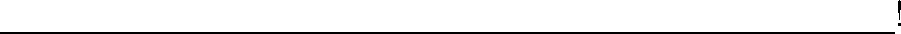 (ФИО)Отдел образования, социального развития, опеки и попечительства, молодежной политики, культуры и спорта администрации Аликовского района, рассмотрев Ваше заявление, а также приложенные к нему документы, разрешает прием Вашего ребенка ________________________________________________________________________________(ФИО, дата рождения ребенка)в первый класс __________________________________________________________________(наименование общеобразовательной организации)Заместитель  главы администрации по социальнымвопросам-начальник отдела образования, социальногоразвития, опеки и попечительства, молодежной политики, культуры и спорта администрации Аликовского района                   _______________________                                                                                          (Подпись, ФИО)Дата выдачи «_____»__________20___ Г.Приложение №5 к  Порядку выдачи разрешений на прием в 1 кл.Форма уведомленияУВЕДОМЛЕНИЕ №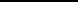 Уважаемый (ая)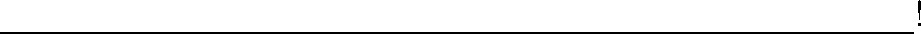 (Ф.И.О.)Отдел образования, социального развития, опеки и попечительства, молодежной политики, культуры и спорта администрации Аликовского района, рассмотрев Ваше заявление, а также приложенные к нему документы, уведомляет Вас об отказе в выдаче разрешения на прием_____________________________________________________________(Ф.И.О. ребенка)________________________________________________________________________________________________(Дата рождения ребенка)в 1 класс в ______________________________________________________________________(наименование общеобразовательной организации) по причине_____________________________________________________________________(указать причину отказа)Заместитель главы администрации по социальнымвопросам-начальник отдела образования, социальногоразвития, опеки и попечительства, молодежной политики, культуры и спорта администрации Аликовского района                   _______________________                                                                                          (Подпись, ФИО)Дата выдачи «_____»__________20___ Г.Постановление администрации Аликовского района Чувашской Республики от 21.03.2022 г. № 209 «О создании постоянно действующей рабочей группы антитеррористической комиссии в Аликовском районе»В соответствии с Федеральным законом от 06.03.2006 № 35 «О противодействии терроризму», Указом Президента Российской Федерации от 15.02.2006 № 116 «О мерах по противодействию терроризму», регламентом антитеррористической комиссии муниципального образования Чувашской Республики, утвержденного Председателем антитеррористической комиссии в Чувашской Республике 28 ноября 2018 года, администрация Аликовского района Чувашской Республики п о с т а н о в л я е т:Создать постоянно действующую рабочую группу антитеррористической комиссии в Аликовском районе и утвердить ее состав (приложение № 1).Утвердить Положение о постоянно действующей рабочей группе антитеррористической комиссии в Аликовском районе (приложение № 2).Признать утратившим силу постановления администрации Аликовского района Чувашской Республики:3.1. От 19.08.2013 г.№654 «О создании постоянно действующей рабочей группы антитеррористической комиссии в Аликовском районе»;3.2. От 01.06.2016 №331 «О внесении изменений в постановление главы администрации Аликовского района Чувашской Республики от 19.08.2013 г. №654 «О создании постоянно действующей рабочей группы антитеррористической комиссии в Аликовском районе»».Секретарю антитеррористической комиссии довести данное постановление до вышеуказанных должностных лиц.Контроль за исполнением настоящего постановления оставляю за собой.Глава администрацииАликовского района                                                                    А.Н. КуликовПриложение № 1УТВЕРЖДЕНпостановлением администрации Аликовского района Чувашской Республикиот «21» марта 2022 г. № 209СОСТАВпостоянно действующей рабочей группы антитеррористической комиссии в Аликовском районеАндреев Е.А. - заместитель начальника отделения полиции по Аликовскому району межмуниципального отдела МВД России «Вурнарский» председатель ПДРГ (по согласованию);Григорьев В.В.-заведующий сектором информационного обеспечения администрации Аликовского района, заместитель председателя ПДРГ;Илларионов М.Ю.-начальник ОНД и ПР ГУ МЧС России по Чувашской Республике-Чувашии (по согласованию);Семенова В.И.-старший методист отдела образования, социального развития, опеки и попечительства, молодежной политики, культуры и спорта администрации Аликовского района;Никитин В.П.-ведущий специалист-эксперт сектора специальных программ и по делам ГО и ЧС администрации Аликовского района;Семенова Л.С.-заведующая сектором социального развития, культуры и архивного дела администрации Аликовского района.Приложение № 2УТВЕРЖДЕНОпостановлением администрации Аликовского района Чувашской Республикиот «21» марта 2022 г. № 209ПОЛОЖЕНИЕо постоянно действующей рабочей группе антитеррористической комиссии в Аликовском районе1. Постоянно действующая рабочая группа антитеррористической комиссии (далее–ПДРГ), является рабочим органом антитеррористической комиссии, созданным в целях подготовки и проведения  профилактических мероприятий по антитеррористической безопасности населения, по разработке документов, связанных с антитеррористической деятельностью субъектов, входящих в государственную систему по противодействию терроризму, по организации получения сведений, информаций по реализации комплексного плана противодействия идеологии  терроризма,  анализа  информации о результатах мониторинга политических, социально-экономических и иных процессов, оказывающих влияние на ситуацию в области противодействия терроризму,  по обеспечению взаимодействия антитеррористической комиссии в Аликовском районе с отделом по обеспечению деятельности  антитеррористической комиссии в Чувашской Республике.2. В своей деятельности ПДРГ  руководствуется Конституцией Российской Федерации, Федеральным законом от 06.03.2006 г. № 35 «О противодействии терроризму», Указом Президента Российской Федерации от 15.02.2006 г. № 116  «О мерах по противодействию терроризму», регламентом антитеррористической комиссии муниципального образования Чувашской Республики, утвержденного Председателем антитеррористической комиссии в Чувашской Республике 28 ноября 2018 года, решениями АТК Чувашской Республики, Конституцией Чувашской Республики, иными федеральными законами, указами и распоряжениями Президента Российской Федерации и Президента Чувашской Республики, постановлениями и распоряжениями Правительства Российской Федерации и Кабинета Министров Чувашской Республики, а также настоящим Положением.3. Основными задачами ПДРГ являются:-обеспечение подготовки и проведения заседаний антитеррористической комиссии в Аликовском районе;-участие в разработке планов работы по противодействию терроризму, взаимодействие с правоохранительными органами по выявлению, предупреждению и пересечению террористической деятельности;-оказание практической и методической помощи субъектам профилактики по исключению фактов пропаганды идей терроризма, распространения материалов или информации, призывающих к осуществлению террористической деятельности либо обосновывающих (оправдывающих) необходимость осуществления такой деятельности;-взаимодействие с правоохранительными органами по обеспечению антитеррористической защищенности объектов повышенной опасности, мест массового пребывания людей, в том числе объектов образования, культуры и спорта; -формирование системы мер для обеспечения безопасности и защиты населения от терроризма;-осуществление контроля над выполнением предприятиями, учреждениями и организациями района требований законодательства по противодействию терроризму;-организации обеспечение антитеррористической защищенности потенциальных объектов террористических посягательств.4. ПДРГ имеет право:-принимать в пределах своей компетенции безотлагательные решения, необходимые для оперативного устранения выявленных недостатков, связанных с предупреждением и пресечением проявлений терроризма и экстремизма;-запрашивать у предприятий, учреждений и организаций необходимые для ее деятельности документы, материалы и информацию.5.Выявленные недостатки и поручения ПДРГ, связанные с антитеррористической защищенностью объектов, являются обязательными для всех предприятий, учреждений и организаций, расположенных на территории района независимо от форм собственности.6. При необходимости для работы по линии ПДРГ могут привлекаться специалисты предприятий, учреждений и организаций, имеющие силы и средства для предупреждения, пересечения и ликвидации последствий актов терроризма независимо от форм собственности.Постановление администрации Аликовского района Чувашской Республики от 21.03.2022 г. № 215 «О внесении изменений в муниципальную программу «Цифровое общество Аликовского района Чувашской Республики на 2019–2035 годы»»В соответствии с Бюджетным кодексом Российской Федерации, постановлением администрации Аликовского района Чувашской Республики от 11.12.2018 г. №1387 «Об утверждении Порядка разработки и реализации муниципальных программ Аликовского района Чувашской Республики», администрация Аликовского района Чувашской Республики п о с т а н о в л я е т:1. Внести в муниципальную программу Аликовского района Чувашской Республики «Цифровое общество Аликовского района Чувашской Республики» на 2019–2035 годы, утвержденную постановлением администрации Аликовского района от 11.12.2018 г. № 1384 (далее Муниципальная программа), с изменениями и дополнениями от 27 декабря 2019 г., 30 декабря 2020 г., 14 января 2021 г., 15 февраля 2021 г. следующие изменения:1.1 Позицию «Объемы финансирования Муниципальной программы Аликовского района с разбивкой по годам ее реализации» паспорта Муниципальной программы изложить в следующей редакции:1.2 Раздел III. Обоснование объема финансовых ресурсов, необходимых для реализации Муниципальной программы (с расшифровкой по источникам финансирования, по этапам и годам реализации Муниципальной программы) изложить в следующей редакции:Расходы Муниципальной программы формируются за счет средств бюджета Аликовского района Чувашской Республики и средств внебюджетных источников.Внебюджетные источники, предусмотренные к привлечению в рамках Муниципальной программы, являются источниками финансирования основных мероприятий подпрограмм Муниципальной программы.Общий объем финансирования Муниципальной программы в 2019–
2035 годах составляет 5440,5  тыс. рублей, в том числе за счет средств:бюджета Аликовского района Чувашской Республики –5200,5    тыс. рублей;внебюджетных источников – 240,0 тыс. рублей.Прогнозируемый объем финансирования Муниципальной программы на 
I этапе составляет 2240,5 тыс. рублей, в том числе:в 2019 году – 423,1 тыс. рублей;в 2020 году – 302,0 тыс. рублей;в 2021 году – 294,4 тыс. рублей;в 2022 году – 365,0 тыс. рублей;в 2023 году – 258,0 тыс. рублей;в 2024 году – 278,0 тыс. рублей;в 2025 году – 320,0 тыс. рублей;из них средства:	 бюджета Аликовского района Чувашской Республики – 2200,5 тыс. рублей, в том числе:в 2019 году – 423,1 тыс. рублей;в 2020 году – 302,0 тыс. рублей;в 2021 году – 294,4 тыс. рублей;в 2022 году – 365,0 тыс. рублей;в 2023 году – 258,0 тыс. рублей;в 2024 году – 258,0 тыс. рублей;в 2025 году – 300,0 тыс. рублей;внебюджетных источников – 40,0 тыс. рублей, в том числе:в 2019 году – 0,0 тыс. рублей;в 2020 году – 0,0 тыс. рублей;в 2021 году – 0,0 тыс. рублей;в 2022 году – 0,0 тыс. рублей;в 2023 году – 0,0 тыс. рублей;в 2024 году – 20,0 тыс. рублей;в 2025 году – 20,0 тыс. рублей.На II этапе объем финансирования Муниципальной программы составляет 1600,0 тыс. рублей, из них средства: бюджета Аликовского района Чувашской Республики – 1500,0 тыс. рублей;внебюджетных источников – 100,0 тыс. рублей.На III этапе объем финансирования Муниципальной программы составляет 1600,0 тыс. рублей, из них средства: бюджета Аликовского района Чувашской Республики – 1500,0 тыс. рублей,внебюджетных источников – 100,0 тыс. рублей.Объемы финансирования Муниципальной программы подлежат ежегодному уточнению исходя из реальных возможностей бюджетов всех уровней.1.3. Приложения № 2 3,4,5,6, Муниципальной программы изложить в редакции согласно приложениям № 1,2,3,4,5 к настоящему постановлению.2.  Контроль за исполнением настоящего постановления возложить на заведующего сектором информационного обеспечения администрации Аликовского района В.В. Григорьева.3. Настоящее постановление вступает в силу после его официального опубликования.Глава администрации  Аликовского района                                                                                         А.Н. КуликовПриложение № 1к постановлению администрации Аликовского района Чувашской Республикиот 21.03.2022    № 215Приложение №2 к муниципальной программе Аликовского района Чувашской Республики «Цифровое общество Аликовского района Чувашской Республики» на 2019–2035 годыРЕСУРСНОЕ ОБЕСПЕЧЕНИЕ И ПРОГНОЗНАЯ (СПРАВОЧНАЯ) ОЦЕНКА РАСХОДОВ 
за счет всех источников финансирования реализации муниципальной программы Аликовского района Чувашской Республики
«Цифровое общество Аликовского района Чувашской Республики»Приложение №2к постановлению администрации Аликовского района Чувашской Республикиот 21.03.2022    № 215Приложение №3 к муниципальной программе Аликовского района Чувашской Республики «Цифровое общество Аликовского района Чувашской Республики» на 2019–2035 годыП О Д П Р О Г Р А М М А«Развитие информационных технологий»муниципальной программы Аликовского района Чувашской Республики 
«Цифровое общество Аликовского района Чувашской Республики» ПАСПОРТ ПОДПРОГРАММЫ Раздел I. Приоритеты, цель и задачи подпрограммы, общая характеристика участия органов местного самоуправления  в реализации подпрограммыПриоритеты развития информационных технологий в Чувашской Республике определены Стратегией социально-экономического развития Чувашской Республики до 2035 года, утвержденной постановлением Кабинета Министров Чувашской Республики от 28 июня 2018 г. № 254. Среди них можно выделить следующие: применение в органах муниципальной власти Чувашской Республики новых технологий, обеспечивающих повышение качества муниципального управления, совершенствование механизмов электронной демократии, создание основанных на информационных и коммуникационных технологиях систем управления и мониторинга во всех сферах общественной жизни, использование инфраструктуры электронного правительства для предоставления муниципальных услуг, а также востребованных гражданами коммерческих и некоммерческих услуг, осуществление в электронной форме идентификации и аутентификации участников правоотношений. Целью подпрограммы является повышение эффективности муниципального управления в Аликовском районе Чувашской Республике, взаимодействия органов муниципальной власти, граждан и бизнеса на основе использования информационно-телекоммуникационных технологий.Достижению поставленной в подпрограмме цели способствует решение следующих задач:внедрение информационно-телекоммуникационных технологий в сфере управления, в том числе путем развития информационных систем и сервисов, механизмов предоставления гражданам и организациям государственных и муниципальных услуг в электронном виде;повышение открытости и эффективности механизмов электронного взаимодействия органов местного самоуправления Аликовского района Чувашской Республики, граждан и организаций;создание и развитие условий, обеспечивающих потребности государства, граждан и организаций в актуальной и достоверной информации о пространственных объектах на основе использования геоинформационных технологий в Чувашской Республике.Органы местного самоуправления Аликовского района принимают участие в реализации подпрограммы по следующим направлениям:разработка и реализация муниципальных программ и подпрограмм муниципальных программ в сфере развития информационных технологий;предоставление муниципальных услуг в электронном виде;использование системы межведомственного электронного взаимодействия при участии в предоставлении муниципальных услуг и при предоставлении муниципальных услуг;обеспечение открытости своей деятельности с использованием официальных сайтов в информационно-телекоммуникационной сети «Интернет», размещенных на Портале органов местного самоуправления Аликовского района Чувашской Республики;участие в электронном взаимодействии с гражданами в рамках функционирования информационного ресурса «Народный контроль».Раздел II. Перечень и сведения о целевых индикаторах и показателях подпрограммы с расшифровкой плановых значений по годам ее реализацииДля оценки хода реализации подпрограммы, решения ее задач и достижения цели используются статистические данные, полученные по итогам выборочного наблюдения по вопросам использования населением информационных технологий и информационно-телекоммуникационных сетей, осуществляемого Федеральной службой муниципальной статистики, и данные статистики Министерства цифрового развития, связи и массовых коммуникаций Российской Федерации и Министерства цифрового развития, информационной политики и массовых коммуникаций Чувашской Республики.В результате реализации подпрограммы планируется достижение следующих целевых индикаторов и показателей:доля граждан, которые зарегистрированы в единой системе идентификации и аутентификации с обязательным предоставлением ключа простой электронной подписи и установлением личности физического лица при личном приеме, в 2019 году – 62 процента, в 2020 году – 64, в 2021 году – 66, в 2022 году– 67, в 2023 году – 68, в 2024 году – 69, в 2025 году – 70, в 2030 году – 75, в 2035 году – 80 процентов;доля органов местного самоуправления, осуществляющих обмен электронными документами с использованием электронной подписи, в 2019 году – 30 процентов, в 2020 году – 50, в 2021 году – 80, в 2022 году – 100 процентов, в 2023–2035 годах – сохранение показателя на уровне 100 процентов ежегодно;сохранение в 2019–2035 годах доли граждан, время ожидания в очереди которых при обращении в многофункциональные центры предоставления государственных и муниципальных услуг не превышает 15 минут, на уровне 100 процентов ежегодно;доля органов местного самоуправления, обеспеченных сервисом высокоточного определения координат в муниципальной и местной системах координат, в 2019 году – 50 процентов, в 2020 году – 70, в 2021 году – 90, в 2022 году – 100 процентов, в 2023–2035 годах – сохранение показателя на уровне 100 процентов ежегодно.Сведения о целевых индикаторах и показателях подпрограммы и их значениях приведены в приложении к подпрограмме.Раздел III. Характеристика основных мероприятий, мероприятий подпрограммы с указанием сроков и этапов их реализацииНа реализацию поставленных целей и задач подпрограммы и Муниципальной программы в целом направлены три основных мероприятия. Основное мероприятие 1. Развитие электронного правительстваМероприятие 1.1. Развитие механизмов получения муниципальных и муниципальных услуг в электронном виде.Мероприятие 1.2. Создание, модернизация и эксплуатация прикладных информационных систем поддержки выполнения (оказания) органами органов местного самоуправления основных функций (услуг)..Основное мероприятие 2. Модернизация процесса предоставления муниципальных и муниципальных услуг по принципу «одного окна» Мероприятие 2.1. Расширение функциональных возможностей и техническая поддержка АИС «МФЦ» для нужд МФЦ органов местного самоуправления, в том числе офисов привлекаемых организаций на базе модельных библиотек сельских поселений, общее программное обеспечение, обеспечение средствами защиты от несанкционированного доступа к информации.Основное мероприятие 3. Развитие геоинформационного обеспечения с использованием результатов космической деятельности в интересах социально-экономического развития Аликовского района Чувашской РеспубликиМероприятие 3.1. Эксплуатация сервисов и подсистем Геоинформационного портала Чувашской Республики.Основные мероприятия и мероприятия подпрограммы реализуются в 2019–2035 годах в три этапа: I этап – 2019–2025 годы;II этап – 2026–2030 годы;III этап – 2031–2035 годы.Раздел IV. Обоснование объема финансовых ресурсов, необходимых для реализации подпрограммы (с расшифровкой по источникам финансирования, по этапам и годам реализации подпрограммы)Расходы подпрограммы формируются за счет средств бюджета Аликовского района Чувашской Республики и средств внебюджетных источников.Внебюджетные источники, предусмотренные к привлечению в рамках Муниципальной программы, являются источниками финансирования основных мероприятий подпрограммы.Общий объем финансирования подпрограммы в 2019–2035 годах составляет 2967,0 тыс. рублей, в том числе за счет средств:бюджета Аликовского района Чувашской Республики – 2727,0 тыс. рублей;внебюджетных источников – 240,0 тыс. рублей.Прогнозируемый объем финансирования подпрограммы на I этапе составляет 1767,0 тыс. рублей, в том числе:в 2019 году – 349,6 тыс. рублей;в 2020 году – 302,0 тыс. рублей;в 2021 году – 294,4 тыс. рублей;в 2022 году – 365,0 тыс. рублей;в 2023 году – 258,0 тыс. рублей;в 2024 году – 78,0 тыс. рублей;в 2025 году – 120,0 тыс. рублей;из них средства:бюджета Аликовского района Чувашской Республики – 1727,0 тыс. рублей, в том числе:в 2019 году –349,6 тыс. рублей;в 2020 году – 302,0 тыс. рублей;в 2021 году – 294,4 тыс. рублей;в 2022 году – 365,0 тыс. рублей;в 2023 году – 258,0 тыс. рублей;в 2024 году – 58,0 тыс. рублей;в 2025 году – 100,0 тыс. рублей;внебюджетных источников – 40 тыс. рублей , в том числе:в 2019 году – 0,0 тыс. рублей;в 2020 году – 0,0 тыс. рублей;в 2021 году – 0,0 тыс. рублей;в 2022 году – 0,0 тыс. рублей;в 2023 году – 0,0 тыс. рублей;в 2024 году – 20,0 тыс. рублей;в 2025 году – 20,0 тыс. рублей.На II этапе объем финансирования подпрограммы составляет 600,0 тыс. рублей, из них средства:бюджета Аликовского района Чувашской Республики – 540,0 тыс. рублей;внебюджетных источников – 60,0 тыс. рублей.На III этапе объем финансирования подпрограммы составляет 600,0 тыс. рублей, из них средства:бюджета Аликовского района Чувашской Республики – 540,0 тыс. рублей;внебюджетных источников –60,0 тыс. рублей.Объемы финансирования подпрограммы подлежат ежегодному уточнению исходя из реальных возможностей бюджетов всех уровней.Ресурсное обеспечение реализации подпрограммы за счет всех источников финансирования приведено в приложении к настоящей подпрограмме.Приложениек подпрограмме «Развитие информационных технологий» муниципальной программы Аликовского района Чувашской Республики «Цифровое общество Аликовского района Чувашской Республики»РЕСУРСНОЕ ОБЕСПЕЧЕНИЕ реализации подпрограммы «Развитие информационных технологий» муниципальной программы Аликовского района Чувашской Республики   «Цифровое общество Аликовского района Чувашской Республики» за счет всех источников финансированияПриложение № 3к постановлению администрации Аликовского района Чувашской Республикиот 21.03.2022    № 215Приложение №4 к муниципальной программе Аликовского района Чувашской Республики «Цифровое общество Аликовского района Чувашской Республики» на 2019–2035 годыП О Д П Р О Г Р А М М А«Информационная инфраструктура»муниципальной программы Аликовского района Чувашской Республики 
«Цифровое общество Аликовского района Чувашской Республики» ПАСПОРТ ПОДПРОГРАММЫ Раздел I. Приоритеты, цель и задачи подпрограммы,общая характеристика участия органов местного самоуправления муниципальных районов и городских округов в реализации подпрограммыПриоритеты развития информационной инфраструктуры в Чувашской Республике определены программой «Цифровая экономика Российской Федерации», утвержденной распоряжением Правительства Российской Федерации от 28 июля 2017 г. № 1632-р, Стратегией социально-экономического развития Чувашской Республики до 2035 года, утвержденной постановлением Кабинета Министров Чувашской Республики от 28 июня 2018 г. № 254. Среди них можно выделить следующие: развитие сетей связи, которые обеспечивают потребности экономики по сбору и передаче данных государства, бизнеса и граждан с учетом технических требований, предъявляемых цифровыми технологиями; внедрение цифровых платформ работы с данными для обеспечения потребностей власти, бизнеса и граждан; применение в  муниципальных органах  власти Аликовского района новых технологий, обеспечивающих повышение качества государственного управления, обеспечение устойчивости функционирования информационных систем и технологий.Целью подпрограммы является обеспечение эффективного функционирования и развитие комплекса информационно-телекоммуникационной инфраструктуры органов местного самоуправления на территории Аликовского района.Достижению поставленной в подпрограмме цели способствует решение следующих задач:обеспечение мониторинга и управления функционированием информационно-телекоммуникационной инфраструктуры   органов местного самоуправления;обеспечение и развитие условий хранения и обработки данных, создаваемых органами местного самоуправления.Органы местного самоуправления принимают участие в реализации подпрограммы по следующим направлениям:разработка и реализация муниципальных программ и подпрограмм муниципальных программ в сфере информационной инфраструктуры;оперативное информационно-технологическое управление, обеспечение бесперебойного функционирования информационно-телекоммуникационной инфраструктуры органов местного самоуправления.Раздел II. Перечень и сведения о целевых индикаторах и показателях подпрограммы с расшифровкой плановых значений по годам ее реализацииДля оценки хода реализации подпрограммы, решения ее задач и достижения цели используются статистические данные Министерства цифрового развития, информационной политики и массовых коммуникаций Чувашской Республики.В результате реализации подпрограммы планируется достижение следующих целевых индикаторов и показателей:доля органов органов местного самоуправления и органов местного самоуправления, обеспеченных постоянным доступом к информационно-телекоммуникационной сети «Интернет» на скорости не менее 2 Мбит/с, в 2019 году – 96 процентов, в 2020 году – 100 процентов, в 2021–2035 годах – сохранение показателя на уровне 100 процентов ежегодно;срок простоя муниципальных информационных систем в результате выхода из строя компонентов серверного и сетевого оборудования в 2019 году – не более 48 часов, в 2020 году – не более 24, в 2021 году – не более 1 часа, в 2022–2035 годах – сохранение показателя, не превышающего 1 часа ежегодно.Сведения о целевых индикаторах и показателях подпрограммы и их значениях приведены в приложении к подпрограмме.Раздел III. Характеристика основных мероприятий, мероприятий подпрограммы с указанием сроков и этапов их реализацииНа реализацию поставленных целей и задач подпрограммы и Муниципальной программы в целом направлены два основных мероприятия.Основное мероприятие 1. Реализация регионального проекта «Информационная инфраструктура»Мероприятие 1.1. Развитие  Центра обработки данных Аликовского района.Мероприятие 1.2. Оснащение органов местного самоуправления средствами компьютерной техники.Основное мероприятие 2. Обеспечение условий для подключения организаций и населения к информационно-телекоммуникационной сети «Интернет»Мероприятие 2.1. Создание условий для подключения социально значимых объектов Аликовского района Чувашской Республики к информационно-телекоммуникационной сети «Интернет».Основные мероприятия и мероприятия подпрограммы реализуются в 2019–2035 годах в три этапа:I этап – 2019–2025 годы;II этап – 2026–2030 годы;III этап – 2031–2035 годы.Раздел IV. Обоснование объема финансовых ресурсов, необходимых для реализации подпрограммы (с расшифровкой по источникам финансирования, по этапам и годам реализации подпрограммы)Расходы подпрограммы формируются за счет средств бюджета Аликовского района Чувашской Республики и средств внебюджетных источников.Внебюджетные источники, предусмотренные к привлечению в рамках Муниципальной программы, являются источниками финансирования основных мероприятий подпрограммы.Общий объем финансирования подпрограммы в 2019–2035 годах составляет 1200,0 тыс. рублей, в том числе за счет средств:бюджета Аликовского района Чувашской Республики – 1200,0 тыс. рублей;внебюджетных источников – 0,0 тыс. рублей.Прогнозируемый объем финансирования подпрограммы на I этапе составляет 400,0 тыс. рублей, в том числе:в 2019 году – 0,0 тыс. рублей;в 2020 году – 0,0 тыс. рублей;в 2021 году – 0,0 тыс. рублей;в 2022 году – 0,0 тыс. рублей;в 2023 году – 0,0 тыс. рублей;в 2024 году – 100,0 тыс. рублей;в 2025 году – 100,0 тыс. рублей;из них средства:бюджета Аликовского района Чувашской Республики – 400,0 тыс. рублей , в том числе:в 2019 году – 0,0 тыс. рублей;в 2020 году – 0,0 тыс. рублей;в 2021 году – 0,0 тыс. рублей;в 2022 году – 0,0 тыс. рублей;в 2023 году – 0,0 тыс. рублей;в 2024 году – 100,0 тыс. рублей;в 2025 году –100,0 тыс. рублей;внебюджетных источников – 0,0 тыс. рублей , в том числе:в 2019 году – 0,0 тыс. рублей;в 2020 году – 0,0 тыс. рублей;в 2021 году – 0,0 тыс. рублей;в 2022 году – 0,0 тыс. рублей;в 2023 году – 0,0 тыс. рублей;в 2024 году – 0,0 тыс. рублей;в 2025 году – 0,0 тыс. рублей.На II этапе объем финансирования подпрограммы составляет 
500,0 тыс. рублей, из них средства:бюджета Аликовского района Чувашской Республики – 500,0 тыс. рублей;внебюджетных источников – 0,0 тыс. рублей.На III этапе объем финансирования подпрограммы составляет 
500,0 тыс. рублей, из них средства:бюджета Аликовского района Чувашской Республики – 500,0 тыс. рублей;внебюджетных источников – 500,0 тыс. рублей.Объемы финансирования подпрограммы подлежат ежегодному уточнению исходя из реальных возможностей бюджетов всех уровней.Ресурсное обеспечение реализации подпрограммы за счет всех источников финансирования приведено в приложении к настоящей подпрограмме.Приложениек подпрограмме «Информационная инфраструктура» муниципальной программы Аликовского района Чувашской Республики «Цифровое общество Аликовского района Чувашской Республики» РЕСУРСНОЕ ОБЕСПЕЧЕНИЕ реализации подпрограммы «Информационная инфраструктура» муниципальной программы Аликовского района Чувашской Республики «Цифровое общество Аликовского района Чувашской Республики»за счет всех источников финансированияПриложение № 4 к постановлению администрацииАликовского района Чувашской Республикиот 21.03.2022    № 215Приложение №5 к муниципальной программе Аликовского района Чувашской Республики «Цифровое общество Аликовского района Чувашской Республики» на 2019–2035 годы П О Д П Р О Г Р А М М А«Информационная безопасность»муниципальной программы Аликовского района Чувашской Республики 
«Цифровое общество Аликовского района Чувашской Республики» ПАСПОРТ ПОДПРОГРАММЫ Раздел I. Приоритеты, цели и задачи подпрограммы, общая характеристика участия органов местного самоуправления муниципальных районов и городских округов в реализации подпрограммыПриоритеты развития информационных технологий в Чувашской Республике определены Доктриной информационной безопасности Российской Федерации, утвержденной Указом Президента Российской Федерации от 5 декабря 2016 г. № 646, Стратегией социально-экономического развития Чувашской Республики до 2035 года, утвержденной постановлением Кабинета Министров Чувашской Республики от 28 июня 2018 г. № 254. Среди них можно выделить следующие: повышение безопасности функционирования объектов информационной инфраструктуры, в том числе в целях обеспечения устойчивого взаимодействия муниципальных органов, недопущения иностранного контроля за функционированием таких объектов, обеспечение безопасности информации, обрабатываемой в информационных системах, формирование широкого применения отечественных информационных и коммуникационных технологий в системе государственного управления, обеспечение устойчивости и безопасности функционирования информационных систем и технологий, создание условий для повышения доверия к электронным документам.Целями подпрограммы являются обеспечение устойчивости и безопасности функционирования информационно-телекоммуникационной инфраструктуры в Аликовском районе Чувашской Республике, использование преимущественно отечественного программного обеспечения органами местного самоуправления.Достижению поставленных в подпрограмме целей способствует решение следующих задач:создание и развитие условий для обеспечения безопасности информационных систем и компонентов информационной инфраструктуры, их защиты и сохранности, соответствия требованиям безопасности информации;повышение грамотности населения в сфере информационной безопасности, медиа потребления и использования интернет-сервисов.Органы местного самоуправления принимают участие в реализации подпрограммы по следующим направлениям:разработка и реализация муниципальных программ и подпрограмм муниципальных программ в сфере информационной безопасности;обеспечение устойчивости и безопасности информационной инфраструктуры органов местного самоуправления;участие в переходе на использование в своей деятельности преимущественно отечественного программного обеспечения.Раздел II. Перечень и сведения о целевых индикаторах и показателях подпрограммы с расшифровкой плановых значений по годам ее реализацииДля оценки хода реализации подпрограммы, решения ее задач и достижения целей используются статистические данные, полученные по итогам выборочного наблюдения по вопросам использования населением информационных технологий и информационно-телекоммуникационных сетей, осуществляемого Федеральной службой муниципальной статистики, и данные статистики Министерства цифрового развития, информационной политики и массовых коммуникаций Чувашской Республики.В результате реализации подпрограммы ожидается достижение следующих целевых индикаторов и показателей:срок простоя муниципальных информационных систем в результате инцидентов информационной безопасности в 2019 году – не более 48 часов, в 
2020 году – не более 24, в 2021 году – не более 1 часа, в 2022–2035 годах – сохранение показателя, не превышающего 1 часа ежегодно;доля аттестованных муниципальных информационных систем в 2019 году – 30 процентов, в 2020 году – 40, в 2021 году – 100 процентов, в 2022–2035 годах – сохранение показателя на уровне 100 процентов ежегодно;стоимостная доля закупаемого и (или) арендуемого органами органов местного самоуправления иностранного программного обеспечения в 2019 году – не более 40 процентов, в 2020 году – не более 30, в 2021 году – не более 20, в 2022 году – не более 15 процентов, в 2023–2035 годах – не более 10 процентов ежегодно;доля населения Чувашской Республики, использовавшего средства защиты информации, в 2019 году – 90 процентов, в 2020 году – 91, в 2021 году – 92, в 2022 году – 93, в 2023 году – 94, в 2024 году – 95, в 2025 году – 96, в 2030 году – 97, в 2035 году – 98 процентов.Сведения о целевых индикаторах и показателях подпрограммы и их значениях приведены в приложении к подпрограмме.Раздел III. Характеристика основных мероприятий, мероприятий подпрограммы с указанием сроков и этапов их реализацииНа реализацию поставленных целей и задач подпрограммы и Муниципальной программы в целом направлены два основных мероприятия. Основное мероприятие 1. Реализация регионального проекта «Информационная безопасность» Мероприятие 1.1. Модернизация, аттестация объектов информатизации, предназначенных для обработки сведений, не составляющих государственную тайну.Мероприятие 1.2. Переход на использование в деятельности органов местного самоуправления преимущественно отечественного программного обеспечения.Основное мероприятие 2. Повышение осведомленности участников информационного взаимодействия в области информационной безопасностиМероприятие 2.1. Повышение грамотности участников информационного взаимодействия в сфере информационной безопасности, медиа потребления и использования интернет-сервисов.Основные мероприятия и мероприятия подпрограммы реализуются в 2019–2035 годах в три этапа:I этап – 2019–2025 годы;II этап – 2026–2030 годы;III этап – 2031–2035 годы.Раздел IV. Обоснование объема финансовых ресурсов, необходимых для реализации подпрограммы (с расшифровкой по источникам финансирования, по этапам и годам реализации подпрограммы)Расходы подпрограммы формируются за счет средств бюджета Аликовского района Чувашской Республики.Общий объем финансирования подпрограммы в 2019–2035 годах составляет 1273,5 тыс. рублей, в том числе за счет средств бюджета Аликовского района Чувашской Республики – 1273,5 тыс. рублей.Прогнозируемый объем финансирования подпрограммы на I этапе составляет 200,0 тыс. рублей, в том числе:в 2019 году – 0,0 тыс. рублей;в 2020 году – 0,0 тыс. рублей;в 2021 году – 0,0 тыс. рублей;в 2022 году – 0,0 тыс. рублей;в 2023 году – 0,0 тыс. рублей;в 2024 году – 100,0 тыс. рублей;в 2025 году – 100,0 тыс. рублей;из них средства:бюджета Аликовского района Чувашской Республики – 200,0 тыс. рублей, в том числе:в 2019 году – 0,0 тыс. рублей;в 2020 году – 0,0 тыс. рублей;в 2021 году – 0,0 тыс. рублей;в 2022 году – 0,0 тыс. рублей;в 2023 году – 0,0 тыс. рублей;в 2024 году – 100,0 тыс. рублей;в 2025 году – 100,0 тыс. рублей.На II этапе объем финансирования подпрограммы составляет 500,0 тыс. рублей, из них средства бюджета Аликовского района Чувашской Республики – 500,0 тыс. рублей.На III этапе объем финансирования подпрограммы составляет 
500,0 тыс. рублей, из них средства бюджета Аликовского района Чувашской Республики – 500,0 тыс. рублей.Объемы финансирования подпрограммы подлежат ежегодному уточнению исходя из реальных возможностей бюджета Аликовского района Чувашской Республики.Ресурсное обеспечение реализации подпрограммы приведено в приложении к настоящей подпрограмме.Приложение № 5 к постановлению администрации Аликовского района Чувашской Республикиот 21.03.2022    № 215РЕСУРСНОЕ ОБЕСПЕЧЕНИЕ реализации подпрограммы «Информационная безопасность» муниципальной программы Аликовского района Чувашской Республики «Цифровое общество Аликовского района Чувашской Республики»за счет всех источников финансированияПриложение № 5к постановлению администрацииАликовского района Чувашской Республикиот 21.03.2022    № 215Приложение №6 к муниципальной программе Аликовского района Чувашской Республики «Цифровое общество Аликовского района Чувашской Республики» на 2019–2035 годыПлан реализации муниципальной программы Аликовского района Чувашской Республики «Цифровое общество Аликовского района Чувашской Республики» Постановление администрации Аликовского района Чувашской Республики от 21.03.2022 г. № 216 «О внесении изменений в муниципальную программу Аликовского района Чувашской Республики «Развитие физической культуры и спорта» в Аликовском районе Чувашской Республики»В соответствии с Бюджетным кодексом Российской Федерации, постановлением администрации Аликовского района Чувашской Республики от 11.12.2018 г. №1387 «Об утверждении Порядка разработки и реализации муниципальных программ Аликовского района Чувашской Республики», администрация Аликовского района Чувашской Республики п о с т а н о в л я е т:1. Внести в муниципальную программу Аликовского района «Развитие физической культуры и спорта в Аликовском районе Чувашской Республики», утвержденную постановлением администрации Аликовского района от 11.12.2018 г. № 1380 (далее – Муниципальная программа), с изменениями и дополнениями от 20 ноября 2019 г., 24 апреля 2020 г. следующие изменения:1.1. В паспорте Муниципальной программы позицию «Объем финансирования Муниципальной программы с разбивкой по годам реализации» изложить в следующей редакции:1.2. Раздел III. «Обоснование объема финансовых ресурсов, необходимых для реализации муниципальной программы» изложить в новой редакции:«Расходы Муниципальной программы формируются за счет средств федерального бюджета, республиканского бюджета Чувашской Республики, местных бюджетов и внебюджетных источников.Общий объем финансирования Муниципальной программы в 2019–2035 годах составляет 231 969,49 тыс. рублей, в том числе за счет средств:федерального бюджета – 24997,10 тыс. рублей (11,16 процента);республиканского бюджета Чувашской Республики – 97 155,35 тыс. рублей (41,05 процента);местных бюджетов – 99 897,21 тыс. рублей (47,26 процента);внебюджетных источников – 2 137,43 тыс. рублей (0,53 процента).Прогнозируемый объем финансирования Муниципальной программы на 1 этапе составляет 175 613,09 тыс. рублей, в том числе:в 2019 году – 13 220,47 тыс. рублей;в 2020 году – 125 666,86 тыс. рублей;в 2021 году – 14 183,2 тыс. рублей;в 2022 году – 5 635,64 тыс. рублей;в 2023 году – 5 635,64 тыс. рублей;в 2024 году – 5 635,64 тыс. рублей;в 2025 году – 5 635,64 тыс. рублей;из них средства:федерального бюджета – 24 997,10 тыс. рублей, в том числе:в 2019 году – 0,0 тыс. рублей;в 2020 году – 24 997,10 тыс. рублей;в 2021 году – 0,0 тыс. рублей;в 2022 году – 0,0 тыс. рублей;в 2023 году – 0,0 тыс. рублей;в 2024 году – 0,0 тыс. рублей;в 2025 году – 0,0 тыс. рублей;республиканского бюджета Чувашской Республики – 97 155,35 тыс. рублей, в том числе:в 2019 году – 2166,35 тыс. рублей;в 2020 году – 89 800,50 тыс. рублей;в 2021 году – 5 188,5 тыс. рублей;в 2022 году – 0,0 тыс. рублей;в 2023 году – 0,0 тыс. рублей;в 2024 году – 0,0 тыс. рублей;в 2025 году – 0,0 тыс. рублей;местных бюджетов – 51 323,21 тыс. рублей, в том числе:в 2019 году – 10355,89 тыс. рублей;в 2020 году – 10 369,26 тыс. рублей;в 2021 году – 8 055,5 тыс. рублей;в 2022 году – 5 635,64 тыс. рублей;в 2023 году – 5 635,64 тыс. рублей;в 2024 году – 5 635,64 тыс. рублей;в 2025 году – 5 635,64 тыс. рублей;внебюджетных источников – 2 137,43 тыс. рублей, в том числе:в 2019 году – 698,23 тыс. рублей;в 2020 году – 500,00 тыс. рублей;в 2021 году – 939,2 тыс. рублей;в 2022 году – 0,0 тыс. рублей;в 2023 году – 0,0 тыс. рублей;в 2024 году – 0,0 тыс. рублей;в 2025 году – 0,0 тыс. рублей.На 2 этапе, в 2026–2030 годах, объем финансирования Муниципальной программы составляет 28 178,2 тыс. рублей, из них средства:федерального бюджета – 0,0 тыс. рублей;республиканского бюджета Чувашской Республики – 0,0 тыс. рублей;местных бюджетов – 28 178,2 тыс. рублей;внебюджетных источников – 0,0 тыс. рублей.На 3 этапе, в 2031–2035 годах, объем финансирования Муниципальной программы составляет 28 178,2 тыс. рублей, из них средства:федерального бюджета – 0,0 тыс. рублей;республиканского бюджета Чувашской Республики – 0,0 тыс. рублей;местных бюджетов – 28 178,2 тыс. рублейвнебюджетных источников – 0,0 тыс. рублей.Объемы финансирования Муниципальной программы подлежат ежегодному уточнению исходя из реальных возможностей бюджетов всех уровней.Ресурсное обеспечение и прогнозная (справочная) оценка расходов за счет всех источников финансирования реализации Муниципальной программы приведены в приложении № 2 к настоящей Муниципальной программе.В Муниципальную программу включены подпрограммы, реализуемые в рамках Муниципальной программы, согласно приложениям № 3 и 4 к настоящей Муниципальной программе.».1.3. Приложение № 2 к муниципальной программе  Аликовского района Чувашской Республики  «Развитие физической культуры и спорта в  Аликовском районе Чувашской Республики»  «Ресурсное обеспечение и прогнозная (справочная) оценка расходов за счет всех источников финансирования реализации муниципальной программы Аликовского района Чувашской Республики «Развитие физической культуры и спорта в Аликовском районе Чувашской Республики» изложить в новой редакции согласно приложению №1 к настоящему постановлению.1.4. Приложение № 3 к муниципальной программе Аликовского района Чувашской Республики «Развитие физической культуры и спорта в Аликовском районе Чувашской Республики» «План реализации муниципальной программы Аликовского района Чувашской Республики «Развитие физической культуры и спорта в Аликовском районе Чувашской Республики» на очередной финансовый год и плановый период» изложить в новой редакции согласно приложению №2 к настоящему постановлению. 1.5. В приложении № 4 к муниципальной программе Аликовского района Чувашской Республики «Развитие физической культуры и спорта в Аликовском районе Чувашской Республики» «Подпрограмма «Развитие физической культуры и массового спорта» муниципальной программы Аликовского района Чувашской Республики «Развитие физической культуры и спорта в Аликовском районе Чувашской Республики» позицию «Объемы финансирования подпрограммы с разбивкой по годам реализации подпрограммы» изложить в следующей редакции:1.6. Раздел 4. «Обоснование объема финансовых ресурсов, необходимых для реализации подпрограммы (с расшифровкой по источникам финансирования, по этапам и годам реализации подпрограммы)» «Развитие физической культуры и массового спорта» муниципальной программы Аликовского района Чувашской Республики «Развитие физической культуры и спорта в  Аликовском районе Чувашской Республики» изложить в новой редакции: «Расходы подпрограммы формируются за счет средств федерального бюджета, республиканского бюджета Чувашской Республики, местных бюджетов и внебюджетных источников.Общий объем финансирования Муниципальной программы в 2019–2035 годах составляет 231 969,49 тыс. рублей, в том числе за счет средств:федерального бюджета – 24997,10 тыс. рублей (11,16 процента);республиканского бюджета Чувашской Республики – 97 155,35 тыс. рублей (41,05 процента);местных бюджетов – 99 897,21 тыс. рублей (47,26 процента);внебюджетных источников – 2 137,43 тыс. рублей (0,53 процента).Прогнозируемый объем финансирования Муниципальной программы на 1 этапе составляет 175 613,09 тыс. рублей, в том числе:в 2019 году – 13 220,47 тыс. рублей;в 2020 году – 125 666,86 тыс. рублей;в 2021 году – 14 183,2 тыс. рублей;в 2022 году – 5 635,64 тыс. рублей;в 2023 году – 5 635,64 тыс. рублей;в 2024 году – 5 635,64 тыс. рублей;в 2025 году – 5 635,64 тыс. рублей;из них средства:федерального бюджета – 24 997,10 тыс. рублей, в том числе:в 2019 году – 0,0 тыс. рублей;в 2020 году – 24 997,10 тыс. рублей;в 2021 году – 0,0 тыс. рублей;в 2022 году – 0,0 тыс. рублей;в 2023 году – 0,0 тыс. рублей;в 2024 году – 0,0 тыс. рублей;в 2025 году – 0,0 тыс. рублей;республиканского бюджета Чувашской Республики – 97 155,35 тыс. рублей, в том числе:в 2019 году – 2166,35 тыс. рублей;в 2020 году – 89 800,50 тыс. рублей;в 2021 году – 5 188,5 тыс. рублей;в 2022 году – 0,0 тыс. рублей;в 2023 году – 0,0 тыс. рублей;в 2024 году – 0,0 тыс. рублей;в 2025 году – 0,0 тыс. рублей;местных бюджетов – 51 323,21 тыс. рублей, в том числе:в 2019 году – 10355,89 тыс. рублей;в 2020 году – 10 369,26 тыс. рублей;в 2021 году – 8 055,5 тыс. рублей;в 2022 году – 5 635,64 тыс. рублей;в 2023 году – 5 635,64 тыс. рублей;в 2024 году – 5 635,64 тыс. рублей;в 2025 году – 5 635,64 тыс. рублей;внебюджетных источников – 2 137,43 тыс. рублей, в том числе:в 2019 году – 698,23 тыс. рублей;в 2020 году – 500,00 тыс. рублей;в 2021 году – 939,2 тыс. рублей;в 2022 году – 0,0 тыс. рублей;в 2023 году – 0,0 тыс. рублей;в 2024 году – 0,0 тыс. рублей;в 2025 году – 0,0 тыс. рублей.На 2 этапе, в 2026–2030 годах, объем финансирования Муниципальной программы составляет 28 178,2 тыс. рублей, из них средства:федерального бюджета – 0,0 тыс. рублей;республиканского бюджета Чувашской Республики – 0,0 тыс. рублей;местных бюджетов – 28 178,2 тыс. рублей;внебюджетных источников – 0,0 тыс. рублей.На 3 этапе, в 2031–2035 годах, объем финансирования Муниципальной  программы составляет 28 178,2 тыс. рублей, из них средства:федерального бюджета – 0,0 тыс. рублей;республиканского бюджета Чувашской Республики – 0,0 тыс. рублей;местных бюджетов – 28 178,2 тыс. рублейвнебюджетных источников – 0,0 тыс. рублей.Объемы финансирования подпрограммы подлежат ежегодному уточнению исходя из реальных возможностей бюджетов всех уровней.Ресурсное обеспечение подпрограммы за счет всех источников финансирования приведено в приложении к настоящей подпрограмме.». 1.7. Приложение № 1 к подпрограмме «Развитие физической культуры и массового спорта» муниципальной программы Аликовского района Чувашской Республики «Развитие физической культуры и спорта» Ресурсное обеспечение реализации подпрограммы «Развитие физической культуры и массового спорта»   муниципальной программы Аликовского района Чувашской Республики «Развитие физической культуры и спорта» за счет всех источников финансирования изложить в новой редакции согласно приложению № 3 к настоящему постановлению. 1.8. В приложении № 5 к муниципальной  программе Аликовского  района Чувашской Республики «Развитие физической культуры и спорта в  Аликовском районе Чувашской Республики»  «Подпрограмма «Развитие спорта высших достижений и системы подготовки спортивного резерва» муниципальной программы Аликовского района Чувашской Республики «Развитие физической культуры и спорта в  Аликовском районе Чувашской Республики» позицию «Объемы финансирования подпрограммы с разбивкой по годам реализации подпрограммы» изложить в следующей редакции:1.9. Раздел 4. «Обоснование объема финансовых ресурсов, необходимых для реализации подпрограммы (с расшифровкой по источникам финансирования, по этапам и годам реализации подпрограммы)» «Развитие спорта высших достижений и системы подготовки спортивного резерва» муниципальной программы Аликовского района Чувашской Республики «Развитие физической культуры и спорта в  Аликовском районе Чувашской Республики» изложить в новой редакции:«Расходы подпрограммы формируются за счет средств федерального бюджета, республиканского бюджета Чувашской Республики, местного бюджета и внебюджетных источников.Общий объем финансирования подпрограммы в 2019–2035 годах составляет 99 292,36 тыс. рублей, в том числе за счет средств:федерального бюджета – 0,0 тыс. рублей (0 процентов);республиканского бюджета Чувашской Республики – 0,0 тыс. рублей (0  процентов);местного бюджета – 97 195,02 тыс. рублей (98,78 процента)внебюджетных источников – 2 137,4 тыс. рублей (1,22 процента).Объем финансирования подпрограммы на 1 этапе составляет 44 455,92 тыс. рублей, в том числе:в 2019 году – 9 847,86 тыс. рублей;в 2020 году – 5 686,7 тыс. рублей;в 2021 году – 6 986,8 тыс. рублей;в 2022 году – 5 483,64 тыс. рублей;в 2023 году – 5 483,64 тыс. рублей;в 2024 году – 5 483,64 тыс. рублей;в 2025 году – 5 483,64 тыс. рублей;из них средства:федерального бюджета – 0,0 тыс. рублей, в том числе:в 2019 году – 0,0 тыс. рублей;в 2020 году – 0,0 тыс. рублей;в 2021 году – 0,0 тыс. рублей;в 2022 году –0,0 тыс. рублей;в 2023 году –0,0 тыс. рублей;в 2024 году –0,0 тыс. рублей;в 2025 году –0,0 тыс. рублей;республиканского бюджета Чувашской Республики – 0,0 тыс. рублей, в том числе:в 2019 году – 0,0 тыс. рублей;в 2020 году – 0,0 тыс. рублей;в 2021 году – 0,0 тыс. рублей;в 2022 году – 0,0 тыс. рублей;в 2023 году – 0,0 тыс. рублей;в 2024 году – 0,0 тыс. рублей;в 2025 году – 0,0 тыс. рублей;местного бюджета – 43 955,92 тыс. рублей, в том числе:в 2019 году – 9 847,86 тыс. рублей;в 2020 году – 5 186,7 тыс. рублей;в 2021 году – 6 986,8 тыс. рублей;в 2022 году – 5 483,64 тыс. рублей;в 2023 году – 5 483,64 тыс. рублей;в 2024 году – 5 483,64 тыс. рублей;в 2025 году – 5 483,64 тыс. рублей;внебюджетных источников – 2 137,4 тыс. рублей, в том числе:в 2019 году – 698,2 тыс. рублей;в 2020 году – 500,0 тыс. рублей;в 2021 году – 939,2 тыс. рублей;в 2022 году – 0,0 тыс. рублей;в 2023 году – 0,0 тыс. рублей;в 2024 году – 0,0 тыс. рублей;в 2025 году – 0,0 тыс. рублей;На 2 этапе, в 2026–2030 годах, объем финансирования подпрограммы составляет 27 418,2 тыс. рублей, из них средства:федерального бюджета – 0,0 тыс. рублей;республиканского бюджета Чувашской Республики – 0,0 тыс. рублей;местного бюджета – 27 418,2 тыс. рублей.внебюджетных источников – 0,0 тыс. рублей. На 3 этапе, в 2031–2035 годах, объем финансирования подпрограммы составляет 27 418,2 тыс. рублей, из них средства: федерального бюджета – 0,0 тыс. рублей;республиканского бюджета Чувашской Республики – 0,0 тыс. рублей;местного бюджета – 27 418,2 тыс. рублей;внебюджетных источников – 0,0 тыс. рублей. Объемы финансирования подпрограммы подлежат ежегодному уточнению исходя из реальных возможностей бюджетов всех уровней.Ресурсное обеспечение подпрограммы за счет всех источников финансирования приведено в приложении № 1 к настоящей подпрограмме.».  1.10.  Приложение № 1 к подпрограмме «Развитие спорта высших достижений и системы подготовки спортивного резерва» муниципальной программы Аликовского района Чувашской Республики «Развитие физической культуры и спорта в  Аликовском районе Чувашской Республики» «Ресурсное обеспечение реализации подпрограммы «Развитие физической культуры и массового спорта» муниципальной программы Аликовского района Чувашской Республики «Развитие физической культуры и спорта» за счет всех источников финансирования изложить в новой редакции согласно приложению № 4 к настоящему постановлению.2. Контроль за исполнением настоящего постановления возложить на отдел образования, социального развития, опеки и попечительства, молодежной политики, культуры и спорта администрации Аликовского района Чувашской Республики.3. Настоящее постановление подлежит официальному опубликованию.Глава администрации Аликовского района                                                                                         А.Н. КуликовПриложение № 1 к постановлению администрации Аликовского района Чувашской Республикиот 21.03.2022    № 216_Ресурсное обеспечениеи прогнозная (справочная) оценка расходов за счет всех источников финансирования реализации муниципальной программы Аликовского района Чувашской Республики «Развитие физической культуры и спорта»Приложение № 2 к постановлению администрации Аликовского района Чувашской Республикиот 21.03.2022    № 216_План реализации муниципальной программы «Развитие физической культуры и спорта» Аликовского района Чувашской Республики на очередной финансовый год и плановый периодРесурсное обеспечениереализации подпрограммы «Развитие физической культуры и массового спорта» муниципальной программы Аликовского района Чувашской Республики «Развитие физической культуры и спорта» за счет всех источников финансированияПриложение № 4 к постановлению администрации Аликовского района Чувашской Республикиот 21.03.2022    № 216Ресурсное обеспечение реализации подпрограммы «Развитие спорта высших достижений и системы подготовки спортивного резерва» муниципальной программы Аликовского района Чувашской Республики «Развитие физической культуры и спорта» за счет всех источников финансированияПостановление администрации Аликовского района Чувашской Республики от 21.03.2022 г.               № 217 «Об отнесении квартиры к жилым помещениям специализированного жилищного фонда Аликовского района Чувашской Республики»Руководствуясь Жилищным кодексом Российской Федерации, федеральными законами от 21 декабря . № 159-ФЗ «О дополнительных гарантиях по социальной поддержке детей-сирот и детей, оставшихся без попечения родителей», от 29 февраля 2012 г. № 15-ФЗ «О внесении изменений в отдельные законодательные акты Российской Федерации в части обеспечения жилыми помещениями детей-сирот и детей, оставшихся без попечения родителей», законами Чувашской Республики от 06 февраля 2009 г. № 5 «Об опеке и попечительстве», от 17 октября 2005 г. № 42 «О регулировании жилищных отношений», от 28 мая 2013 г. № 27 «О внесении изменений в некоторые законодательные акты Чувашской Республики», постановлением Кабинета Министров Чувашской Республики от 25 июля 2013 г. № 292 «О мерах по обеспечению жилыми помещениями детей-сирот и детей, оставшихся без попечения родителей, лиц из числа детей-сирот и детей, оставшихся без попечения родителей», постановлением Правительства Российской Федерации от 26 января 2006 г. № 42 «Об утверждении Правил отнесения жилого помещения к специализированному жилищному фонду и типовых договоров найма специализированных жилых помещений», администрация Аликовского района Чувашской Республики п о с т а н о в л я е т:Отнести квартиру № 18 дом 37 по улице Гагарина с. Аликово, с/поселение Аликовское, Аликовского района Чувашской Республики к специализированному жилищному фонду для детей-сирот и детей, оставшихся без попечения родителей, лиц из числа детей-сирот и детей, оставшихся без попечения родителей Аликовского района Чувашской Республики.Настоящее постановление направить в Аликовский сектор Моргаушского отдела Управления Федеральной службы государственной регистрации, кадастра и картографии по Чувашской Республике.Данное постановление подлежит официальному опубликованию (обнародованию) в муниципальной газете «Аликовский вестник» и размещению на официальном сайте Аликовского района.Контроль за исполнением настоящего постановления возложить на первого заместителя главы администрации Аликовского района – начальника управления экономики, сельского хозяйства и экологии Л.М. Никитину.Глава администрацииАликовского района                                                                               А.Н. КуликовОбъемы финансирования Муниципальной программы с разбивкой по годам реализации–общий объем финансирования Муниципальной программы составляет    425398,0 тыс. рублей, в том числе:в 2019 году – 45267,5 тыс. рублей;в 2020 году – 68407,7 тыс. рублей;в 2021 году – 55092,1 тыс. рублей;в 2022 году – 34121,4 тыс. рублей;в 2023 году – 24481,4 тыс. рублей;в 2024 году – 27020,0 тыс. рублей;в 2025 году – 15448,9 тыс. рублей;в 2026–2030 годах – 77594,5 тыс. рублей;в 2031–2035 годах – 77964,5 тыс. рублей;из них средства:федерального бюджета – 23475,4 тыс. рублей (5,5 процентов), в том числе:в 2019 году – 4443,2 тыс. рублей;в 2020 году – 7782,1 тыс. рублей;в 2021 году – 10 470,3 тыс. рублей;в 2022 году – 763,3 тыс. рублей;в 2023 году – 0,0 тыс. рублей;в 2024 году – 0,0 тыс. рублей;в 2025 году – 1,5 тыс. рублей;в 2026–2030 годах – 7,5 тыс. рублей;в 2031–2035 годах – 7,5 тыс. рублей;республиканского бюджета Чувашской Республики 42136,3 тыс. рублей (9,9 процентов), в том числе:в 2019 году – 3900,7   тыс. рублей;в 2020 году – 25275,3 тыс. рублей;в 2021 году – 11175,0 тыс. рублей;в 2022 году –  630,7    тыс. рублей;в 2023 году –  574,0     тыс. рублей;в 2024 году –  574,0    тыс. рублей;в 2025 году – 0,6 тыс. рублей;в 2026–2030 годах – 3,0 тыс. рублей;в 2031–2035 годах – 3,0 тыс. рублей;бюджета Аликовского района – 286296,5 тыс. рублей (67,3 процента), в том числе:в 2019 году – 30331,1 тыс. рублей;в 2020 году – 28557,0 тыс. рублей;в 2021 году – 27621,6 тыс. рублей;в 2022 году – 27302,0 тыс. рублей;в 2023 году – 19204,4 тыс. рублей;в 2024 году – 22721,4 тыс. рублей;в 2025 году – 11869,0 тыс. рублей;в 2026–2030 годах – 59345,0 тыс. рублей;в 2031–2035 годах – 59345,0 – тыс. рублей;бюджета поселений Аликовского района – 40804,9 тыс. рублей (9,6 процентов), в том числе:в 2019 году – 4263,6 тыс. рублей;в 2020 году – 3904,8 тыс. рублей;в 2021 году – 4210,0 тыс. рублей;в 2022 году – 3581,0 тыс. рублей;в 2023 году – 2858,9 тыс. рублей;в 2024 году – 1880,5 тыс. рублей;в 2025 году – 1827,8 тыс. рублей;в 2026–2030 годах – 9139,0 тыс. рублей;в 2031–2035 годах – 9139,0 тыс. рублей;внебюджетных источников – 32684,9 тыс. рублей (7,6 процента), в том числе:в 2019 году – 2328,9 тыс. рублей;в 2020 году – 2888,5 тыс. рублей;в 2021 году – 1615,2 тыс. рублей;в 2022 году – 1844,0 тыс. рублей;в 2023 году – 1844,0 тыс. рублей;в 2024 году – 1844,0 тыс. рублей;в 2025 году – 1750,0 тыс. рублей;в 2026–2030 годах – 9100,0 тыс. рублей;в 2031–2035 годах – 9470,0 тыс. рублей.Объемы финансирования за счет бюджетных ассигнований уточняются при формировании районного бюджета Аликовского района Чувашской Республики на очередной финансовый год и плановый периодГодыВсегоВ том числе за счет средствВ том числе за счет средствВ том числе за счет средствВ том числе за счет средствВ том числе за счет средствГодыВсегофедерального бюджетареспубликанского бюджета Чувашской Республикибюджета Аликовского районабюджета поселений Аликовского районавнебюджетных источников201945267,54443,23900,730331,14263,62328,9202068407,77782,124544,729876,03904,82888,5202155092,110470,311175,027621,64210,01615,2202234121,4763,30630,727302,03581,01844,1202324481.;0,0574,019204,42858,91844,1202427020,00,0574,022721,41880,51844,1202515448,91,50,611869,01827,81750,02026–203077594,57,53,059345,09139,09100,02031–203577964,57,53,059345,09139,09470,0Всего425398,023475,442136,3286296,540804,632684,9Объемы финансирования Муниципальной программы с разбивкой по годам реализации–общий объем финансирования Муниципальной программы составляет    424398,0 тыс. рублей, в том числе:в 2019 году – 45267,5 тыс. рублей;в 2020 году – 68407,7 тыс. рублей;в 2021 году – 55092,1 тыс. рублей;в 2022 году – 34121,4 тыс. рублей;в 2023 году – 24481,4 тыс. рублей;в 2024 году – 27020,0 тыс. рублей;в 2025 году – 15448,9 тыс. рублей;в 2026–2030 годах – 77594,5 тыс. рублей;в 2031–2035 годах – 77964,5 тыс. рублей;из них средства:федерального бюджета –23475,4 тыс. рублей (5,5 процентов), в том числе:в 2019 году – 4443,2 тыс. рублей;в 2020 году – 7782,1 тыс. рублей;в 2021 году – 10 470,3 тыс. рублей;в 2022 году – 763,3 тыс. рублей;в 2023 году – 0,0 тыс. рублей;в 2024 году – 0,0 тыс. рублей;в 2025 году – 1,5 тыс. рублей;в 2026–2030 годах – 7,5 тыс. рублей;в 2031–2035 годах – 7,5 тыс. рублей;республиканского бюджета ЧувашскойРеспублики 42136,3 тыс. рублей (9,9 процента), в том числе:в 2019 году – 3900,7   тыс. рублей;в 2020 году – 25275,3 тыс. рублей;в 2021 году – 11175,0 тыс. рублей;в 2022 году –     630,7 тыс. рублей;в 2023 году –     574,0 тыс. рублей;в 2024 году –     574,0 тыс. рублей;в 2025 году – 0,6 тыс. рублей;в 2026–2030 годах – 3,0 тыс. рублей;в 2031–2035 годах – 3,0 тыс. рублей;бюджета Аликовского района – 286296,5 тыс. рублей (67,3 процента), в том числе:в 2019 году – 30331,1 тыс. рублей;в 2020 году – 28557,0 тыс. рублей;в 2021 году – 27621,6 тыс. рублей;в 2022 году – 27302,0 тыс. рублей;в 2023 году – 19204,4 тыс. рублей;в 2024 году – 22721,4 тыс. рублей;в 2025 году – 11869,0 тыс. рублей;в 2026–2030 годах – 59345,0 тыс. рублей;в 2031–2035 годах – 59345,0 – тыс. рублей;бюджета поселений Аликовского района – 40804,9 тыс. рублей (9,6 процентов), в том числе:в 2019 году – 4263,6 тыс. рублей;в 2020 году – 3904,8 тыс. рублей;в 2021 году – 4210,0 тыс. рублей;в 2022 году – 3581,0 тыс. рублей;в 2023 году – 2858,9 тыс. рублей;в 2024 году – 1880,5 тыс. рублей;в 2025 году – 1827,8 тыс. рублей;в 2026–2030 годах – 9139,0 тыс. рублей;в 2031–2035 годах – 9139,0 тыс. рублей;внебюджетных источников – 32684,9 тыс. рублей (7,6 процента), в том числе:в 2019 году – 2328,9 тыс. рублей;в 2020 году – 2888,5 тыс. рублей;в 2021 году – 1615,2 тыс. рублей;в 2022 году – 1844,0 тыс. рублей;в 2023 году – 1844,0 тыс. рублей;в 2024 году – 1844,0 тыс. рублей;в 2025 году – 1750,0 тыс. рублей;в 2026–2030 годах – 9100,0 тыс. рублей;в 2031–2035 годах – 9470,0 тыс. рублей.Объемы финансирования за счет бюджетных ассигнований уточняются при формировании районного бюджета Аликовского района Чувашской Республики на очередной финансовый год и плановый период.ГодыВсегоВ том числе за счет средствВ том числе за счет средствВ том числе за счет средствВ том числе за счет средствВ том числе за счет средствГодыВсегофедерального бюджетареспубликанского бюджета Чувашской Республикибюджета Аликовского районабюджета поселений Аликовского районавнебюджетных источников201945267,54443,23900,730331,14263,62328,9202068407,77782,124544,729876,03904,82888,5202155092,110470,311175,027621,64210,01615,2202234121,4763,30630,727302,03581,01844,12023244814;0,0574,019204,42858,91844,1202427020,00,0574,022721,41880,51844,1202515448,91,50,611869,01827,81750,02026–203077594,57,53,059345,09139,09100,02031–203577964,57,53,059345,09139,09470,0Всего425398,023475,442136,3286296,540804,632684,9СтатусНаименование подпрограммы муниципальной программы Аликовского района (основного мероприятия)Задача подпрограмм муниципальной программы Аликовского районаОтветственный исполнитель, соисполнитель, участникиКод бюджетной классификацииКод бюджетной классификацииКод бюджетной классификацииКод бюджетной классификацииИсточник финансированияРасходы по годам, тыс.рублейРасходы по годам, тыс.рублейРасходы по годам, тыс.рублейРасходы по годам, тыс.рублейРасходы по годам, тыс.рублейРасходы по годам, тыс.рублейРасходы по годам, тыс.рублейРасходы по годам, тыс.рублейРасходы по годам, тыс.рублейСтатусНаименование подпрограммы муниципальной программы Аликовского района (основного мероприятия)Задача подпрограмм муниципальной программы Аликовского районаОтветственный исполнитель, соисполнитель, участникиГлавный распорядитель бюджетных средствраздел, подразделцелевая статья расходовгруппа (подгруппа) вида расходовИсточник финансирования2019 год2020 год2021 год2022год2023год2024год2025 год2026-2030годы2031-2035годыМуниципальная  программа Аликовского района Чувашской Республики«Развитие культуры и туризма»Сектор социального развития администрации Аликовского района; отдел образования, социального развития, Администрация Аликовского района,сельские поселения Аликовского районахЦ4000000000хвсего45267,568407,755092,134121,424481,427020,015448,977594,577964,5Муниципальная  программа Аликовского района Чувашской Республики«Развитие культуры и туризма»Сектор социального развития администрации Аликовского района; отдел образования, социального развития, Администрация Аликовского района,сельские поселения Аликовского районахЦ4000000000хфедеральный бюджет4443,27782,110470,3763,30,00,001,51,51,5Муниципальная  программа Аликовского района Чувашской Республики«Развитие культуры и туризма»Сектор социального развития администрации Аликовского района; отдел образования, социального развития, Администрация Аликовского района,сельские поселения Аликовского районахЦ4000000000хреспубликанский бюджет Чувашской Республики3900,725275,311175,0630,7574,00574,00,63,03,0Муниципальная  программа Аликовского района Чувашской Республики«Развитие культуры и туризма»молодежной политики, опеки и попечительства, культуры и спорта, муниципальные (автономные) учреждения культуры Аликовского района;сельские поселения Аликовского района;общественные организации Администрация Аликовского района,сельские поселения Аликовского районахЦ4000000000хбюджет Аликовского района30331,128557,027621,627302,022721,411869,011869,059345,059345,0Муниципальная  программа Аликовского района Чувашской Республики«Развитие культуры и туризма»молодежной политики, опеки и попечительства, культуры и спорта, муниципальные (автономные) учреждения культуры Аликовского района;сельские поселения Аликовского района;общественные организации Администрация Аликовского района,сельские поселения Аликовского районахЦ4000000000хбюджет поселений Аликовского района4263,63904,84210,03581,32859,91880,51827,89139,09139,0Муниципальная  программа Аликовского района Чувашской Республики«Развитие культуры и туризма»молодежной политики, опеки и попечительства, культуры и спорта, муниципальные (автономные) учреждения культуры Аликовского района;сельские поселения Аликовского района;общественные организации Администрация Аликовского района,сельские поселения Аликовского районахЦ4000000000хвнебюджетные источники2328,92888,51470,11470,11470,11470,11750,09100,09470,0Подпрограмма 1.«Развитие культуры в Аликовском районе Чувашской Республики»-обеспечение сохранности и использования объектов культурного наследия;-повышение доступности и качества библиотечных услуг;-повышение доступности и качества музейных услуг;-обеспечение сохранности, пополнения и использования архивных фондов;-создание условий для сохранения и развития исполнительских искусств; -сохранение традиций и создание условий для развития всех видов народного искусства и творчества;-создание условий для повышения качества и разнообразия услуг, предоставляемых учреждениями культуры населению;-создание условий и возможностей для всестороннего развития, творческой самореализации, непрерывности образования;-интенсивная модернизация материально-технической базы, -развитие инфраструктуры учреждений культурыАУ «Централизованная клубная система» Аликовского района;МБУК «ЦБС» Аликовского района, МБУК «Аликовский ххЦ410000000хвсего45267,568407,755092,134121,424481,427020,015448,977594,577964,5Подпрограмма 1.«Развитие культуры в Аликовском районе Чувашской Республики»-обеспечение сохранности и использования объектов культурного наследия;-повышение доступности и качества библиотечных услуг;-повышение доступности и качества музейных услуг;-обеспечение сохранности, пополнения и использования архивных фондов;-создание условий для сохранения и развития исполнительских искусств; -сохранение традиций и создание условий для развития всех видов народного искусства и творчества;-создание условий для повышения качества и разнообразия услуг, предоставляемых учреждениями культуры населению;-создание условий и возможностей для всестороннего развития, творческой самореализации, непрерывности образования;-интенсивная модернизация материально-технической базы, -развитие инфраструктуры учреждений культурыАУ «Централизованная клубная система» Аликовского района;МБУК «ЦБС» Аликовского района, МБУК «Аликовский ххЦ410000000хфедеральный бюджет4443,27782,110470,3763,30,00,001,51,51,5Подпрограмма 1.«Развитие культуры в Аликовском районе Чувашской Республики»-обеспечение сохранности и использования объектов культурного наследия;-повышение доступности и качества библиотечных услуг;-повышение доступности и качества музейных услуг;-обеспечение сохранности, пополнения и использования архивных фондов;-создание условий для сохранения и развития исполнительских искусств; -сохранение традиций и создание условий для развития всех видов народного искусства и творчества;-создание условий для повышения качества и разнообразия услуг, предоставляемых учреждениями культуры населению;-создание условий и возможностей для всестороннего развития, творческой самореализации, непрерывности образования;-интенсивная модернизация материально-технической базы, -развитие инфраструктуры учреждений культурыАУ «Централизованная клубная система» Аликовского района;МБУК «ЦБС» Аликовского района, МБУК «Аликовский ххЦ410000000хреспубликанский бюджет Чувашской Республики3900,725275,311175,0630,7574,00574,00,63,03,0Подпрограмма 1.«Развитие культуры в Аликовском районе Чувашской Республики»-обеспечение сохранности и использования объектов культурного наследия;-повышение доступности и качества библиотечных услуг;-повышение доступности и качества музейных услуг;-обеспечение сохранности, пополнения и использования архивных фондов;-создание условий для сохранения и развития исполнительских искусств; -сохранение традиций и создание условий для развития всех видов народного искусства и творчества;-создание условий для повышения качества и разнообразия услуг, предоставляемых учреждениями культуры населению;-создание условий и возможностей для всестороннего развития, творческой самореализации, непрерывности образования;-интенсивная модернизация материально-технической базы, -развитие инфраструктуры учреждений культурыРЛКМ» Аликовского района, МБУК «Аликовский муниципальный архив» Аликовского района, МАОУ «Аликовская ДШИ»;Сельские поселения Аликовского района;Общественные организации хЦ410000000хбюджет Аликовского района30331,128557,027621,627302,022721,411869,011869,059345,059345,0Подпрограмма 1.«Развитие культуры в Аликовском районе Чувашской Республики»-обеспечение сохранности и использования объектов культурного наследия;-повышение доступности и качества библиотечных услуг;-повышение доступности и качества музейных услуг;-обеспечение сохранности, пополнения и использования архивных фондов;-создание условий для сохранения и развития исполнительских искусств; -сохранение традиций и создание условий для развития всех видов народного искусства и творчества;-создание условий для повышения качества и разнообразия услуг, предоставляемых учреждениями культуры населению;-создание условий и возможностей для всестороннего развития, творческой самореализации, непрерывности образования;-интенсивная модернизация материально-технической базы, -развитие инфраструктуры учреждений культурыРЛКМ» Аликовского района, МБУК «Аликовский муниципальный архив» Аликовского района, МАОУ «Аликовская ДШИ»;Сельские поселения Аликовского района;Общественные организации хЦ410000000хбюджет поселений Аликовского района4263,63904,84210,03581,32859,91880,51827,89139,09139,0Подпрограмма 1.«Развитие культуры в Аликовском районе Чувашской Республики»-обеспечение сохранности и использования объектов культурного наследия;-повышение доступности и качества библиотечных услуг;-повышение доступности и качества музейных услуг;-обеспечение сохранности, пополнения и использования архивных фондов;-создание условий для сохранения и развития исполнительских искусств; -сохранение традиций и создание условий для развития всех видов народного искусства и творчества;-создание условий для повышения качества и разнообразия услуг, предоставляемых учреждениями культуры населению;-создание условий и возможностей для всестороннего развития, творческой самореализации, непрерывности образования;-интенсивная модернизация материально-технической базы, -развитие инфраструктуры учреждений культурыРЛКМ» Аликовского района, МБУК «Аликовский муниципальный архив» Аликовского района, МАОУ «Аликовская ДШИ»;Сельские поселения Аликовского района;Общественные организации хЦ410000000хвнебюджетные источники2328,92888,51470,11470,11470,11470,11750,09100,09470,0Основное мероприятие 1Сохранение, использование, популяризация и государственная охрана объектов культурного наследияхххвсего0,00,00,00,00,00,00,00,00,0Основное мероприятие 1Сохранение, использование, популяризация и государственная охрана объектов культурного наследияххфедеральный бюджет0,00,00,00,00,00,00,00,00,0Основное мероприятие 1Сохранение, использование, популяризация и государственная охрана объектов культурного наследияхххреспубликанский бюджет Чувашской Республики0,00,00,00,00,00,00,00,00,0Основное мероприятие 1Сохранение, использование, популяризация и государственная охрана объектов культурного наследияхххбюджет Аликовского района0,00,00,00,00,00,00,00,00,0Основное мероприятие 1Сохранение, использование, популяризация и государственная охрана объектов культурного наследияхххбюджет поселений Аликовского района0,00,00,00,00,00,00,00,00,0Основное мероприятие 1Сохранение, использование, популяризация и государственная охрана объектов культурного наследияхххвнебюджетные источники0,00,00,00,00,00,00,00,00,0Целевой индикатор и показатель подпрограммы, увязанные с основным мероприятием 1Доля  отреставрированных (отремонтированных) объектов культурного наследия федерального, регионального значения составляет 67 %Доля  отреставрированных (отремонтированных) объектов культурного наследия федерального, регионального значения составляет 67 %Доля  отреставрированных (отремонтированных) объектов культурного наследия федерального, регионального значения составляет 67 %Доля  отреставрированных (отремонтированных) объектов культурного наследия федерального, регионального значения составляет 67 %Доля  отреставрированных (отремонтированных) объектов культурного наследия федерального, регионального значения составляет 67 %Доля  отреставрированных (отремонтированных) объектов культурного наследия федерального, регионального значения составляет 67 %Доля  отреставрированных (отремонтированных) объектов культурного наследия федерального, регионального значения составляет 67 %16163333335050505067Основное мероприятие 2Развитие библиотечного дела0801Ц41024А410хвсего8462,214416,218537,77071,04471,06071,03556,13569,53575,5Основное мероприятие 2Развитие библиотечного дела0801хфедеральный бюджет0,029,910 000,00,00,00,01,57,57,5Основное мероприятие 2Развитие библиотечного дела0801Ц410240000хреспубликанский бюджет Чувашской Республики650,06703,7841,0574,0574,0574,00,63,03,0Основное мероприятие 2Развитие библиотечного дела0801Ц410240000хбюджет Аликовского района7725,07580,17610,16426,03826,05426,03500,03500,03500,0Основное мероприятие 2Развитие библиотечного дела0801Ц410240000хбюджет поселений Аликовского района0.00.00.00.00.00.00.00.00,0Основное мероприятие 2Развитие библиотечного дела0801Ц410240000хвнебюджетные источники71102,586,671,071,071,054,059,065,0Целевой индикатор и показатель подпрограммы, увязанные с основным мероприятием 2Прирост посещений общедоступных (публичных) библиотек, а также культурно-массовых мероприятий, проводимых в библиотекахПрирост посещений общедоступных (публичных) библиотек, а также культурно-массовых мероприятий, проводимых в библиотекахПрирост посещений общедоступных (публичных) библиотек, а также культурно-массовых мероприятий, проводимых в библиотекахПрирост посещений общедоступных (публичных) библиотек, а также культурно-массовых мероприятий, проводимых в библиотекахПрирост посещений общедоступных (публичных) библиотек, а также культурно-массовых мероприятий, проводимых в библиотекахПрирост посещений общедоступных (публичных) библиотек, а также культурно-массовых мероприятий, проводимых в библиотекахПрирост посещений общедоступных (публичных) библиотек, а также культурно-массовых мероприятий, проводимых в библиотеках101,0101,4101,4105101,4102102103,0106,0109,0Целевой индикатор и показатель подпрограммы, увязанные с основным мероприятием 2Количество посещений общедоступных библиотек (на 1 жителя в год)Количество посещений общедоступных библиотек (на 1 жителя в год)Количество посещений общедоступных библиотек (на 1 жителя в год)Количество посещений общедоступных библиотек (на 1 жителя в год)Количество посещений общедоступных библиотек (на 1 жителя в год)Количество посещений общедоступных библиотек (на 1 жителя в год)Количество посещений общедоступных библиотек (на 1 жителя в год)12,312,312,314,212,312,312,312,312,312,5Целевой индикатор и показатель подпрограммы, увязанные с основным мероприятием 2Увеличение числа обращений к цифровым ресурсам культурыУвеличение числа обращений к цифровым ресурсам культурыУвеличение числа обращений к цифровым ресурсам культурыУвеличение числа обращений к цифровым ресурсам культурыУвеличение числа обращений к цифровым ресурсам культурыУвеличение числа обращений к цифровым ресурсам культурыУвеличение числа обращений к цифровым ресурсам культуры0,50,50,71,10,81,01,31,53,05,0Целевой индикатор и показатель подпрограммы, увязанные с основным мероприятием 2Количество экземпляров новых поступлений в библиотечные фонды общедоступных библиотек на 1 тыс. человек населения Количество экземпляров новых поступлений в библиотечные фонды общедоступных библиотек на 1 тыс. человек населения Количество экземпляров новых поступлений в библиотечные фонды общедоступных библиотек на 1 тыс. человек населения Количество экземпляров новых поступлений в библиотечные фонды общедоступных библиотек на 1 тыс. человек населения Количество экземпляров новых поступлений в библиотечные фонды общедоступных библиотек на 1 тыс. человек населения Количество экземпляров новых поступлений в библиотечные фонды общедоступных библиотек на 1 тыс. человек населения Количество экземпляров новых поступлений в библиотечные фонды общедоступных библиотек на 1 тыс. человек населения 258258258522258258258258260260Основное мероприятие 3Развитие музейного дела0801Ц410370760х1340,91342,68111,71632,0932,0932,0531,0539,0545,0Основное мероприятие 3Развитие музейного дела0801Ц41030000хфедеральный бюджет0,00,00,00,00,00,00,00,00,0Основное мероприятие 3Развитие музейного дела0801Ц41030000хреспубликанский бюджет Чувашской Республики0,00,06352,70,00,00,00,00,00,0Основное мероприятие 3Развитие музейного дела0801Ц41030000хБюджет Аликовского района1279,21302,61734,31600,0900,0500,0500,0500,0500,0Основное мероприятие 3Развитие музейного дела0801Ц41030000хБюджет поселений Аликовского района0.00.00.00.00.00.00.00.00,0Основное мероприятие 3Развитие музейного дела0801Ц41030000хВнебюджетные источники61,740,024,732,032,032,031,039,045,0Целевой индикатор и показатель подпрограммы, увязанные с основным мероприятием 3Прирост посещений музеевПрирост посещений музеевПрирост посещений музеевПрирост посещений музеевПрирост посещений музеевПрирост посещений музеевПрирост посещений музеев101102104105108109110111155118Целевой индикатор и показатель подпрограммы, увязанные с основным мероприятием 3Прирост посещаемости муниципальных музеев (на 1 жителя в год)Прирост посещаемости муниципальных музеев (на 1 жителя в год)Прирост посещаемости муниципальных музеев (на 1 жителя в год)Прирост посещаемости муниципальных музеев (на 1 жителя в год)Прирост посещаемости муниципальных музеев (на 1 жителя в год)Прирост посещаемости муниципальных музеев (на 1 жителя в год)Прирост посещаемости муниципальных музеев (на 1 жителя в год)0,560,560,780,890,590,600,610,620,670,72Основное мероприятие 4Развитие архивного делаххх0113Ц410440750хвсего762,82268,8977,8810,0841,6841,6729,6734,6743,6Основное мероприятие 4Развитие архивного делаххх0113Ц41040000хфедеральный бюджет0,00,00,00,00,00,00,00,00,0Основное мероприятие 4Развитие архивного делаххх0113Ц41040000хреспубликанский бюджет Чувашской Республики0,01333,70,00,00,00,00,00,00,0Основное мероприятие 4Развитие архивного делаххх0113Ц410410750611Бюджет Аликовского района731,8877,6967,9790,0821,6821,6693,6693,6693,6Основное мероприятие 4Развитие архивного делаххх0113ххБюджет сельских поселений0.00.00.00.00.00.00.00.00,0Основное мероприятие 4Развитие архивного делаххх0113внебюджетные источники3157,59,920,020,020,036,041,050,0Целевой индикатор и показатель подпрограммы, увязанные с основным мероприятием 4Доля документов муниципальных архивов, находящихся в условиях, обеспечивающих их постоянное (вечное) хранение, в общем количестве архивных документов Доля документов муниципальных архивов, находящихся в условиях, обеспечивающих их постоянное (вечное) хранение, в общем количестве архивных документов Доля документов муниципальных архивов, находящихся в условиях, обеспечивающих их постоянное (вечное) хранение, в общем количестве архивных документов Доля документов муниципальных архивов, находящихся в условиях, обеспечивающих их постоянное (вечное) хранение, в общем количестве архивных документов Доля документов муниципальных архивов, находящихся в условиях, обеспечивающих их постоянное (вечное) хранение, в общем количестве архивных документов Доля документов муниципальных архивов, находящихся в условиях, обеспечивающих их постоянное (вечное) хранение, в общем количестве архивных документов Доля документов муниципальных архивов, находящихся в условиях, обеспечивающих их постоянное (вечное) хранение, в общем количестве архивных документов 33,033,037,062,546,050,055,058,07898Целевой индикатор и показатель подпрограммы, увязанные с основным мероприятием 4Доля принятых в муниципальных архивы документов организаций – источников комплектования в общем объеме документации, подлежащей приемуДоля принятых в муниципальных архивы документов организаций – источников комплектования в общем объеме документации, подлежащей приемуДоля принятых в муниципальных архивы документов организаций – источников комплектования в общем объеме документации, подлежащей приемуДоля принятых в муниципальных архивы документов организаций – источников комплектования в общем объеме документации, подлежащей приемуДоля принятых в муниципальных архивы документов организаций – источников комплектования в общем объеме документации, подлежащей приемуДоля принятых в муниципальных архивы документов организаций – источников комплектования в общем объеме документации, подлежащей приемуДоля принятых в муниципальных архивы документов организаций – источников комплектования в общем объеме документации, подлежащей приему100,0100,0100,0150,0100,0100,0100,0100,0100100Целевой индикатор и показатель подпрограммы, увязанные с основным мероприятием 4Среднее число пользователей архивной информацией на 
10 тыс. человек населения Среднее число пользователей архивной информацией на 
10 тыс. человек населения Среднее число пользователей архивной информацией на 
10 тыс. человек населения Среднее число пользователей архивной информацией на 
10 тыс. человек населения Среднее число пользователей архивной информацией на 
10 тыс. человек населения Среднее число пользователей архивной информацией на 
10 тыс. человек населения Среднее число пользователей архивной информацией на 
10 тыс. человек населения 799799801847804805806807812817Основное мероприятие 5Обеспечение деятельности театров, концертных и других организаций исполнительного искусстваххх0801Ц4105570420хвсего1605,21178,11312,91100,0800,01100,0746,0751,0760,0Основное мероприятие 5Обеспечение деятельности театров, концертных и других организаций исполнительного искусства0801Ц410500000хФедеральный бюджет0,00,00,00,00,00,00,00,00,0Основное мероприятие 5Обеспечение деятельности театров, концертных и других организаций исполнительного искусства0801Ц410500000хРеспубликанский бюджет Чувашской Республики0,00,00,00,00,00,00,00,00,0Основное мероприятие 5Обеспечение деятельности театров, концертных и других организаций исполнительного искусстваЦ410500000хБюджет Аликовского района1605,21178,11312,91100,0800,01100,0700,0700,0700,0Основное мероприятие 5Обеспечение деятельности театров, концертных и других организаций исполнительного искусства0801Ц410500000хБюджет поселений Аликовского района0.00.00.00.00.00.00.00.00,0Основное мероприятие 5Обеспечение деятельности театров, концертных и других организаций исполнительного искусства0801Ц410500000хвнебюджетные источники00.00,00).00,044.045.046.051.060,0Целевой индикатор и показатель подпрограммы, увязанные с основным мероприятием 5Прирост посещений платных культурно-массовых мероприятий клубов, домов культуры  Прирост посещений платных культурно-массовых мероприятий клубов, домов культуры  Прирост посещений платных культурно-массовых мероприятий клубов, домов культуры  Прирост посещений платных культурно-массовых мероприятий клубов, домов культуры  Прирост посещений платных культурно-массовых мероприятий клубов, домов культуры  Прирост посещений платных культурно-массовых мероприятий клубов, домов культуры  Прирост посещений платных культурно-массовых мероприятий клубов, домов культуры  100,00100,00100,01100,01100,01100,02100,02100,03 100,05100,10Основное мероприятие 6Развитие образования в сфере культурыххх0703Ц410670560хвсего3676,97004,56039,73500,03000,03500,0873,3873,3873,3Основное мероприятие 6Развитие образования в сфере культурыххх0703ххфедеральный бюджет0,00,00,00,00,00,00,00,00,0Основное мероприятие 6Развитие образования в сфере культурыххх0703Ц410600000621Республиканский бюджет Чувашской Республики164,72487,51706,20,0188,60,00,00,00,0Основное мероприятие 6Развитие образования в сфере культурыххх0703Ц410600000хБюджет Аликовского района3351,63831,94309,63500,02811,43500,0873,3873,3873,3Основное мероприятие 6Развитие образования в сфере культурыххх0703Ц410600000хБюджет поселений Аликовского района0.00.00.00.00.00.00.00.00,0Основное мероприятие 6Развитие образования в сфере культурыххх0703Ц410600000хвнебюджетные источники160,6685,123,90,00,00,00,00,00,0Целевой индикатор и показатель подпрограммы, увязанные с основным мероприятием 6Охват детей, проживающих в сельской местности, художественным образованием Охват детей, проживающих в сельской местности, художественным образованием Охват детей, проживающих в сельской местности, художественным образованием Охват детей, проживающих в сельской местности, художественным образованием Охват детей, проживающих в сельской местности, художественным образованием Охват детей, проживающих в сельской местности, художественным образованием Охват детей, проживающих в сельской местности, художественным образованием 151616  23171718182025Целевой индикатор и показатель подпрограммы, увязанные с основным мероприятием 6Доля детей, привлекаемых к участию в творческих мероприятиях, в общем числе детей Доля детей, привлекаемых к участию в творческих мероприятиях, в общем числе детей Доля детей, привлекаемых к участию в творческих мероприятиях, в общем числе детей Доля детей, привлекаемых к участию в творческих мероприятиях, в общем числе детей Доля детей, привлекаемых к участию в творческих мероприятиях, в общем числе детей Доля детей, привлекаемых к участию в творческих мероприятиях, в общем числе детей Доля детей, привлекаемых к участию в творческих мероприятиях, в общем числе детей 76,776,776,78276,876,876,876,977,277,5Основное мероприятие 7.Проведение мероприятий в сфере культуры и искусства.хЦ411071060хвсего22,150,014,7250,0250,0250,00,00,00,0Основное мероприятие 7.Проведение мероприятий в сфере культуры и искусства.Ц411071060хФедеральный бюджет0,00,00,00,00,00,00,00,00,0Основное мероприятие 7.Проведение мероприятий в сфере культуры и искусства.Ц411071060хРеспубликанский бюджет Чувашской Республики0,00,00,00,00,00,00,00,00,0Основное мероприятие 7.Проведение мероприятий в сфере культуры и искусства.Ц411071060хБюджет Аликовского района22,150,014,7250,0250,0250,00,00,00,0Основное мероприятие 7.Проведение мероприятий в сфере культуры и искусства.Ц411071060хБюджет сельских поселений0,00,00,00,00,00,00,00,00,0Основное мероприятие 7.Проведение мероприятий в сфере культуры и искусства.Ц411071060хВнебюджетные источники0,00,00,00,00,00,00,00,00,0Целевой индикатор и показатель подпрограммы, увязанные с основным мероприятием 7Прирост посещений платных культурно-массовых мероприятий клубов, домов культуры  Прирост посещений платных культурно-массовых мероприятий клубов, домов культуры  Прирост посещений платных культурно-массовых мероприятий клубов, домов культуры  Прирост посещений платных культурно-массовых мероприятий клубов, домов культуры  Прирост посещений платных культурно-массовых мероприятий клубов, домов культуры  Прирост посещений платных культурно-массовых мероприятий клубов, домов культуры  Прирост посещений платных культурно-массовых мероприятий клубов, домов культуры  100,00100,00100,01100,4100,01100,02100,02100,03 100,05100,10Основное мероприятие 8Мероприятия, связанные с подготовкой и проведением празднования 100 – летия образования Чувашской автономной области0801Ц411400000000всего4267,46083,00,00,00,00,00,00,00,0Основное мероприятие 8Мероприятия, связанные с подготовкой и проведением празднования 100 – летия образования Чувашской автономной области0801Ц4114L5090хфедеральный бюджет2852,44340,20,00,00,00,00,00,00,0Основное мероприятие 8Мероприятия, связанные с подготовкой и проведением празднования 100 – летия образования Чувашской автономной области0801Ц4114L5090хреспубликанский бюджет Чувашской Республики1347,61659,80,00,00,00,00,00,00,0Основное мероприятие 8Мероприятия, связанные с подготовкой и проведением празднования 100 – летия образования Чувашской автономной области0801Ц4114L5090хБюджет Аликовского района67,483,0 0,00,00,00,00,00,00,0Основное мероприятие 8Мероприятия, связанные с подготовкой и проведением празднования 100 – летия образования Чувашской автономной области0801ххБюджет поселений Аликовского района0,00,00,00,00,00,00,00,00,0Основное мероприятие 8Мероприятия, связанные с подготовкой и проведением празднования 100 – летия образования Чувашской автономной области0801ххвнебюджетные источники0,00,00,00,00,00,00,00,00,0Целевой индикатор и показатель подпрограммы, увязанные с основным мероприятиемПрирост посещений платных культурно-массовых мероприятий клубов, домов культуры  Прирост посещений платных культурно-массовых мероприятий клубов, домов культуры  Прирост посещений платных культурно-массовых мероприятий клубов, домов культуры  Прирост посещений платных культурно-массовых мероприятий клубов, домов культуры  Прирост посещений платных культурно-массовых мероприятий клубов, домов культуры  Прирост посещений платных культурно-массовых мероприятий клубов, домов культуры  Прирост посещений платных культурно-массовых мероприятий клубов, домов культуры  100,00100,00100,01100,4100,01100,02100,02100,03 100,05100,10Целевой индикатор и показатель подпрограммы, увязанные с основным мероприятиемПрирост посещений музеевПрирост посещений музеевПрирост посещений музеевПрирост посещений музеевПрирост посещений музеевПрирост посещений музеевПрирост посещений музеев101102104105106109110111155118Основное мероприятие 9.Сохранение народного творчества0801Ц41077А390хвсего24279,736064,520097,619154,013394,913801,110838,627188,033411,0Основное мероприятие 9.Сохранение народного творчества0801Ц410700000хФедеральный бюджет1586,23412,0470,3763,30,00,00,00,00,0Основное мероприятие 9.Сохранение народного творчества0801Ц411500000621Республиканский бюджет Чувашской Республики819,313090,62275,156,70,00,00,00,00,0Основное мероприятие 9.Сохранение народного творчества0801Ц410700000хБюджет Аликовского района13633,413653,711672,113000,08814,010199,65600,05600,05600,0Основное мероприятие 9.Сохранение народного творчества0801Ц41077А390хБюджет сельских поселений4238,63904,84210,03588,02858,91880,51827,88910,09250,0Основное мероприятие 9.Сохранение народного творчества0801Ц410700000хВнебюджетные источники1994,62003,41470,11470,11470,11470,11583,08910,09250,0Целевой индикатор и показатель подпрограммы, увязанные с основным мероприятиемПрирост посещений платных культурно-массовых мероприятий клубов, домов культуры  Прирост посещений платных культурно-массовых мероприятий клубов, домов культуры  Прирост посещений платных культурно-массовых мероприятий клубов, домов культуры  Прирост посещений платных культурно-массовых мероприятий клубов, домов культуры  Прирост посещений платных культурно-массовых мероприятий клубов, домов культуры  Прирост посещений платных культурно-массовых мероприятий клубов, домов культуры  Прирост посещений платных культурно-массовых мероприятий клубов, домов культуры  100,00100,00100,01100,4100,01100,02100,02100,03 100,05100,10СтатусНаименование подпрограммы муниципальной программы Аликовского района (основного мероприятия)Задача подпрограмм муниципальной программы Аликовского районаОтветственный исполнитель, соисполнитель, участникиКод бюджетной классификацииКод бюджетной классификацииКод бюджетной классификацииКод бюджетной классификацииИсточник финансированияРасходы по годам, тыс. рублейРасходы по годам, тыс. рублейРасходы по годам, тыс. рублейРасходы по годам, тыс. рублейРасходы по годам, тыс. рублейРасходы по годам, тыс. рублейРасходы по годам, тыс. рублейРасходы по годам, тыс. рублейРасходы по годам, тыс. рублейСтатусНаименование подпрограммы муниципальной программы Аликовского района (основного мероприятия)Задача подпрограмм муниципальной программы Аликовского районаОтветственный исполнитель, соисполнитель, участникиГлавный распорядитель бюджетных средствраздел, подразделцелевая статья расходовгруппа (подгруппа) вида расходовИсточник финансирования2019 год2020 год2021 год2022год2023год2024год2025 год2026-2030годы2031-2035годыМуниципальная  программа Аликовского района Чувашской Республики«Развитие культуры и туризма»Сектор социального развития администрации Аликовского района; отдел образования, социального развития, молодежной политики, опеки и попечительства, культуры и спорта,  муниципальные (автономные) учреждения культуры Аликовского района;сельские поселения Аликовского района;общественные организации Администрация Аликовского района,сельские поселения Аликовского районахЦ4000000000хвсего45267,568407,755092,134121,424481,427020,015448,977594,577964,5Муниципальная  программа Аликовского района Чувашской Республики«Развитие культуры и туризма»Сектор социального развития администрации Аликовского района; отдел образования, социального развития, молодежной политики, опеки и попечительства, культуры и спорта,  муниципальные (автономные) учреждения культуры Аликовского района;сельские поселения Аликовского района;общественные организации Администрация Аликовского района,сельские поселения Аликовского районахЦ4000000000хфедеральный бюджет4443,27782,110470,3763,30,00,001,51,51,5Муниципальная  программа Аликовского района Чувашской Республики«Развитие культуры и туризма»Сектор социального развития администрации Аликовского района; отдел образования, социального развития, молодежной политики, опеки и попечительства, культуры и спорта,  муниципальные (автономные) учреждения культуры Аликовского района;сельские поселения Аликовского района;общественные организации Администрация Аликовского района,сельские поселения Аликовского районахЦ4000000000хреспубликанский бюджет Чувашской Республики3900,725275,311175,0630,7574,00574,00,63,03,0Муниципальная  программа Аликовского района Чувашской Республики«Развитие культуры и туризма»Сектор социального развития администрации Аликовского района; отдел образования, социального развития, молодежной политики, опеки и попечительства, культуры и спорта,  муниципальные (автономные) учреждения культуры Аликовского района;сельские поселения Аликовского района;общественные организации Администрация Аликовского района,сельские поселения Аликовского районахЦ4000000000хбюджет Аликовского района30331,128557,027621,627302,022721,411869,011869,059345,059345,0Муниципальная  программа Аликовского района Чувашской Республики«Развитие культуры и туризма»Сектор социального развития администрации Аликовского района; отдел образования, социального развития, молодежной политики, опеки и попечительства, культуры и спорта,  муниципальные (автономные) учреждения культуры Аликовского района;сельские поселения Аликовского района;общественные организации Администрация Аликовского района,сельские поселения Аликовского районахЦ4000000000хбюджет поселений Аликовского района4263,63904,84210,03581,32859,91880,51827,89139,09139,0Муниципальная  программа Аликовского района Чувашской Республики«Развитие культуры и туризма»Сектор социального развития администрации Аликовского района; отдел образования, социального развития, молодежной политики, опеки и попечительства, культуры и спорта,  муниципальные (автономные) учреждения культуры Аликовского района;сельские поселения Аликовского района;общественные организации Администрация Аликовского района,сельские поселения Аликовского районахЦ4000000000хвнебюджетные источники2328,92888,51470,11470,11470,11470,11750,09100,09470,0Подпрограмма 1.«Развитие культуры в Аликовском районе Чувашской Республики»-обеспечение сохранности и использования объектов культурного наследия;-повышение доступности и качества библиотечных услуг;-повышение доступности и качества музейных услуг;-обеспечение сохранности, пополнения и использования архивных фондов;-создание условий для сохранения и развития исполнительских искусств; -сохранение традиций и создание условий для развития всех видов народного искусства и творчества;-создание условий для повышения качества и разнообразия услуг, предоставляемых учреждениями культуры населению;-создание условий и возможностей для всестороннего развития, творческой самореализации, непрерывности образования;-интенсивная модернизация материально-технической базы, -развитие инфраструктуры учреждений культурыАУ «Централизованная клубная система» Аликовского района;МБУК «ЦБС» Аликовского района, МБУК «Аликовский РЛКМ» Аликовского района, МБУК «Аликовский муниципальный архив» Аликовского района, МАОУ «Аликовская ДШИ»;Сельские поселения Аликовского района;Общественные организации ххЦ410000000хвсего45267,568407,755092,134121,424481,427020,015448,977594,577964,5Подпрограмма 1.«Развитие культуры в Аликовском районе Чувашской Республики»-обеспечение сохранности и использования объектов культурного наследия;-повышение доступности и качества библиотечных услуг;-повышение доступности и качества музейных услуг;-обеспечение сохранности, пополнения и использования архивных фондов;-создание условий для сохранения и развития исполнительских искусств; -сохранение традиций и создание условий для развития всех видов народного искусства и творчества;-создание условий для повышения качества и разнообразия услуг, предоставляемых учреждениями культуры населению;-создание условий и возможностей для всестороннего развития, творческой самореализации, непрерывности образования;-интенсивная модернизация материально-технической базы, -развитие инфраструктуры учреждений культурыАУ «Централизованная клубная система» Аликовского района;МБУК «ЦБС» Аликовского района, МБУК «Аликовский РЛКМ» Аликовского района, МБУК «Аликовский муниципальный архив» Аликовского района, МАОУ «Аликовская ДШИ»;Сельские поселения Аликовского района;Общественные организации ххЦ410000000хфедеральный бюджет4443,27782,110470,3763,30,00,001,51,51,5Подпрограмма 1.«Развитие культуры в Аликовском районе Чувашской Республики»-обеспечение сохранности и использования объектов культурного наследия;-повышение доступности и качества библиотечных услуг;-повышение доступности и качества музейных услуг;-обеспечение сохранности, пополнения и использования архивных фондов;-создание условий для сохранения и развития исполнительских искусств; -сохранение традиций и создание условий для развития всех видов народного искусства и творчества;-создание условий для повышения качества и разнообразия услуг, предоставляемых учреждениями культуры населению;-создание условий и возможностей для всестороннего развития, творческой самореализации, непрерывности образования;-интенсивная модернизация материально-технической базы, -развитие инфраструктуры учреждений культурыАУ «Централизованная клубная система» Аликовского района;МБУК «ЦБС» Аликовского района, МБУК «Аликовский РЛКМ» Аликовского района, МБУК «Аликовский муниципальный архив» Аликовского района, МАОУ «Аликовская ДШИ»;Сельские поселения Аликовского района;Общественные организации ххЦ410000000хреспубликанский бюджет Чувашской Республики3900,725275,311175,0630,7574,00574,00,63,03,0Подпрограмма 1.«Развитие культуры в Аликовском районе Чувашской Республики»-обеспечение сохранности и использования объектов культурного наследия;-повышение доступности и качества библиотечных услуг;-повышение доступности и качества музейных услуг;-обеспечение сохранности, пополнения и использования архивных фондов;-создание условий для сохранения и развития исполнительских искусств; -сохранение традиций и создание условий для развития всех видов народного искусства и творчества;-создание условий для повышения качества и разнообразия услуг, предоставляемых учреждениями культуры населению;-создание условий и возможностей для всестороннего развития, творческой самореализации, непрерывности образования;-интенсивная модернизация материально-технической базы, -развитие инфраструктуры учреждений культурыАУ «Централизованная клубная система» Аликовского района;МБУК «ЦБС» Аликовского района, МБУК «Аликовский РЛКМ» Аликовского района, МБУК «Аликовский муниципальный архив» Аликовского района, МАОУ «Аликовская ДШИ»;Сельские поселения Аликовского района;Общественные организации ххЦ410000000хбюджет Аликовского района30331,128557,027621,627302,022721,411869,011869,059345,059345,0Подпрограмма 1.«Развитие культуры в Аликовском районе Чувашской Республики»-обеспечение сохранности и использования объектов культурного наследия;-повышение доступности и качества библиотечных услуг;-повышение доступности и качества музейных услуг;-обеспечение сохранности, пополнения и использования архивных фондов;-создание условий для сохранения и развития исполнительских искусств; -сохранение традиций и создание условий для развития всех видов народного искусства и творчества;-создание условий для повышения качества и разнообразия услуг, предоставляемых учреждениями культуры населению;-создание условий и возможностей для всестороннего развития, творческой самореализации, непрерывности образования;-интенсивная модернизация материально-технической базы, -развитие инфраструктуры учреждений культурыАУ «Централизованная клубная система» Аликовского района;МБУК «ЦБС» Аликовского района, МБУК «Аликовский РЛКМ» Аликовского района, МБУК «Аликовский муниципальный архив» Аликовского района, МАОУ «Аликовская ДШИ»;Сельские поселения Аликовского района;Общественные организации ххЦ410000000хбюджет поселений Аликовского района4263,63904,84210,03581,32859,91880,51827,89139,09139,0Подпрограмма 1.«Развитие культуры в Аликовском районе Чувашской Республики»-обеспечение сохранности и использования объектов культурного наследия;-повышение доступности и качества библиотечных услуг;-повышение доступности и качества музейных услуг;-обеспечение сохранности, пополнения и использования архивных фондов;-создание условий для сохранения и развития исполнительских искусств; -сохранение традиций и создание условий для развития всех видов народного искусства и творчества;-создание условий для повышения качества и разнообразия услуг, предоставляемых учреждениями культуры населению;-создание условий и возможностей для всестороннего развития, творческой самореализации, непрерывности образования;-интенсивная модернизация материально-технической базы, -развитие инфраструктуры учреждений культурыАУ «Централизованная клубная система» Аликовского района;МБУК «ЦБС» Аликовского района, МБУК «Аликовский РЛКМ» Аликовского района, МБУК «Аликовский муниципальный архив» Аликовского района, МАОУ «Аликовская ДШИ»;Сельские поселения Аликовского района;Общественные организации ххЦ410000000хвнебюджетные источники2328,92888,51470,11470,11470,11470,11750,09100,09470,0Основное мероприятие 1Сохранение, использование, популяризация и государственная охрана объектов культурного наследияххвсего0,00,00,00,00,00,00,00,00,0Основное мероприятие 1Сохранение, использование, популяризация и государственная охрана объектов культурного наследияххфедеральный бюджет0,00,00,00,00,00,00,00,00,0Основное мероприятие 1Сохранение, использование, популяризация и государственная охрана объектов культурного наследияххреспубликанский бюджет Чувашской Республики0,00,00,00,00,00,00,00,00,0Основное мероприятие 1Сохранение, использование, популяризация и государственная охрана объектов культурного наследияххбюджет Аликовского района0,00,00,00,00,00,00,00,00,0Основное мероприятие 1Сохранение, использование, популяризация и государственная охрана объектов культурного наследияххбюджет поселений Аликовского района0,00,00,00,00,00,00,00,00,0Основное мероприятие 1Сохранение, использование, популяризация и государственная охрана объектов культурного наследияххвнебюджетные источники0,00,00,00,00,00,00,00,00,0Целевой индикатор и показатель подпрограммы, увязанные с основным мероприятием 1Доля  отреставрированных (отремонтированных) объектов культурного наследия федерального, регионального значения составляет 67 %Доля  отреставрированных (отремонтированных) объектов культурного наследия федерального, регионального значения составляет 67 %Доля  отреставрированных (отремонтированных) объектов культурного наследия федерального, регионального значения составляет 67 %Доля  отреставрированных (отремонтированных) объектов культурного наследия федерального, регионального значения составляет 67 %Доля  отреставрированных (отремонтированных) объектов культурного наследия федерального, регионального значения составляет 67 %Доля  отреставрированных (отремонтированных) объектов культурного наследия федерального, регионального значения составляет 67 %Доля  отреставрированных (отремонтированных) объектов культурного наследия федерального, регионального значения составляет 67 %16163333335050505067Основное мероприятие 27002,67002,67002,67002,67002,67002,67002,67002,67002,67002,67002,67002,67002,67002,67002,67002,67002,6Мероприятие 2.1.Обеспечение деятельности библиотек.ххх0801Ц410200000611всего8462,28885,07089,37071,04471,06071,03556,1,03569,53575,5Мероприятие 2.1.Обеспечение деятельности библиотек.ххх0801Ц410200000611федеральный бюджет0,00,00,00,00,01,51,57,57,5Мероприятие 2.1.Обеспечение деятельности библиотек.ххх0801Ц4115S7090Ц41151602S611республиканский бюджет Чувашской Республики650,01069,7447,8650,00,00,00,60,00,60,03,00,03,00,0Мероприятие 2.1.Обеспечение деятельности библиотек.ххх0801Ц411224А410 611Бюджет Аликовского района7686,67193,06352,64570,14712,13500,03500,03500,03500,0Мероприятие 2.1.Обеспечение деятельности библиотек.ххх0801Ц4114S7090111Бюджет Аликовского района31,872,00,00,00.00,00,00,00,0Мероприятие 2.1.Обеспечение деятельности библиотек.ххх0801Ц4114S7090119Бюджет Аликовского района9,60,00,00,00.00,00,00,00,0Мероприятие 2.1.Обеспечение деятельности библиотек.ххх0801ххБюджет поселений Аликовского района0.00.00.00.00.00.00.00.00,0Мероприятие 2.1.Обеспечение деятельности библиотек.ххх0801Ц41024А410611внебюджетные источники26,0102,586,671,072,053,054,059,065,0Мероприятие 2.1.Обеспечение деятельности библиотек.ххх0801Ц4114S7090211213внебюджетные источники45,00.00.00.00.00.00.00.00,0Мероприятие 2.2.Комплектование книжных фондов общедоступных библиотекххх0801Ц411000000хвсего13,21558,60,00,00.00,01,57,57,5Мероприятие 2.2.Комплектование книжных фондов общедоступных библиотекЦ4102L5193611федеральный бюджет4,60,00,00,00.00,01,57,57,5Мероприятие 2.2.Комплектование книжных фондов общедоступных библиотекЦ4115L5192611федеральный бюджет0,029,90,00,00.00,00,00,00,0Мероприятие 2.2.Комплектование книжных фондов общедоступных библиотекЦ4115L5193611республиканский бюджет Чувашской Республики2,01412,30,00,60,60,60,63,03,0Ц4115L5193Бюджет Аликовского района6,642,773,70,00,00.00,00,00,00,0Бюджет поселений Аликовского района0.00,00,00,00.00,00,00,00,0внебюджетные источники0.00,00,00,00.00,00,00,00,0Мероприятие  2.3.Укрепление материально-технической базы муниципальных библиотекххх0801Ц4115S9830хвсего03972,6201,0604,2604,2604,2000Мероприятие  2.3.Укрепление материально-технической базы муниципальных библиотек0801Ц4115S9830хфедеральный бюджет000000000Мероприятие  2.3.Укрепление материально-технической базы муниципальных библиотек0801Ц4115S9830225республиканский бюджет Чувашской Республики02200,00000000Мероприятие  2.3.Укрепление материально-технической базы муниципальных библиотек0801Ц4115S9830310республиканский бюджет Чувашской Республики01573,9191,0574,0574,0574,0000Мероприятие  2.3.Укрепление материально-технической базы муниципальных библиотек0801Ц4115S9830225Бюджет Аликовского района0115,80000000Мероприятие  2.3.Укрепление материально-технической базы муниципальных библиотек0801Ц4115S9830310Бюджет Аликовского района082,910,130,230,230,2000Мероприятие  2.3.Укрепление материально-технической базы муниципальных библиотек0801Ц4115S9830хБюджет поселений Аликовского района000000000Мероприятие  2.3.Укрепление материально-технической базы муниципальных библиотек0801Ц4115S9830хвнебюджетные источники000000000Мероприятие 2.4.Иные межбюджетные трансферты Создание муниципальных модельных библиотек за счет средств резервного фонда правительства Российской Федерации Культура Минкультуры ЧувашииМероприятие 2.4.Иные межбюджетные трансферты Создание муниципальных модельных библиотек за счет средств резервного фонда правительства Российской Федерации Культура Минкультуры Чувашииххх0801Ц41А15454F612всего0010 000,0000000Мероприятие 2.4.Иные межбюджетные трансферты Создание муниципальных модельных библиотек за счет средств резервного фонда правительства Российской Федерации Культура Минкультуры ЧувашииМероприятие 2.4.Иные межбюджетные трансферты Создание муниципальных модельных библиотек за счет средств резервного фонда правительства Российской Федерации Культура Минкультуры Чувашии0801Ц41А15454F612федеральный бюджет0010 000,0000000Мероприятие 2.4.Иные межбюджетные трансферты Создание муниципальных модельных библиотек за счет средств резервного фонда правительства Российской Федерации Культура Минкультуры ЧувашииМероприятие 2.4.Иные межбюджетные трансферты Создание муниципальных модельных библиотек за счет средств резервного фонда правительства Российской Федерации Культура Минкультуры Чувашии0801ххреспубликанский бюджет Чувашской Республики000000000Мероприятие 2.4.Иные межбюджетные трансферты Создание муниципальных модельных библиотек за счет средств резервного фонда правительства Российской Федерации Культура Минкультуры ЧувашииМероприятие 2.4.Иные межбюджетные трансферты Создание муниципальных модельных библиотек за счет средств резервного фонда правительства Российской Федерации Культура Минкультуры Чувашии0801Бюджет Аликовского района000000000Мероприятие 2.4.Иные межбюджетные трансферты Создание муниципальных модельных библиотек за счет средств резервного фонда правительства Российской Федерации Культура Минкультуры ЧувашииМероприятие 2.4.Иные межбюджетные трансферты Создание муниципальных модельных библиотек за счет средств резервного фонда правительства Российской Федерации Культура Минкультуры Чувашии0801ххБюджет сельских поселений000000000Мероприятие 2.4.Иные межбюджетные трансферты Создание муниципальных модельных библиотек за счет средств резервного фонда правительства Российской Федерации Культура Минкультуры ЧувашииМероприятие 2.4.Иные межбюджетные трансферты Создание муниципальных модельных библиотек за счет средств резервного фонда правительства Российской Федерации Культура Минкультуры Чувашии0801ххВнебюджетные средстваЦелевой индикатор и показатель подпрограммы, увязанные с основным мероприятием 2Прирост посещений общедоступных (публичных) библиотек, а также культурно-массовых мероприятий, проводимых в библиотекахПрирост посещений общедоступных (публичных) библиотек, а также культурно-массовых мероприятий, проводимых в библиотекахПрирост посещений общедоступных (публичных) библиотек, а также культурно-массовых мероприятий, проводимых в библиотекахПрирост посещений общедоступных (публичных) библиотек, а также культурно-массовых мероприятий, проводимых в библиотекахПрирост посещений общедоступных (публичных) библиотек, а также культурно-массовых мероприятий, проводимых в библиотекахПрирост посещений общедоступных (публичных) библиотек, а также культурно-массовых мероприятий, проводимых в библиотекахПрирост посещений общедоступных (публичных) библиотек, а также культурно-массовых мероприятий, проводимых в библиотеках101,0101,4101,4105101,4102102103,0106,0109,0Целевой индикатор и показатель подпрограммы, увязанные с основным мероприятием 2Количество посещений общедоступных библиотек (на 1 жителя в год)Количество посещений общедоступных библиотек (на 1 жителя в год)Количество посещений общедоступных библиотек (на 1 жителя в год)Количество посещений общедоступных библиотек (на 1 жителя в год)Количество посещений общедоступных библиотек (на 1 жителя в год)Количество посещений общедоступных библиотек (на 1 жителя в год)Количество посещений общедоступных библиотек (на 1 жителя в год)12,312,312,314,212,312,312,312,312,312,5Целевой индикатор и показатель подпрограммы, увязанные с основным мероприятием 2Увеличение числа обращений к цифровым ресурсам культурыУвеличение числа обращений к цифровым ресурсам культурыУвеличение числа обращений к цифровым ресурсам культурыУвеличение числа обращений к цифровым ресурсам культурыУвеличение числа обращений к цифровым ресурсам культурыУвеличение числа обращений к цифровым ресурсам культурыУвеличение числа обращений к цифровым ресурсам культуры0,50,50,71,10,81,01,31,53,05,0Целевой индикатор и показатель подпрограммы, увязанные с основным мероприятием 2Количество экземпляров новых поступлений в библиотечные фонды общедоступных библиотек на 1 тыс. человек населения Количество экземпляров новых поступлений в библиотечные фонды общедоступных библиотек на 1 тыс. человек населения Количество экземпляров новых поступлений в библиотечные фонды общедоступных библиотек на 1 тыс. человек населения Количество экземпляров новых поступлений в библиотечные фонды общедоступных библиотек на 1 тыс. человек населения Количество экземпляров новых поступлений в библиотечные фонды общедоступных библиотек на 1 тыс. человек населения Количество экземпляров новых поступлений в библиотечные фонды общедоступных библиотек на 1 тыс. человек населения Количество экземпляров новых поступлений в библиотечные фонды общедоступных библиотек на 1 тыс. человек населения 258258258522258258258258260260Основное мероприятие 3Развитие музейного делаРазвитие музейного делаРазвитие музейного делаРазвитие музейного делаРазвитие музейного делаРазвитие музейного делаРазвитие музейного делаРазвитие музейного делаРазвитие музейного делаРазвитие музейного делаРазвитие музейного делаРазвитие музейного делаРазвитие музейного делаРазвитие музейного делаРазвитие музейного делаРазвитие музейного делаРазвитие музейного делаМероприятие 3.1.Обеспечение деятельности муниципальных музеевххх0801Ц410300000хВсего1340,91342,61759,0932,0932,0932,0531,0539,0545,0Мероприятие 3.1.Обеспечение деятельности муниципальных музеевххх0801ххфедеральный бюджет0,00,00,00,00,00,00,00,00,0Мероприятие 3.1.Обеспечение деятельности муниципальных музеевххх0801ххреспубликанский бюджет Чувашской Республики0,00,00,00,00,00,00,00,00,0Мероприятие 3.1.Обеспечение деятельности муниципальных музеевххх0801Ц410370760611Бюджет Аликовского района1279,21302,01734,4900,0900,0500,0500,0500,0500,0Мероприятие 3.1.Обеспечение деятельности муниципальных музеевххх0801Ц410370760хБюджет поселений Аликовского района0.00.00.00.00.00.00.00.00,0Мероприятие 3.1.Обеспечение деятельности муниципальных музеевххх0801Ц410370760611внебюджетные источники55,240,070,670,670,630,031,039,045,0Мероприятие 3.1.Обеспечение деятельности муниципальных музеевххх0801Ц4114S7090хвнебюджетные источники6,50.00.00.00.00.00.00.00,0Мероприятие 3.2.Укрепление материально-технической базы муниципальных музеевххх0801Ц41100000000всего0.00,006687,10.00.00.00.00,00,0Мероприятие 3.2.Укрепление материально-технической базы муниципальных музеевЦ4115S454612федеральный бюджет0.00,00.00.00.00.00.00,00,0Мероприятие 3.2.Укрепление материально-технической базы муниципальных музеевЦ4115S454612республиканский бюджет Чувашской Республики0,00,06632,70.00.00.00.00.00,0Мероприятие 3.2.Укрепление материально-технической базы муниципальных музеевЦ4115S454612Бюджет Аликовского района0,00,0334,40.00.00.00.00,00,0Мероприятие 3.2.Укрепление материально-технической базы муниципальных музеевЦ4115S454612Бюджет поселений Аликовского района0.00.00.00.00.00.00.00.00,0Мероприятие 3.2.Укрепление материально-технической базы муниципальных музеевЦ4115S454612внебюджетные источники0.00.00.00.00.00.00.00,00,0Целевой индикатор и показатель подпрограммы, увязанные с основным мероприятием 3Прирост посещений музеевПрирост посещений музеевПрирост посещений музеевПрирост посещений музеевПрирост посещений музеевПрирост посещений музеевПрирост посещений музеев101102104105108109110111155118Целевой индикатор и показатель подпрограммы, увязанные с основным мероприятием 3Прирост посещаемости муниципальных музеев (на 1 жителя в год)Прирост посещаемости муниципальных музеев (на 1 жителя в год)Прирост посещаемости муниципальных музеев (на 1 жителя в год)Прирост посещаемости муниципальных музеев (на 1 жителя в год)Прирост посещаемости муниципальных музеев (на 1 жителя в год)Прирост посещаемости муниципальных музеев (на 1 жителя в год)Прирост посещаемости муниципальных музеев (на 1 жителя в год)0,560,560,780,890,590,600,610,620,670,72Основное мероприятие 4Развитие архивного делаРазвитие архивного делаРазвитие архивного делаРазвитие архивного делаРазвитие архивного делаРазвитие архивного делаРазвитие архивного делаРазвитие архивного делаРазвитие архивного делаРазвитие архивного делаРазвитие архивного делаРазвитие архивного делаРазвитие архивного делаРазвитие архивного делаРазвитие архивного делаРазвитие архивного делаРазвитие архивного делаМероприятие 4.1.Обеспечение деятельности муниципальных архивных учрежденийххх0113Ц410440750611всего762,8797,0977,8810,0841,6841,6729,6734,6743,6Мероприятие 4.1.Обеспечение деятельности муниципальных архивных учрежденийххх0113Ц410400000000хфедеральный бюджет0,00,00,00,00,00,00,00,00,0Мероприятие 4.1.Обеспечение деятельности муниципальных архивных учрежденийххх0113Ц410400000000хреспубликанский бюджет Чувашской Республики0,00.00,00,00,00,00,00,00,0Мероприятие 4.1.Обеспечение деятельности муниципальных архивных учрежденийххх0113Ц410440750611Бюджет Аликовского района736,5739,5967,9790,0821,6821,6693,6693,6693,6Мероприятие 4.1.Обеспечение деятельности муниципальных архивных учрежденийххх0113ххБюджет сельских поселений0.00.00.00.00.00.00.00.00,0Мероприятие 4.1.Обеспечение деятельности муниципальных архивных учрежденийххх0113Ц410440750611внебюджетные источники26,357,59,920,020,020,036,041,050,0Мероприятие 4.1.Обеспечение деятельности муниципальных архивных учрежденийххх0113Ц4114S7090хвнебюджетные источники4,70.00.00.00.00.00.00.00,0Мероприятие 4.2.Укрепление материально-технической базы муниципальных архивовххх0113Ц4115S9820хвсего0,01471,80.00.00.00.00.00.00,0Мероприятие 4.2.Укрепление материально-технической базы муниципальных архивовххх0113Ц4115S9820хфедеральный бюджет0,00,00.00.00.00.00.00.00,0Мероприятие 4.2.Укрепление материально-технической базы муниципальных архивовххх0113Ц4115S9820225310республиканский бюджет Чувашской Республики0,01333,70.00.00.00.00.00.00,0Мероприятие 4.2.Укрепление материально-технической базы муниципальных архивовххх0113Ц4115S9820225310Бюджет Аликовского района0,0138,10.00.00.00.00.00.00,0Мероприятие 4.2.Укрепление материально-технической базы муниципальных архивовххх0113Ц4115S9820хБюджет сельских поселений0,00,00.00.00.00.00.00.00,0Мероприятие 4.2.Укрепление материально-технической базы муниципальных архивовххх0113Ц4115S9820Внебюджетные источники0,00,00.00.00.00.00.00.00,0Целевой индикатор и показатель подпрограммы, увязанные с основным мероприятием 4Доля документов муниципальных архивов, находящихся в условиях, обеспечивающих их постоянное (вечное) хранение, в общем количестве архивных документов Доля документов муниципальных архивов, находящихся в условиях, обеспечивающих их постоянное (вечное) хранение, в общем количестве архивных документов Доля документов муниципальных архивов, находящихся в условиях, обеспечивающих их постоянное (вечное) хранение, в общем количестве архивных документов Доля документов муниципальных архивов, находящихся в условиях, обеспечивающих их постоянное (вечное) хранение, в общем количестве архивных документов Доля документов муниципальных архивов, находящихся в условиях, обеспечивающих их постоянное (вечное) хранение, в общем количестве архивных документов Доля документов муниципальных архивов, находящихся в условиях, обеспечивающих их постоянное (вечное) хранение, в общем количестве архивных документов Доля документов муниципальных архивов, находящихся в условиях, обеспечивающих их постоянное (вечное) хранение, в общем количестве архивных документов 33,033,037,062,546,050,055,058,07898Целевой индикатор и показатель подпрограммы, увязанные с основным мероприятием 4Доля принятых в муниципальных архивы документов организаций – источников комплектования в общем объеме документации, подлежащей приемуДоля принятых в муниципальных архивы документов организаций – источников комплектования в общем объеме документации, подлежащей приемуДоля принятых в муниципальных архивы документов организаций – источников комплектования в общем объеме документации, подлежащей приемуДоля принятых в муниципальных архивы документов организаций – источников комплектования в общем объеме документации, подлежащей приемуДоля принятых в муниципальных архивы документов организаций – источников комплектования в общем объеме документации, подлежащей приемуДоля принятых в муниципальных архивы документов организаций – источников комплектования в общем объеме документации, подлежащей приемуДоля принятых в муниципальных архивы документов организаций – источников комплектования в общем объеме документации, подлежащей приему100,0100,0100,0150,0100,0100,0100,0100,0100100Целевой индикатор и показатель подпрограммы, увязанные с основным мероприятием 4Среднее число пользователей архивной информацией на 
10 тыс. человек населения Среднее число пользователей архивной информацией на 
10 тыс. человек населения Среднее число пользователей архивной информацией на 
10 тыс. человек населения Среднее число пользователей архивной информацией на 
10 тыс. человек населения Среднее число пользователей архивной информацией на 
10 тыс. человек населения Среднее число пользователей архивной информацией на 
10 тыс. человек населения Среднее число пользователей архивной информацией на 
10 тыс. человек населения 799799801847804805806807812817Основное мероприятие 5Обеспечение деятельности театров, концертных и других организаций исполнительного искусстваОбеспечение деятельности театров, концертных и других организаций исполнительного искусстваОбеспечение деятельности театров, концертных и других организаций исполнительного искусстваОбеспечение деятельности театров, концертных и других организаций исполнительного искусстваОбеспечение деятельности театров, концертных и других организаций исполнительного искусстваОбеспечение деятельности театров, концертных и других организаций исполнительного искусстваОбеспечение деятельности театров, концертных и других организаций исполнительного искусстваОбеспечение деятельности театров, концертных и других организаций исполнительного искусстваОбеспечение деятельности театров, концертных и других организаций исполнительного искусстваОбеспечение деятельности театров, концертных и других организаций исполнительного искусстваОбеспечение деятельности театров, концертных и других организаций исполнительного искусстваОбеспечение деятельности театров, концертных и других организаций исполнительного искусстваОбеспечение деятельности театров, концертных и других организаций исполнительного искусстваОбеспечение деятельности театров, концертных и других организаций исполнительного искусстваОбеспечение деятельности театров, концертных и других организаций исполнительного искусстваОбеспечение деятельности театров, концертных и других организаций исполнительного искусстваОбеспечение деятельности театров, концертных и других организаций исполнительного искусстваМероприятие 5.1. Обеспечение деятельности театров, концертных и других организаций исполнительских искусствххх0801Ц410570420хвсего1605,21178,11312,91100,0800,01100,0746,0751,0760,0Мероприятие 5.1. Обеспечение деятельности театров, концертных и других организаций исполнительских искусствххх0801Ц410500000хФедеральный бюджет0,00,00,00,00,00,00,00,00,0Мероприятие 5.1. Обеспечение деятельности театров, концертных и других организаций исполнительских искусствххх0801Ц410500000хРеспубликанский бюджет Чувашской Республики0,00,00,00,00,00,00,00,00,0Мероприятие 5.1. Обеспечение деятельности театров, концертных и других организаций исполнительских искусствхххЦ410570420621Бюджет Аликовского района1605,21178,11312,91100,0800,01100,0700,0700,0700,0Мероприятие 5.1. Обеспечение деятельности театров, концертных и других организаций исполнительских искусствххх0801Ц410500000хБюджет поселений Аликовского района0.00.00.00.00.00.00.00.00,0Мероприятие 5.1. Обеспечение деятельности театров, концертных и других организаций исполнительских искусствххх0801Ц41050000000хвнебюджетные источники00.00,000.00,044.045.046.051.060,0Целевой индикатор и показатель подпрограммы, увязанные с основным мероприятием 5Прирост посещений платных культурно-массовых мероприятий клубов, домов культуры  Прирост посещений платных культурно-массовых мероприятий клубов, домов культуры  Прирост посещений платных культурно-массовых мероприятий клубов, домов культуры  Прирост посещений платных культурно-массовых мероприятий клубов, домов культуры  Прирост посещений платных культурно-массовых мероприятий клубов, домов культуры  Прирост посещений платных культурно-массовых мероприятий клубов, домов культуры  Прирост посещений платных культурно-массовых мероприятий клубов, домов культуры  100,00100,00100,01100,09100,01100,02100,02100,03 100,05100,10Основное мероприятие 6Развитие образования в сфере культурыРазвитие образования в сфере культурыРазвитие образования в сфере культурыРазвитие образования в сфере культурыРазвитие образования в сфере культурыРазвитие образования в сфере культурыРазвитие образования в сфере культурыРазвитие образования в сфере культурыРазвитие образования в сфере культурыРазвитие образования в сфере культурыРазвитие образования в сфере культурыРазвитие образования в сфере культурыРазвитие образования в сфере культурыРазвитие образования в сфере культурыРазвитие образования в сфере культурыРазвитие образования в сфере культурыРазвитие образования в сфере культурыМероприятие 6.1.Обеспечение деятельности муниципальных организаций дополнительного образованияххх0703Ц410600000000хвсего3676,93966,34333,53500,02814,43500,0873,3873,3873,3Мероприятие 6.1.Обеспечение деятельности муниципальных организаций дополнительного образованияххх0703ххфедеральный бюджет0,00,00,00,00,00,00,00,00,0Мероприятие 6.1.Обеспечение деятельности муниципальных организаций дополнительного образованияххх0703Ц7101S7080621Республиканский бюджет Чувашской Республики164,70,00,00,00,00,00,00,00,0Мероприятие 6.1.Обеспечение деятельности муниципальных организаций дополнительного образованияххх0703Ц410670560хБюджет Аликовского района3329,23281,24303,63500,02814,43500,0873,3873,3873,3Мероприятие 6.1.Обеспечение деятельности муниципальных организаций дополнительного образованияххх0703Ц7101S7080хБюджет Аликовского района12,40,00,00,00,00,00,00,00,0Мероприятие 6.1.Обеспечение деятельности муниципальных организаций дополнительного образованияххх0703Ц410670411хБюджет Аликовского района10,00,00,00,00,00,00,00,00,0Мероприятие 6.1.Обеспечение деятельности муниципальных организаций дополнительного образованияххх0703ххБюджет поселений Аликовского района0.00,00.00.00.00.00.00.00,0Мероприятие 6.1.Обеспечение деятельности муниципальных организаций дополнительного образованияххх0703Ц71Е275150Ц410670560хвнебюджетные источники160,60,00,0685,10,023,90,00,00,00,00,00,00,00,00,00,00,00,0Мероприятие 6.2.Укрепление материально-технической базы муниципальных детских школ искусств ххх0703Ц4106S9270хВсего881,43038,20,00,00,00,00,00,00,0Мероприятие 6.2.Укрепление материально-технической базы муниципальных детских школ искусств ххх0703Ц4106S9270хфедеральный бюджет819,70,00,00,00,00,00,00,00,0Мероприятие 6.2.Укрепление материально-технической базы муниципальных детских школ искусств ххх0703Ц4106S9270225310243Республиканский бюджет Чувашской Республики0,02487,50,00,00,00,00,00,00,00,0Мероприятие 6.2.Укрепление материально-технической базы муниципальных детских школ искусств ххх0703Ц4106S9270225310Бюджет Аликовского района61,7550,70,00,00,00,00,00,00,0Мероприятие 6.2.Укрепление материально-технической базы муниципальных детских школ искусств ххх0703Ц4106S9270хБюджет сельских поселений0,00.000,00,00,00,00,00,00,0Мероприятие 6.2.Укрепление материально-технической базы муниципальных детских школ искусств ххх0703Ц4106S9270хВнебюджетные источники0,00,00,00,00,00,00,00,00,0Мероприятие 6.3Реконструкция объекта «МАУ ДО «Аликовская ДШИ» в рамках поддержки отрасли культурыЦ4106S9270Ц41А15519VхВсего0,00,01796,00,00,00,00,00,00,0Ц4106S9270Ц41А15519Vхфедеральный бюджет0,00.000,00,00,00,00,00,00,0Ц4106S9270Ц41А15519V243Республиканский бюджет Чувашской Республики0,00.001706,20,00,00,00,00,00,0Ц4106S9270Ц41А15519VхБюджет Аликовского района0,00.0089,80,00,00,00,00,00,0Ц4106S9270Ц41А15519VхБюджет сельских поселений0,00.000,00,00,00,00,00,00,0Ц4106S9270Ц41А15519VхВнебюджетные источники0,00,00,00,00,00,00,00,00,0Целевой индикатор и показатель подпрограммы, увязанные с основным мероприятием 6Охват детей, проживающих в сельской местности, художественным образованием Охват детей, проживающих в сельской местности, художественным образованием Охват детей, проживающих в сельской местности, художественным образованием Охват детей, проживающих в сельской местности, художественным образованием Охват детей, проживающих в сельской местности, художественным образованием Охват детей, проживающих в сельской местности, художественным образованием Охват детей, проживающих в сельской местности, художественным образованием 15161617171718180,025Целевой индикатор и показатель подпрограммы, увязанные с основным мероприятием 6Доля детей, привлекаемых к участию в творческих мероприятиях, в общем числе детей Доля детей, привлекаемых к участию в творческих мероприятиях, в общем числе детей Доля детей, привлекаемых к участию в творческих мероприятиях, в общем числе детей Доля детей, привлекаемых к участию в творческих мероприятиях, в общем числе детей Доля детей, привлекаемых к участию в творческих мероприятиях, в общем числе детей Доля детей, привлекаемых к участию в творческих мероприятиях, в общем числе детей Доля детей, привлекаемых к участию в творческих мероприятиях, в общем числе детей 76,776,776,78276,876,876,876,977,277,5Основное мероприятие 7.Проведение мероприятий в сфере культуры и искусства.Проведение мероприятий в сфере культуры и искусства.Проведение мероприятий в сфере культуры и искусства.Проведение мероприятий в сфере культуры и искусства.Проведение мероприятий в сфере культуры и искусства.Проведение мероприятий в сфере культуры и искусства.Проведение мероприятий в сфере культуры и искусства.Проведение мероприятий в сфере культуры и искусства.Проведение мероприятий в сфере культуры и искусства.Проведение мероприятий в сфере культуры и искусства.Проведение мероприятий в сфере культуры и искусства.Проведение мероприятий в сфере культуры и искусства.Проведение мероприятий в сфере культуры и искусства.Проведение мероприятий в сфере культуры и искусства.Проведение мероприятий в сфере культуры и искусства.Проведение мероприятий в сфере культуры и искусства.Проведение мероприятий в сфере культуры и искусства.Мероприятие 7.1.Организация и проведение фестивалей, конкурсов, торжественных вечеров, концертов и иных зрелищных мероприятийххх0801Ц411071060хвсего22,150,014,7250,0250,0250,00,00,00,0Мероприятие 7.1.Организация и проведение фестивалей, конкурсов, торжественных вечеров, концертов и иных зрелищных мероприятийххх0801Ц411071060хФедеральный бюджет0,00,00,00,00,00,00,00,00,0Мероприятие 7.1.Организация и проведение фестивалей, конкурсов, торжественных вечеров, концертов и иных зрелищных мероприятийххх0801Ц411071060хРеспубликанский бюджет Чувашской Республики0,00,00,00,00,00,00,00,00,0Мероприятие 7.1.Организация и проведение фестивалей, конкурсов, торжественных вечеров, концертов и иных зрелищных мероприятийххх0801Ц411071060хБюджет Аликовского района22,150,014,7250,0250,0250,00,00,00,0Мероприятие 7.1.Организация и проведение фестивалей, конкурсов, торжественных вечеров, концертов и иных зрелищных мероприятийххх0801Ц411071060хБюджет сельских поселений0,00,00,00,00,00,00,00,00,0Мероприятие 7.1.Организация и проведение фестивалей, конкурсов, торжественных вечеров, концертов и иных зрелищных мероприятийххх0801Ц411071060хВнебюджетные источники0,00,00,00,00,00,00,00,00,0Целевой индикатор и показатель подпрограммы, увязанные с основным мероприятием 7Прирост посещений платных культурно-массовых мероприятий клубов, домов культуры  Прирост посещений платных культурно-массовых мероприятий клубов, домов культуры  Прирост посещений платных культурно-массовых мероприятий клубов, домов культуры  Прирост посещений платных культурно-массовых мероприятий клубов, домов культуры  Прирост посещений платных культурно-массовых мероприятий клубов, домов культуры  Прирост посещений платных культурно-массовых мероприятий клубов, домов культуры  Прирост посещений платных культурно-массовых мероприятий клубов, домов культуры  100,00100,00100,01100,09100,01100,02100,02100,03 100,05100,10Основное мероприятие 8Мероприятия, связанные с подготовкой и проведением празднования 100 – летия образования Чувашской автономной областиМероприятия, связанные с подготовкой и проведением празднования 100 – летия образования Чувашской автономной областиМероприятия, связанные с подготовкой и проведением празднования 100 – летия образования Чувашской автономной областиМероприятия, связанные с подготовкой и проведением празднования 100 – летия образования Чувашской автономной областиМероприятия, связанные с подготовкой и проведением празднования 100 – летия образования Чувашской автономной областиМероприятия, связанные с подготовкой и проведением празднования 100 – летия образования Чувашской автономной областиМероприятия, связанные с подготовкой и проведением празднования 100 – летия образования Чувашской автономной областиМероприятия, связанные с подготовкой и проведением празднования 100 – летия образования Чувашской автономной областиМероприятия, связанные с подготовкой и проведением празднования 100 – летия образования Чувашской автономной областиМероприятия, связанные с подготовкой и проведением празднования 100 – летия образования Чувашской автономной областиМероприятия, связанные с подготовкой и проведением празднования 100 – летия образования Чувашской автономной областиМероприятия, связанные с подготовкой и проведением празднования 100 – летия образования Чувашской автономной областиМероприятия, связанные с подготовкой и проведением празднования 100 – летия образования Чувашской автономной областиМероприятия, связанные с подготовкой и проведением празднования 100 – летия образования Чувашской автономной областиМероприятия, связанные с подготовкой и проведением празднования 100 – летия образования Чувашской автономной областиМероприятия, связанные с подготовкой и проведением празднования 100 – летия образования Чувашской автономной областиМероприятия, связанные с подготовкой и проведением празднования 100 – летия образования Чувашской автономной областиМероприятие 8.1.Подготовка и проведение празднования на федеральном уровне памятных дат субъектов Российской Федерацииххх0801Ц411400000000всего4267,46083,00,00,00,00,00,00,00,0Мероприятие 8.1.Подготовка и проведение празднования на федеральном уровне памятных дат субъектов Российской Федерацииххх0801Ц4114L5090240федеральный бюджет2852,44340,20,00,00,00,00,00,00,0Мероприятие 8.1.Подготовка и проведение празднования на федеральном уровне памятных дат субъектов Российской Федерацииххх0801Ц4114L5090240республиканский бюджет Чувашской Республики1347,61659,80,00,00,00,00,00,00,0Мероприятие 8.1.Подготовка и проведение празднования на федеральном уровне памятных дат субъектов Российской Федерацииххх0801Ц4114L5090240Бюджет Аликовского района67,483,00,00,00,00,00,00,00,0Мероприятие 8.1.Подготовка и проведение празднования на федеральном уровне памятных дат субъектов Российской Федерацииххх0801ххБюджет поселений Аликовского района0,00.00,00,00,00,00,00,00,0Мероприятие 8.1.Подготовка и проведение празднования на федеральном уровне памятных дат субъектов Российской Федерацииххх0801ххвнебюджетные источники0,00.00,00,00,00,00,00,0Целевой индикатор и показатель подпрограммы, увязанные с основным мероприятиемПрирост посещений платных культурно-массовых мероприятий клубов, домов культуры  Прирост посещений платных культурно-массовых мероприятий клубов, домов культуры  Прирост посещений платных культурно-массовых мероприятий клубов, домов культуры  Прирост посещений платных культурно-массовых мероприятий клубов, домов культуры  Прирост посещений платных культурно-массовых мероприятий клубов, домов культуры  Прирост посещений платных культурно-массовых мероприятий клубов, домов культуры  Прирост посещений платных культурно-массовых мероприятий клубов, домов культуры  100,00100,00100,01100,01100,01100,02100,02100,03 100,050.0Целевой индикатор и показатель подпрограммы, увязанные с основным мероприятиемПрирост посещений музеевПрирост посещений музеевПрирост посещений музеевПрирост посещений музеевПрирост посещений музеевПрирост посещений музеевПрирост посещений музеев101102104106108109110111155118Основное мероприятие 9.Сохранение и развитие народного творчестваСохранение и развитие народного творчестваСохранение и развитие народного творчестваСохранение и развитие народного творчестваСохранение и развитие народного творчестваСохранение и развитие народного творчестваСохранение и развитие народного творчестваСохранение и развитие народного творчестваСохранение и развитие народного творчестваСохранение и развитие народного творчестваСохранение и развитие народного творчестваСохранение и развитие народного творчестваСохранение и развитие народного творчестваСохранение и развитие народного творчестваСохранение и развитие народного творчестваСохранение и развитие народного творчестваСохранение и развитие народного творчестваМероприятие 9.1. Обеспечение деятельности муниципальных учреждений культурно-досугового типа и народного творчестваххх0801Ц410700000хвсего16879,921100,119622,518302,413394,013801,210838,627188,033411Мероприятие 9.1. Обеспечение деятельности муниципальных учреждений культурно-досугового типа и народного творчестваххх0801Ц410700000хФедеральный бюджет0,00,00,00,00,00,00,00,00,0Мероприятие 9.1. Обеспечение деятельности муниципальных учреждений культурно-досугового типа и народного творчестваххх0801Ц4115S7090Ц41151602S211213Республиканский бюджет Чувашской Республики819,31656,0524,02005,20,00,00,00,00,00,0Мероприятие 9.1. Обеспечение деятельности муниципальных учреждений культурно-досугового типа и народного творчестваххх0801Ц41077А390621Бюджет Аликовского района8029,82648,111797,513000,08814,010199,65600,05600,05600,0Мероприятие 9.1. Обеспечение деятельности муниципальных учреждений культурно-досугового типа и народного творчестваххх0801Ц4115S7090Ц411070160211213244Бюджет Аликовского района61,71734,910803,20,0139,70,00,00,00,00,00,00,00,00,00,00,00,0Мероприятие 9.1. Обеспечение деятельности муниципальных учреждений культурно-досугового типа и народного творчестваххх0801Ц41077А390200Бюджет сельских поселений4238,63904,84210,03581,32858,91880,51827,88910,09250,0Мероприятие 9.1. Обеспечение деятельности муниципальных учреждений культурно-досугового типа и народного творчестваххх0801Ц41077А390хВнебюджетные источники1731,21375,71470,11721,11721,11721,11583,08910,09250,0Мероприятие 9.1. Обеспечение деятельности муниципальных учреждений культурно-досугового типа и народного творчестваххх0801Ц4114S7090хВнебюджетные источники188,9188,90,00,00,00,00,00,00,0Мероприятие 9.1. Обеспечение деятельности муниципальных учреждений культурно-досугового типа и народного творчестваххх0801Ц410970150хВнебюджетные источники74,50,00,00,00,00,00,00,00,0Мероприятие 9.2.Выплата денежного поощрения лучшим муниципальным учреждениям культуры, находящихся на территории сельских поселений и их работниковххх0801Ц4115L5194244всего175,0175,00,0175,00,00,00,00,00,0Мероприятие 9.2.Выплата денежного поощрения лучшим муниципальным учреждениям культуры, находящихся на территории сельских поселений и их работниковххх0801Ц4115L5194244Федеральный бюджет100,0100,00,0100,00,00,00,00,00,0Мероприятие 9.2.Выплата денежного поощрения лучшим муниципальным учреждениям культуры, находящихся на территории сельских поселений и их работниковххх0801Ц4115L5194244Республиканский бюджет Чувашской Республики50,050,00,050,00,00,00,00,00,0Мероприятие 9.2.Выплата денежного поощрения лучшим муниципальным учреждениям культуры, находящихся на территории сельских поселений и их работниковххх0801Ц4115L5194244Бюджет Аликовского района0,025,00,025,00,00,00,00,00,0Мероприятие 9.2.Выплата денежного поощрения лучшим муниципальным учреждениям культуры, находящихся на территории сельских поселений и их работниковххх0801Ц4115L5194244Бюджет сельских поселений25,00,00,00,00,00,00,00,00,0Мероприятие 9.2.Выплата денежного поощрения лучшим муниципальным учреждениям культуры, находящихся на территории сельских поселений и их работниковххх0801Ц4115L5194244Внебюджетные источники0,00,00,00,00,00,00,00,00,0Мероприятие 9.3.Обеспечение развития и укрепления материально-технической базы домов культуры в населеннных пунктах с числом жителей до 50 тысяч человекххх0801Ц4115L4670244всего1581,03378,9479,8763,30,00,00,00,00,0Мероприятие 9.3.Обеспечение развития и укрепления материально-технической базы домов культуры в населеннных пунктах с числом жителей до 50 тысяч человекххх0801Ц4115L4670225310 Федеральный бюджет1151,9334,12951,6360,4470,3663,30,00,00,00,00,0Мероприятие 9.3.Обеспечение развития и укрепления материально-технической базы домов культуры в населеннных пунктах с числом жителей до 50 тысяч человекххх0801Ц4115L4670225310 Республиканский бюджет Чувашской Республики36,810,729,93,64,86,70,00,00,00,00,0Мероприятие 9.3.Обеспечение развития и укрепления материально-технической базы домов культуры в населеннных пунктах с числом жителей до 50 тысяч человекххх0801Ц4115L4670225310 Бюджет Аликовского района36,810,729,83,40,00,00,00,00,00,00,0Мероприятие 9.3.Обеспечение развития и укрепления материально-технической базы домов культуры в населеннных пунктах с числом жителей до 50 тысяч человекххх0801Ц4115L4670225310 Бюджет сельских поселений0,00,04,76,70,00,00,00,00,0Мероприятие 9.4.Укрепление материально-технической базы муниципальных учреждений культурно-досугового типаххх0801Ц4115S5340х всего0,011409,90,00,00,00,00,00,00,0Мероприятие 9.4.Укрепление материально-технической базы муниципальных учреждений культурно-досугового типаххх0801Ц4115S5340хФедеральный бюджет0,00,00,00,00,00,00,00,00,0Мероприятие 9.4.Укрепление материально-технической базы муниципальных учреждений культурно-досугового типаххх0801Ц4115S5340225310Республиканский бюджет Чувашской Республики0,09127,11700,00,00,00,00,00,00,00,0Мероприятие 9.4.Укрепление материально-технической базы муниципальных учреждений культурно-досугового типаххх0801Ц4115S5340225310Бюджет Аликовского района0,0493,389,50,00,00,00,00,00,00,0Мероприятие 9.4.Укрепление материально-технической базы муниципальных учреждений культурно-досугового типаххх0801Ц4115S5340225310Бюджет  сельских поселений0,00,00,00,00,00,00,00,00,0Мероприятие 9.4.Укрепление материально-технической базы муниципальных учреждений культурно-досугового типаххх0801Ц4115S5340225310Внебюджетные источники0,00,00,00,00,00,00,00,00,0Целевой индикатор и показатель подпрограммы, увязанные с основным мероприятием 7Доля учреждений культуры, оснащенных современным оборудованиемДоля учреждений культуры, оснащенных современным оборудованиемДоля учреждений культуры, оснащенных современным оборудованиемДоля учреждений культуры, оснащенных современным оборудованиемДоля учреждений культуры, оснащенных современным оборудованиемДоля учреждений культуры, оснащенных современным оборудованиемДоля учреждений культуры, оснащенных современным оборудованием28,632,036,039,043,046,046,053,053,053,1Целевой индикатор и показатель подпрограммы, увязанные с основным мероприятием 7Прирост посещений платных культурно-массовых мероприятий клубов, домов культуры  Прирост посещений платных культурно-массовых мероприятий клубов, домов культуры  Прирост посещений платных культурно-массовых мероприятий клубов, домов культуры  Прирост посещений платных культурно-массовых мероприятий клубов, домов культуры  Прирост посещений платных культурно-массовых мероприятий клубов, домов культуры  Прирост посещений платных культурно-массовых мероприятий клубов, домов культуры  Прирост посещений платных культурно-массовых мероприятий клубов, домов культуры  100,00100,00100,01100,09100,01100,02100,02100,03 100,03100,03Целевой индикатор и показатель подпрограммы, увязанные с основным мероприятием 7Прирост участников клубных формирований Прирост участников клубных формирований Прирост участников клубных формирований Прирост участников клубных формирований Прирост участников клубных формирований Прирост участников клубных формирований Прирост участников клубных формирований 100,01100,01100,01100,02100,03100,03100,04100,04 100,04100,04 1Фамилия, имя, отчество ребенка2Дата рождения ребенка (с приложением копии свидетельства о рождении ребенка3Адрес регистрации по месту жительства4Адрес  фактического проживания5Информация о родителях(законных представителях) ребенка6Документ, подтверждающий отсутствие противопоказаний по состоянию здоровья ребенка (по форме, предоставляемой медицинской организацией)7Иные документы (иная информация)Объемы финансирования муниципальной программы с разбивкой по годам реализации–общий объем финансирования муниципальной программы составляет 5440,5 тыс. рублей, в том числе:в 2019 году – 423,1 тыс. рублей;в 2020 году – 302,0 тыс. рублей;в 2021 году – 294,4 тыс. рублей;в 2022 году – 365,0 тыс. рублей;в 2023 году – 258,0 тыс. рублей;в 2024 году – 278,0 тыс. рублей;в 2025 году – 320,0 тыс. рублей;в 2026–2030 годах –1 600,0 тыс. рублей;в 2031–2035 годах – 1600,0 тыс. рублей;из них средства:муниципального бюджета Аликовского района Чувашской Республики – 5200,5 тыс. рублей, в том числе:в 2019 году – 423,1 тыс. рублей;в 2020 году – 302,0 тыс. рублей;в 2021 году – 294,4 тыс. рублей;в 2022 году – 365,0 тыс. рублей;в 2023 году – 258,0 тыс. рублей;в 2024 году – 258,0 тыс. рублей;в 2025 году – 300,0 тыс. рублей;в 2026–2030 годах – 1500,0 тыс. рублей;в 2031–2035 годах – 1500,0 тыс. рублей;внебюджетных источников – 240,0 тыс. рублей, в том числе:в 2019 году – 0,0 тыс. рублей;в 2020 году – 0,0 тыс. рублей;в 2021 году – 0,0 тыс. рублей;в 2022 году – 0,0 тыс. рублей;в 2023 году – 0,0 тыс. рублей;в 2024 году – 20,0 тыс. рублей;в 2025 году – 20,0 тыс. рублей;в 2026–2030 годах – 100,0 тыс. рублей;в 2031–2035 годах – 100,0 тыс. рублей.Объемы и источники финансирования муниципальной программы уточняются при формировании муниципального бюджета Аликовского района Чувашской Республики на очередной финансовый год и плановый периодСтатусНаименование муниципальной программы Аликовского района Чувашской Республики, подпрограммы муниципальной программы Аликовского района Чувашской Республики(основного мероприятия)Код бюджетной классификацииКод бюджетной классификацииИсточники финансированияРасходы по годам, тыс. рублейРасходы по годам, тыс. рублейРасходы по годам, тыс. рублейРасходы по годам, тыс. рублейРасходы по годам, тыс. рублейРасходы по годам, тыс. рублейРасходы по годам, тыс. рублейРасходы по годам, тыс. рублейРасходы по годам, тыс. рублейСтатусНаименование муниципальной программы Аликовского района Чувашской Республики, подпрограммы муниципальной программы Аликовского района Чувашской Республики(основного мероприятия)главный распорядитель бюджетных средствцелевая статья расходовИсточники финансирования  20192020202120222023202420252026–20302031–20351234567891011121314Муниципальная программа Чувашской Республики«Цифровое общество Аликовского района Чувашской Республики»всего423,1302,0301,0233,0233,0320,0320,01600,01600,0Муниципальная программа Чувашской Республики«Цифровое общество Аликовского района Чувашской Республики»903Ч6100000000бюджет Аликовского района Чувашской Республики423,1302,0301,0233,0233,0300,0300,01500,01500,0Муниципальная программа Чувашской Республики«Цифровое общество Аликовского района Чувашской Республики»внебюджетные источники0,00,00,00,000,020,020,0100,0100,0Подпрограмма 1«Развитие информационных технологий»всего349,6302,0301,0233,0233,0120,0120,0600,0600,0Подпрограмма 1«Развитие информационных технологий»903Ч610000000бюджет Аликовского района Чувашской Республики349,6302,0301,0233,0233,0100,0100.0500,0500,0внебюджетные источники0,00,00,00,00.020,020.0100,0100,0Основное мероприятие 1Развитие электронного правительствавсего349,6302,0301,0233,0233,0100,0100.0500,0500,0Основное мероприятие 1Развитие электронного правительства903Ч610100000бюджет Аликовского района Чувашской Республики349,6302,0301,0233,0233,0100,0100.0500,0500,0Основное мероприятие 1Развитие электронного правительствавнебюджетные источники0,00,00,00,00,00,00,00,00,0Основное мероприятие 2Модернизация процесса предоставления муниципальных и муниципальных услуг по принципу «одного окна»всего0,00,00,00,00,00,00,00,00,0Основное мероприятие 2Модернизация процесса предоставления муниципальных и муниципальных услуг по принципу «одного окна»бюджет Аликовского района Чувашской Республики0,00,00,00,00,00,00,00,00,0Основное мероприятие 2Модернизация процесса предоставления муниципальных и муниципальных услуг по принципу «одного окна»внебюджетные источники0,00,00,00,00,00,00,00,00,0Основное мероприятие 3Развитие геоинформационного обеспечения с использованием результатов космической деятельности в интересах социально-экономического развития Аликовского района Чувашской Республикивсего0,00,00,00,00.00,020.0100,0100,0Основное мероприятие 3Развитие геоинформационного обеспечения с использованием результатов космической деятельности в интересах социально-экономического развития Аликовского района Чувашской Республики903Ч610000000бюджет Аликовского района Чувашской Республики0,00,00,00,00,00,00,00,00,0Основное мероприятие 3Развитие геоинформационного обеспечения с использованием результатов космической деятельности в интересах социально-экономического развития Аликовского района Чувашской Республикивнебюджетные источники0,00,00,00,020.020,020.0100,0100,0Подпрограмма 2«Информационная инфраструктура»всего0,00,00,00,00,0100,0100,0500,0500,0Подпрограмма 2«Информационная инфраструктура»903Ч610000000бюджет Аликовского района Чувашской Республики0,00,00,00,00,0100,0100,0500,0500,0Подпрограмма 2«Информационная инфраструктура»внебюджетные источники0,00,00,00,00,00,00,00,00,0Основное мероприятие 1Реализация регионального проекта «Информационная инфраструктура»всего0,00,00,00,00,0100,0100,0500,0500,0Основное мероприятие 1Реализация регионального проекта «Информационная инфраструктура»903Ч610000000бюджет Аликовского района Чувашской Республики0,00,00,00,00,0100,0100,0500,0500,0Основное мероприятие 1Реализация регионального проекта «Информационная инфраструктура»внебюджетные источники0,00,00,00,00,00,00,00,00,0Основное мероприятие 2Обеспечение условий для подключения организаций и населения к информационно-телекоммуникационной сети «Интернет»всего0,00,00,00,00,00,00,00,00,0Основное мероприятие 2Обеспечение условий для подключения организаций и населения к информационно-телекоммуникационной сети «Интернет»бюджет Аликовского района Чувашской Республики0,00,00,00,00,00,00,00,00,0Основное мероприятие 2Обеспечение условий для подключения организаций и населения к информационно-телекоммуникационной сети «Интернет»внебюджетные источники0,00,00,00,00,00,00,00,00,0Подпрограмма 3«Информационная безопасность»всего73,50,00,00,00,0100,0100,0500,0500,0Подпрограмма 3«Информационная безопасность»903Ч610000000бюджет Аликовского района Чувашской Республики73,50,00,00,00,0100,0100,0500,0500,0Подпрограмма 3«Информационная безопасность»внебюджетные источники0,00,00,00,00,00,00,00,00,0Основное мероприятие 1Реализация регионального проекта «Информационная безопасность»всего73,50,00,00,00,0100,0100,0500,0500,0Основное мероприятие 1Реализация регионального проекта «Информационная безопасность»903Ч610000000бюджет Аликовского района Чувашской Республики73,50,00,00,00,0100,0100,0500,0500,0Основное мероприятие 1Реализация регионального проекта «Информационная безопасность»внебюджетные источники0,00,00,00,00,00,00,00,00,0Основное мероприятие 2Повышение осведомленности участников информационного взаимодействия в области информационной безопасностивсего0,00,00,00,00,00,00,00,00,0Основное мероприятие 2Повышение осведомленности участников информационного взаимодействия в области информационной безопасностибюджет Аликовского района Чувашской Республики0,00,00,00,00,00,00,00,00,0Основное мероприятие 2Повышение осведомленности участников информационного взаимодействия в области информационной безопасностивнебюджетные источники0,00,00,00,00,00,00,00,00,0Подпрограмма «Обеспечение реализации Муниципальной программы Аликовского района Чувашской Республики «Цифровое общество Аликовского района Чувашской Республики»Подпрограмма «Обеспечение реализации Муниципальной программы Аликовского района Чувашской Республики «Цифровое общество Аликовского района Чувашской Республики»всего0,00,00,00,00,00,00,00,00,0Подпрограмма «Обеспечение реализации Муниципальной программы Аликовского района Чувашской Республики «Цифровое общество Аликовского района Чувашской Республики»Подпрограмма «Обеспечение реализации Муниципальной программы Аликовского района Чувашской Республики «Цифровое общество Аликовского района Чувашской Республики»бюджет Аликовского района Чувашской Республики0,00,00,00,00,00,00,00,00,0Ответственный исполнитель подпрограммы–Администрация Аликовского района Чувашской Республики Соисполнитель подпрограммы–Сектор информационного обеспечения администрации Аликовского района Чувашской РеспубликиЦель подпрограммы–повышение эффективности муниципального управления в Аликовском районе Чувашской Республике, взаимодействия органов власти, граждан и бизнеса на основе использования информационно-телекоммуникационных технологийЗадачи подпрограммы–внедрение информационно-телекоммуникационных технологий в сфере государственного управления, в том числе путем развития информационных систем и сервисов, механизмов предоставления гражданам и организациям муниципальных и муниципальных услуг в электронном виде;повышение открытости и эффективности механизмов электронного взаимодействия органов местного самоуправления Аликовского района Чувашской Республики, граждан и организаций;создание и развитие условий, обеспечивающих потребности государства, граждан и организаций в актуальной и достоверной информации о пространственных объектах на основе использования геоинформационных технологий в Чувашской РеспубликеЦелевые индикаторы и показатели подпрограммы–достижение к 2036 году следующих целевых индикаторов и показателей:доля граждан, которые зарегистрированы в единой системе идентификации и аутентификации с обязательным предоставлением ключа простой электронной подписи и установлением личности физического лица при личном приеме, – 80 процентов; доля органов местного самоуправления, осуществляющих обмен электронными документами с использованием электронной подписи, – 100 процентов;доля граждан, время ожидания в очереди которых при обращении в многофункциональные центры предоставления государственных и муниципальных услуг не превышает 15 минут, – 100 процентов;доля органов местного самоуправления, обеспеченных сервисом высокоточного определения координат в муниципальной и местной системах координат, – 100 процентовЭтапы и сроки реализации подпрограммы–2019–2035 годы:I этап – 2019–2025 годы;II этап – 2026–2030 годы;III этап – 2031–2035 годыОбъемы финансирования подпрограммы с разбивкой по годам реализации –общий объем финансирования подпрограммы составляет 2967,0 тыс. рублей, в том числе:в 2019 году – 349,6 тыс. рублей;в 2020 году – 302,0 тыс. рублей;в 2021 году – 294,4 тыс. рублей;в 2022 году – 365,0 тыс. рублей;в 2023 году – 258,0 тыс. рублей;в 2024 году – 78,0 тыс. рублей;в 2025 году – 120,0 тыс. рублей;в 2026–2030 годах – 600,0 тыс. рублей;в 2031–2035 годах – 600,0 тыс. рублей;из них средства:бюджета Аликовского района Чувашской Республики – 2727,0 тыс. рублей , в том числе:в 2019 году – 349,6 тыс. рублей;в 2020 году – 302,0 тыс. рублей;в 2021 году – 294,4 тыс. рублей;в 2022 году – 365,0 тыс. рублей;в 2023 году – 258,0 тыс. рублей;в 2024 году – 58,0 тыс. рублей;в 2025 году – 100,0 тыс. рублей;	в 2026–2030 годах – 500,0 тыс. рублей;в 2031–2035 годах – 500,0 тыс. рублей;внебюджетных источников – 240,0 тыс. рублей , в том числе:в 2019 году – 0,0 тыс. рублей;в 2020 году – 0,0 тыс. рублей;в 2021 году – 0,0 тыс. рублей;в 2022 году – 0,0 тыс. рублей;в 2023 году – 0,0 тыс. рублей;в 2024 году – 20,0 тыс. рублей;в 2025 году – 20,0 тыс. рублей;в 2026–2030 годах – 100,0 тыс. рублей;в 2031–2035 годах – 100,0 тыс. рублей.Ожидаемые результаты реализации подпрограммы–обеспечение условий для повышения качества и эффективности муниципального управления в Аликовском районе Чувашской Республике за счет применения информационно-телекоммуникационных технологий;применение новых технологий электронного взаимодействия органов местного самоуправления Аликовского района Чувашской Республики, граждан и организаций, в том числе усовершенствованных механизмов электронной демократии, и обеспечение возможности для граждан и организаций получения расширенного перечня услуг в электронном виде;обеспечение свободного доступа органов местного самоуправления, организаций и граждан к пространственным данным и их эффективное использование.СтатусНаименование подпрограммы муниципальной программы Аликовского района Чувашской Республики (основного мероприятия, мероприятия)Задача подпрограммы муниципальной программы Аликовского района Чувашской РеспубликиОтветственный исполнитель, соисполнители, участникиКод бюджетной классификацииКод бюджетной классификацииКод бюджетной классификацииКод бюджетной классификацииИсточники финансированияРасходы по годам, тыс. рублейРасходы по годам, тыс. рублейРасходы по годам, тыс. рублейРасходы по годам, тыс. рублейРасходы по годам, тыс. рублейРасходы по годам, тыс. рублейРасходы по годам, тыс. рублейРасходы по годам, тыс. рублейРасходы по годам, тыс. рублейРасходы по годам, тыс. рублейСтатусНаименование подпрограммы муниципальной программы Аликовского района Чувашской Республики (основного мероприятия, мероприятия)Задача подпрограммы муниципальной программы Аликовского района Чувашской РеспубликиОтветственный исполнитель, соисполнители, участникиглавный распорядитель бюджетных средствраздел, подразделцелевая статья расходовгруппа (подгруппа) вида расходовИсточники финансирования20192019а 2020202120222023202420252026–20302031–203512345678910101112131415161718Подпрограмма«Развитие информационных технологий»ответственный исполнитель - администрация Аликовского района, соисполнитель – сектор информационного обеспечения администрации Аликовского района, участники – сельские поселения Аликовского районавсего349,5349,5302,0294,4365,0258,078,0120,0500,0500,0Подпрограмма«Развитие информационных технологий»ответственный исполнитель - администрация Аликовского района, соисполнитель – сектор информационного обеспечения администрации Аликовского района, участники – сельские поселения Аликовского района9030113Ч610000000240бюджет Аликовского района Чувашской Республики349,5349,5302,0294,4365,0258,058,0100,00,00,0Подпрограмма«Развитие информационных технологий»ответственный исполнитель - администрация Аликовского района, соисполнитель – сектор информационного обеспечения администрации Аликовского района, участники – сельские поселения Аликовского районавнебюджетные источники0,00,00,00,00,00,020,020,0100,0100,0Цель «Повышение эффективности муниципального управления в Аликовском районе Чувашской Республике, взаимодействия органов власти, граждан и бизнесана основе использования информационно-телекоммуникационных технологий»Цель «Повышение эффективности муниципального управления в Аликовском районе Чувашской Республике, взаимодействия органов власти, граждан и бизнесана основе использования информационно-телекоммуникационных технологий»Цель «Повышение эффективности муниципального управления в Аликовском районе Чувашской Республике, взаимодействия органов власти, граждан и бизнесана основе использования информационно-телекоммуникационных технологий»Цель «Повышение эффективности муниципального управления в Аликовском районе Чувашской Республике, взаимодействия органов власти, граждан и бизнесана основе использования информационно-телекоммуникационных технологий»Цель «Повышение эффективности муниципального управления в Аликовском районе Чувашской Республике, взаимодействия органов власти, граждан и бизнесана основе использования информационно-телекоммуникационных технологий»Цель «Повышение эффективности муниципального управления в Аликовском районе Чувашской Республике, взаимодействия органов власти, граждан и бизнесана основе использования информационно-телекоммуникационных технологий»Цель «Повышение эффективности муниципального управления в Аликовском районе Чувашской Республике, взаимодействия органов власти, граждан и бизнесана основе использования информационно-телекоммуникационных технологий»Цель «Повышение эффективности муниципального управления в Аликовском районе Чувашской Республике, взаимодействия органов власти, граждан и бизнесана основе использования информационно-телекоммуникационных технологий»Цель «Повышение эффективности муниципального управления в Аликовском районе Чувашской Республике, взаимодействия органов власти, граждан и бизнесана основе использования информационно-телекоммуникационных технологий»Цель «Повышение эффективности муниципального управления в Аликовском районе Чувашской Республике, взаимодействия органов власти, граждан и бизнесана основе использования информационно-телекоммуникационных технологий»Цель «Повышение эффективности муниципального управления в Аликовском районе Чувашской Республике, взаимодействия органов власти, граждан и бизнесана основе использования информационно-телекоммуникационных технологий»Цель «Повышение эффективности муниципального управления в Аликовском районе Чувашской Республике, взаимодействия органов власти, граждан и бизнесана основе использования информационно-телекоммуникационных технологий»Цель «Повышение эффективности муниципального управления в Аликовском районе Чувашской Республике, взаимодействия органов власти, граждан и бизнесана основе использования информационно-телекоммуникационных технологий»Цель «Повышение эффективности муниципального управления в Аликовском районе Чувашской Республике, взаимодействия органов власти, граждан и бизнесана основе использования информационно-телекоммуникационных технологий»Цель «Повышение эффективности муниципального управления в Аликовском районе Чувашской Республике, взаимодействия органов власти, граждан и бизнесана основе использования информационно-телекоммуникационных технологий»Цель «Повышение эффективности муниципального управления в Аликовском районе Чувашской Республике, взаимодействия органов власти, граждан и бизнесана основе использования информационно-телекоммуникационных технологий»Цель «Повышение эффективности муниципального управления в Аликовском районе Чувашской Республике, взаимодействия органов власти, граждан и бизнесана основе использования информационно-телекоммуникационных технологий»Цель «Повышение эффективности муниципального управления в Аликовском районе Чувашской Республике, взаимодействия органов власти, граждан и бизнесана основе использования информационно-телекоммуникационных технологий»Цель «Повышение эффективности муниципального управления в Аликовском районе Чувашской Республике, взаимодействия органов власти, граждан и бизнесана основе использования информационно-телекоммуникационных технологий»Основное мероприятие 1Развитие электронного правительствавнедрение информационно-телекоммуникационных технологий в сфере муниципального управления, в том числе путем развития информационных систем и сервисов, механизмов предоставления гражданам и организациям государственных и муниципальных услуг в электронном виде;повышение открытости и эффективности механизмов электронного взаимодействия органов местного самоуправления Аликовского района Чувашской Республики, граждан и организацийответственный исполнитель - администрация Аликовского района, соисполнитель – сектор информационного обеспечения администрации Аликовского района, участники – сельские поселения Аликовского районавсего349,5349,5302,0294,4365,0258,078,0100,0500,0500,0Основное мероприятие 1Развитие электронного правительствавнедрение информационно-телекоммуникационных технологий в сфере муниципального управления, в том числе путем развития информационных систем и сервисов, механизмов предоставления гражданам и организациям государственных и муниципальных услуг в электронном виде;повышение открытости и эффективности механизмов электронного взаимодействия органов местного самоуправления Аликовского района Чувашской Республики, граждан и организацийответственный исполнитель - администрация Аликовского района, соисполнитель – сектор информационного обеспечения администрации Аликовского района, участники – сельские поселения Аликовского района9030113Ч610100000240бюджет Аликовского района Чувашской Республики349,5349,5302,0294,4365,0258,058,0100,0500,0500,0Основное мероприятие 1Развитие электронного правительствавнедрение информационно-телекоммуникационных технологий в сфере муниципального управления, в том числе путем развития информационных систем и сервисов, механизмов предоставления гражданам и организациям государственных и муниципальных услуг в электронном виде;повышение открытости и эффективности механизмов электронного взаимодействия органов местного самоуправления Аликовского района Чувашской Республики, граждан и организацийответственный исполнитель - администрация Аликовского района, соисполнитель – сектор информационного обеспечения администрации Аликовского района, участники – сельские поселения Аликовского районавнебюджетные источники0,00,00,00,00,00,020,020,0100,0100,0Целевые индикаторы и показатели Муниципальной программы, подпрограммы, увязанные с основным мероприятием 1Доля граждан, использующих механизм получения муниципальных и муниципальных услуг в электронной форме, процентовДоля граждан, использующих механизм получения муниципальных и муниципальных услуг в электронной форме, процентовДоля граждан, использующих механизм получения муниципальных и муниципальных услуг в электронной форме, процентовДоля граждан, использующих механизм получения муниципальных и муниципальных услуг в электронной форме, процентовДоля граждан, использующих механизм получения муниципальных и муниципальных услуг в электронной форме, процентовДоля граждан, использующих механизм получения муниципальных и муниципальных услуг в электронной форме, процентовДоля граждан, использующих механизм получения муниципальных и муниципальных услуг в электронной форме, процентовхх707071727374757580Целевые индикаторы и показатели Муниципальной программы, подпрограммы, увязанные с основным мероприятием 1Доля граждан, которые зарегистрированы в единой системе идентификации и аутентификации с обязательным предоставлением ключа простой электронной подписи и установлением личности физического лица при личном приеме, процентовДоля граждан, которые зарегистрированы в единой системе идентификации и аутентификации с обязательным предоставлением ключа простой электронной подписи и установлением личности физического лица при личном приеме, процентовДоля граждан, которые зарегистрированы в единой системе идентификации и аутентификации с обязательным предоставлением ключа простой электронной подписи и установлением личности физического лица при личном приеме, процентовДоля граждан, которые зарегистрированы в единой системе идентификации и аутентификации с обязательным предоставлением ключа простой электронной подписи и установлением личности физического лица при личном приеме, процентовДоля граждан, которые зарегистрированы в единой системе идентификации и аутентификации с обязательным предоставлением ключа простой электронной подписи и установлением личности физического лица при личном приеме, процентовДоля граждан, которые зарегистрированы в единой системе идентификации и аутентификации с обязательным предоставлением ключа простой электронной подписи и установлением личности физического лица при личном приеме, процентовДоля граждан, которые зарегистрированы в единой системе идентификации и аутентификации с обязательным предоставлением ключа простой электронной подписи и установлением личности физического лица при личном приеме, процентовхх626466676869707580Целевые индикаторы и показатели Муниципальной программы, подпрограммы, увязанные с основным мероприятием 1Доля органов местного самоуправления, осуществляющих обмен электронными документами с использованием электронной подписи, процентовДоля органов местного самоуправления, осуществляющих обмен электронными документами с использованием электронной подписи, процентовДоля органов местного самоуправления, осуществляющих обмен электронными документами с использованием электронной подписи, процентовДоля органов местного самоуправления, осуществляющих обмен электронными документами с использованием электронной подписи, процентовДоля органов местного самоуправления, осуществляющих обмен электронными документами с использованием электронной подписи, процентовДоля органов местного самоуправления, осуществляющих обмен электронными документами с использованием электронной подписи, процентовДоля органов местного самоуправления, осуществляющих обмен электронными документами с использованием электронной подписи, процентовхх305080100100100100100100Мероприятие 1.1Развитие механизмов получения муниципальных и муниципальных услуг в электронном видеответственный исполнитель - администрация Аликовского района Чувашской Республикивсего0,00,00,00,00,00,00,00,00,00,0Мероприятие 1.1Развитие механизмов получения муниципальных и муниципальных услуг в электронном видеответственный исполнитель - администрация Аликовского района Чувашской Республики8700113Ч610113890242бюджет Аликовского района Чувашской Республики0,00,00,00,00,00,00,00,00,00,0Мероприятие 1.1Развитие механизмов получения муниципальных и муниципальных услуг в электронном видеответственный исполнитель - администрация Аликовского района Чувашской Республикивнебюджетные источники0,00,00,00,00,00,00,00,00,00,0Мероприятие 1.2Создание, модернизация и эксплуатация прикладных информационных систем поддержки выполнения (оказания) органами органов местного самоуправления основных функций (услуг)ответственный исполнитель - администрация Аликовского района Чувашской Республикивсего349,5349,5302,0294,4365,0258,078,0100,0500,0500,0Мероприятие 1.2Создание, модернизация и эксплуатация прикладных информационных систем поддержки выполнения (оказания) органами органов местного самоуправления основных функций (услуг)ответственный исполнитель - администрация Аликовского района Чувашской Республики9030113Ч610113820240бюджет Аликовского района Чувашской Республики349,5349,5302,0294,4365,0258,058,0100,0500,0500,0Мероприятие 1.2Создание, модернизация и эксплуатация прикладных информационных систем поддержки выполнения (оказания) органами органов местного самоуправления основных функций (услуг)ответственный исполнитель - администрация Аликовского района Чувашской Республики9030113Ч610113820240бюджет Аликовского района Чувашской Республики0,00,00,00,00,00,00,00,00,00,0Мероприятие 1.2Создание, модернизация и эксплуатация прикладных информационных систем поддержки выполнения (оказания) органами органов местного самоуправления основных функций (услуг)ответственный исполнитель - администрация Аликовского района Чувашской Республики9030113Ч610113820240бюджет Аликовского района Чувашской Республики0,00,00,00,00,00,00,00,00,00,0Мероприятие 1.2Создание, модернизация и эксплуатация прикладных информационных систем поддержки выполнения (оказания) органами органов местного самоуправления основных функций (услуг)ответственный исполнитель - администрация Аликовского района Чувашской Республики9030113Ч610113820240бюджет Аликовского района Чувашской Республики0,00,00,00,00,00,00,00,00,00,0Мероприятие 1.2Создание, модернизация и эксплуатация прикладных информационных систем поддержки выполнения (оказания) органами органов местного самоуправления основных функций (услуг)ответственный исполнитель - администрация Аликовского района Чувашской Республики9030113Ч610113820240бюджет Аликовского района Чувашской Республики0,00,00,00,00,00,00,00,00,00,0Мероприятие 1.2Создание, модернизация и эксплуатация прикладных информационных систем поддержки выполнения (оказания) органами органов местного самоуправления основных функций (услуг)ответственный исполнитель - администрация Аликовского района Чувашской Республикивнебюджетные источники0,00,00,00,00,00,020,020,0100,0100,0Основное мероприятие 2Модернизация процесса предоставления муниципальных и муниципальных услуг по принципу «одного окна» внедрение информационно-телекоммуникационных технологий в сфере муниципального управления, повышение открытости и эффективности механизмов электронного взаимодействия в органах местного самоуправления Аликовского районаответственный исполнитель - администрация Аликовского района Чувашской Республикивсего0,00,00,00,00,00,00,00,00,00,0Основное мероприятие 2Модернизация процесса предоставления муниципальных и муниципальных услуг по принципу «одного окна» внедрение информационно-телекоммуникационных технологий в сфере муниципального управления, повышение открытости и эффективности механизмов электронного взаимодействия в органах местного самоуправления Аликовского районаответственный исполнитель - администрация Аликовского района Чувашской Республикибюджет Аликовского района Чувашской Республики0,00,00,00,00,00,00,00,00,00,0Основное мероприятие 2Модернизация процесса предоставления муниципальных и муниципальных услуг по принципу «одного окна» внедрение информационно-телекоммуникационных технологий в сфере муниципального управления, повышение открытости и эффективности механизмов электронного взаимодействия в органах местного самоуправления Аликовского районаответственный исполнитель - администрация Аликовского района Чувашской Республикивнебюджетные источники0,00,00,00,00,00,00,00,00,00,0Целевой индикатор и показатель подпрограммы, увязанные с основным мероприятием 2Доля граждан, время ожидания в очереди которых при обращении в многофункциональные центры предоставления муниципальных и муниципальных услуг за муниципальной (муниципальной) услугой не превышает 15 минут, процентовДоля граждан, время ожидания в очереди которых при обращении в многофункциональные центры предоставления муниципальных и муниципальных услуг за муниципальной (муниципальной) услугой не превышает 15 минут, процентовДоля граждан, время ожидания в очереди которых при обращении в многофункциональные центры предоставления муниципальных и муниципальных услуг за муниципальной (муниципальной) услугой не превышает 15 минут, процентовДоля граждан, время ожидания в очереди которых при обращении в многофункциональные центры предоставления муниципальных и муниципальных услуг за муниципальной (муниципальной) услугой не превышает 15 минут, процентовДоля граждан, время ожидания в очереди которых при обращении в многофункциональные центры предоставления муниципальных и муниципальных услуг за муниципальной (муниципальной) услугой не превышает 15 минут, процентовДоля граждан, время ожидания в очереди которых при обращении в многофункциональные центры предоставления муниципальных и муниципальных услуг за муниципальной (муниципальной) услугой не превышает 15 минут, процентовДоля граждан, время ожидания в очереди которых при обращении в многофункциональные центры предоставления муниципальных и муниципальных услуг за муниципальной (муниципальной) услугой не превышает 15 минут, процентовхх100100100100100100100100100Мероприятие 2.1Расширение функциональных возможностей и техническая поддержка АИС «МФЦ» для нужд МФЦ органов местного самоуправления, в том числе офисов привлекаемых организаций на базе модельных библиотек сельских поселений, общее программное обеспечение, обеспечение средствами защиты от несанкционированного доступа к информацииответственный исполнитель - администрация Аликовского района Чувашской Республикивсего0,00,00,00,00,00,00,00,00,00,0Мероприятие 2.1Расширение функциональных возможностей и техническая поддержка АИС «МФЦ» для нужд МФЦ органов местного самоуправления, в том числе офисов привлекаемых организаций на базе модельных библиотек сельских поселений, общее программное обеспечение, обеспечение средствами защиты от несанкционированного доступа к информацииответственный исполнитель - администрация Аликовского района Чувашской Республики8700113Ч610214890242бюджет Аликовского района Чувашской РеспубликиМероприятие 2.1Расширение функциональных возможностей и техническая поддержка АИС «МФЦ» для нужд МФЦ органов местного самоуправления, в том числе офисов привлекаемых организаций на базе модельных библиотек сельских поселений, общее программное обеспечение, обеспечение средствами защиты от несанкционированного доступа к информацииответственный исполнитель - администрация Аликовского района Чувашской Республикивнебюджетные источники0,00,00,00,00,00,00,00,00,00,0Основное мероприятие 3Развитие геоинформационного обеспечения с использованием результатов космической деятельности в интересах социально-экономического развития Аликовского района Чувашской Республикисоздание и развитие условий, обеспечивающих потребности государства, граждан и организаций в актуальной и достоверной информации о пространственных объектах на основе использования геоинформационных технологий в Чувашской Республикеответственный исполнитель - администрация Аликовского района Чувашской Республикивсего0,00,00,00,00,00.00,00.00,00,0Основное мероприятие 3Развитие геоинформационного обеспечения с использованием результатов космической деятельности в интересах социально-экономического развития Аликовского района Чувашской Республикисоздание и развитие условий, обеспечивающих потребности государства, граждан и организаций в актуальной и достоверной информации о пространственных объектах на основе использования геоинформационных технологий в Чувашской Республикеответственный исполнитель - администрация Аликовского района Чувашской Республикибюджет Аликовского района Чувашской Республики0,00,00,00,00,00,00,00,00,00,0Основное мероприятие 3Развитие геоинформационного обеспечения с использованием результатов космической деятельности в интересах социально-экономического развития Аликовского района Чувашской Республикисоздание и развитие условий, обеспечивающих потребности государства, граждан и организаций в актуальной и достоверной информации о пространственных объектах на основе использования геоинформационных технологий в Чувашской Республикеответственный исполнитель - администрация Аликовского района Чувашской Республикивнебюджетные источники0,00,00,00,00,00.00,00.00,00,0Целевой индикатор и показатель подпрограммы, увязанные с основным мероприятием 3Доля органов местного самоуправления, обеспеченных сервисом высокоточного определения координат в муниципальной и местной системах координат, процентовДоля органов местного самоуправления, обеспеченных сервисом высокоточного определения координат в муниципальной и местной системах координат, процентовДоля органов местного самоуправления, обеспеченных сервисом высокоточного определения координат в муниципальной и местной системах координат, процентовДоля органов местного самоуправления, обеспеченных сервисом высокоточного определения координат в муниципальной и местной системах координат, процентовДоля органов местного самоуправления, обеспеченных сервисом высокоточного определения координат в муниципальной и местной системах координат, процентовДоля органов местного самоуправления, обеспеченных сервисом высокоточного определения координат в муниципальной и местной системах координат, процентовДоля органов местного самоуправления, обеспеченных сервисом высокоточного определения координат в муниципальной и местной системах координат, процентовхх507090100100100100100100Мероприятие 3.1Эксплуатация сервисов и подсистем Геоинфор-мационного портала Чувашской Республикиответственный исполнитель - администрация Аликовского района Чувашской Республикивсего0,00,00,00,00,00.00,00.00,00,0Мероприятие 3.1Эксплуатация сервисов и подсистем Геоинфор-мационного портала Чувашской Республикиответственный исполнитель - администрация Аликовского района Чувашской Республикибюджет Аликовского района Чувашской Республики0,00,00,00,00,00,00,00,00,00,0Мероприятие 3.1Эксплуатация сервисов и подсистем Геоинфор-мационного портала Чувашской Республикиответственный исполнитель - администрация Аликовского района Чувашской Республикивнебюджетные источники0,00,00,00,00,00,00,00,00,00,0Ответственный исполнитель подпрограммы–Администрация Аликовского района Чувашской Республики Соисполнитель подпрограммы –Сектор информационного обеспечения администрации Аликовского района Чувашской Республики Цель подпрограммы–обеспечение эффективного функционирования и развитие комплекса информационно-телекоммуникационной инфраструктуры органов местного самоуправления Аликовского районаЗадачи подпрограммы–обеспечение мониторинга и управления функционированием информационно-телекоммуникационной инфраструктуры органов местного самоуправления; обеспечение и развитие условий хранения и обработки данных, создаваемых органами органов местного самоуправленияЦелевые индикаторы и показатели подпрограммы–достижение к 2036 году следующих целевых индикаторов и показателей:доля  органов  местного самоуправления, обеспеченных постоянным доступом к информационно-телекоммуникационной сети «Интернет» на скорости не менее 2 Мбит/с, – 100 процентов; срок простоя муниципальных информационных систем в результате выхода из строя компонентов серверного и сетевого оборудования – не более 
1 часаЭтапы и сроки реализации подпрограммы–2019–2035 годы:I этап – 2019–2025 годы;II этап – 2026–2030 годы;III этап – 2031–2035 годыОбъемы финансирования подпрограммы с разбивкой по годам реализации –общий объем финансирования подпрограммы составляет 1200,0 тыс. рублей, в том числе:в 2019 году – 0,0 тыс. рублей;в 2020 году – 0,0 тыс. рублей;в 2021 году – 0,0 тыс. рублей;в 2022 году – 0,0 тыс. рублей;в 2023 году – 0,0 тыс. рублей;в 2024 году – 100,0 тыс. рублей;в 2025 году – 100,0 тыс. рублей;в 2026–2030 годах – 500,0 тыс. рублей;в 2031–2035 годах – 500,0 тыс. рублей;из них средства:бюджета Аликовского района Чувашской Республики 1200,0 тыс. рублей в том числе:в 2019 году – 0,0 тыс. рублей;в 2020 году – 0,0 тыс. рублей;в 2021 году – 0,0 тыс. рублей;в 2022 году – 0,0 тыс. рублей;в 2023 году – 0,0 тыс. рублей;в 2024 году – 100,0 тыс. рублей;в 2025 году – 100,0 тыс. рублей;в 2026–2030 годах – 500,0 тыс. рублей;в 2031–2035 годах – 500,0 тыс. рублей;внебюджетных источников – 0,0 тыс. рублей 
в том числе:в 2019 году – 0,0 тыс. рублей;в 2020 году – 0,0 тыс. рублей;в 2021 году – 0,0 тыс. рублей;в 2022 году – 0,0 тыс. рублей;в 2023 году – 0,0 тыс. рублей;в 2024 году – 0,0 тыс. рублей;в 2025 году – 0,0 тыс. рублей;в 2026–2030 годах – 0,0 тыс. рублей;в 2031–2035 годах – 0,0 тыс. рублейОжидаемые результаты реализации подпрограммы–своевременное обновление и развитие компонентов информационно-телекоммуникационной инфраструктуры органов местного самоуправления;обеспечение устойчивости информационной инфраструктуры высокоскоростной передачи, обработки и хранения данных, доступной для органов местного самоуправления.СтатусНаименование подпрограммы муниципальной программы Аликовского района Чувашской Республики (основного мероприятия, мероприятия)Задача подпрограммы муниципальной программы Аликовского района Чувашской РеспубликиОтветственный исполнитель, соисполнители, участникиКод бюджетной классификацииКод бюджетной классификацииКод бюджетной классификацииКод бюджетной классификацииИсточники финансированияРасходы по годам, тыс. рублейРасходы по годам, тыс. рублейРасходы по годам, тыс. рублейРасходы по годам, тыс. рублейРасходы по годам, тыс. рублейРасходы по годам, тыс. рублейРасходы по годам, тыс. рублейРасходы по годам, тыс. рублейРасходы по годам, тыс. рублейРасходы по годам, тыс. рублейРасходы по годам, тыс. рублейСтатусНаименование подпрограммы муниципальной программы Аликовского района Чувашской Республики (основного мероприятия, мероприятия)Задача подпрограммы муниципальной программы Аликовского района Чувашской РеспубликиОтветственный исполнитель, соисполнители, участникиглавный распорядитель бюджетных средствраздел, подразделцелевая статья расходовгруппа (подгруппа) вида расходовИсточники финансирования20192020202120222023202420252026–20302031–20352031–20352031–203512345678910111213141516171818Подпрограмма«Информационная инфраструктура»ответственный исполнитель - администрация Аликовского района Чувашской Республики, соисполнитель – сектор информационного обеспечения администрации Аликовского района, участники – сельские поселения Аликовского районавсего0,00,00,00,00,0100,0100,0500,0500,0500,0Подпрограмма«Информационная инфраструктура»ответственный исполнитель - администрация Аликовского района Чувашской Республики, соисполнитель – сектор информационного обеспечения администрации Аликовского района, участники – сельские поселения Аликовского районабюджет Аликовского района Чувашской Республики0,00,00,00,00,0100,0100,0500,0500,0500,0Подпрограмма«Информационная инфраструктура»ответственный исполнитель - администрация Аликовского района Чувашской Республики, соисполнитель – сектор информационного обеспечения администрации Аликовского района, участники – сельские поселения Аликовского районавнебюджетные источники0,00,00,00,00,00,00,00,00,00,0Цель «Обеспечение эффективного функционирования и развитие комплекса информационно-телекоммуникационной инфраструктурыорганов местного самоуправления и органов местного самоуправления»Цель «Обеспечение эффективного функционирования и развитие комплекса информационно-телекоммуникационной инфраструктурыорганов местного самоуправления и органов местного самоуправления»Цель «Обеспечение эффективного функционирования и развитие комплекса информационно-телекоммуникационной инфраструктурыорганов местного самоуправления и органов местного самоуправления»Цель «Обеспечение эффективного функционирования и развитие комплекса информационно-телекоммуникационной инфраструктурыорганов местного самоуправления и органов местного самоуправления»Цель «Обеспечение эффективного функционирования и развитие комплекса информационно-телекоммуникационной инфраструктурыорганов местного самоуправления и органов местного самоуправления»Цель «Обеспечение эффективного функционирования и развитие комплекса информационно-телекоммуникационной инфраструктурыорганов местного самоуправления и органов местного самоуправления»Цель «Обеспечение эффективного функционирования и развитие комплекса информационно-телекоммуникационной инфраструктурыорганов местного самоуправления и органов местного самоуправления»Цель «Обеспечение эффективного функционирования и развитие комплекса информационно-телекоммуникационной инфраструктурыорганов местного самоуправления и органов местного самоуправления»Цель «Обеспечение эффективного функционирования и развитие комплекса информационно-телекоммуникационной инфраструктурыорганов местного самоуправления и органов местного самоуправления»Цель «Обеспечение эффективного функционирования и развитие комплекса информационно-телекоммуникационной инфраструктурыорганов местного самоуправления и органов местного самоуправления»Цель «Обеспечение эффективного функционирования и развитие комплекса информационно-телекоммуникационной инфраструктурыорганов местного самоуправления и органов местного самоуправления»Цель «Обеспечение эффективного функционирования и развитие комплекса информационно-телекоммуникационной инфраструктурыорганов местного самоуправления и органов местного самоуправления»Цель «Обеспечение эффективного функционирования и развитие комплекса информационно-телекоммуникационной инфраструктурыорганов местного самоуправления и органов местного самоуправления»Цель «Обеспечение эффективного функционирования и развитие комплекса информационно-телекоммуникационной инфраструктурыорганов местного самоуправления и органов местного самоуправления»Цель «Обеспечение эффективного функционирования и развитие комплекса информационно-телекоммуникационной инфраструктурыорганов местного самоуправления и органов местного самоуправления»Цель «Обеспечение эффективного функционирования и развитие комплекса информационно-телекоммуникационной инфраструктурыорганов местного самоуправления и органов местного самоуправления»Цель «Обеспечение эффективного функционирования и развитие комплекса информационно-телекоммуникационной инфраструктурыорганов местного самоуправления и органов местного самоуправления»Цель «Обеспечение эффективного функционирования и развитие комплекса информационно-телекоммуникационной инфраструктурыорганов местного самоуправления и органов местного самоуправления»Основное мероприятие 1Реализация регионального проекта «Информационная инфраструктура»обеспечение мониторинга и управления функционированием информационно-телекоммуникационной инфраструктуры органов местного самоуправления;обеспечение и развитие условий хранения и обработки данных, создаваемых органами местного самоуправленияответственный исполнитель - администрация Аликовского района Чувашской Республики, соисполнитель – сектор информационного обеспечения администрации Аликовского района, участники – сельские поселения Аликовского районавсего0,00,00,00,00,0100,0100,0500,0500,0500,0Основное мероприятие 1Реализация регионального проекта «Информационная инфраструктура»обеспечение мониторинга и управления функционированием информационно-телекоммуникационной инфраструктуры органов местного самоуправления;обеспечение и развитие условий хранения и обработки данных, создаваемых органами местного самоуправленияответственный исполнитель - администрация Аликовского района Чувашской Республики, соисполнитель – сектор информационного обеспечения администрации Аликовского района, участники – сельские поселения Аликовского района9030113Ч610000000240бюджет Аликовского района Чувашской Республики0,00,00,00,00,0100,0100,0500,0500,0500,0Основное мероприятие 1Реализация регионального проекта «Информационная инфраструктура»обеспечение мониторинга и управления функционированием информационно-телекоммуникационной инфраструктуры органов местного самоуправления;обеспечение и развитие условий хранения и обработки данных, создаваемых органами местного самоуправленияответственный исполнитель - администрация Аликовского района Чувашской Республики, соисполнитель – сектор информационного обеспечения администрации Аликовского района, участники – сельские поселения Аликовского районавнебюджетные источники0,00,00,00,00,00,00,00,00,00,0Целевые индикаторы и показатели Муниципальной программы, подпрограммы, увязанные с основным мероприятием 1Число домашних хозяйств, имеющих широкополосный доступ к информационно-телекоммуникационной сети «Интернет», в расчете на 100 домашних хозяйств, единицв том числе:Число домашних хозяйств, имеющих широкополосный доступ к информационно-телекоммуникационной сети «Интернет», в расчете на 100 домашних хозяйств, единицв том числе:Число домашних хозяйств, имеющих широкополосный доступ к информационно-телекоммуникационной сети «Интернет», в расчете на 100 домашних хозяйств, единицв том числе:Число домашних хозяйств, имеющих широкополосный доступ к информационно-телекоммуникационной сети «Интернет», в расчете на 100 домашних хозяйств, единицв том числе:Число домашних хозяйств, имеющих широкополосный доступ к информационно-телекоммуникационной сети «Интернет», в расчете на 100 домашних хозяйств, единицв том числе:Число домашних хозяйств, имеющих широкополосный доступ к информационно-телекоммуникационной сети «Интернет», в расчете на 100 домашних хозяйств, единицв том числе:Число домашних хозяйств, имеющих широкополосный доступ к информационно-телекоммуникационной сети «Интернет», в расчете на 100 домашних хозяйств, единицв том числе:х79808182838485909090Целевые индикаторы и показатели Муниципальной программы, подпрограммы, увязанные с основным мероприятием 1в центре с. Аликово, единицв центре с. Аликово, единицв центре с. Аликово, единицв центре с. Аликово, единицв центре с. Аликово, единицв центре с. Аликово, единицв центре с. Аликово, единицх87909192939495979797Целевые индикаторы и показатели Муниципальной программы, подпрограммы, увязанные с основным мероприятием 1в сельской местности, единицв сельской местности, единицв сельской местности, единицв сельской местности, единицв сельской местности, единицв сельской местности, единицв сельской местности, единицх57606264666870757575Целевые индикаторы и показатели Муниципальной программы, подпрограммы, увязанные с основным мероприятием 1Доля органов местного самоуправления, обеспеченных постоянным доступом к информационно-телекоммуникационной сети «Интернет» на скорости не менее 2 Мбит/с, процентовДоля органов местного самоуправления, обеспеченных постоянным доступом к информационно-телекоммуникационной сети «Интернет» на скорости не менее 2 Мбит/с, процентовДоля органов местного самоуправления, обеспеченных постоянным доступом к информационно-телекоммуникационной сети «Интернет» на скорости не менее 2 Мбит/с, процентовДоля органов местного самоуправления, обеспеченных постоянным доступом к информационно-телекоммуникационной сети «Интернет» на скорости не менее 2 Мбит/с, процентовДоля органов местного самоуправления, обеспеченных постоянным доступом к информационно-телекоммуникационной сети «Интернет» на скорости не менее 2 Мбит/с, процентовДоля органов местного самоуправления, обеспеченных постоянным доступом к информационно-телекоммуникационной сети «Интернет» на скорости не менее 2 Мбит/с, процентовДоля органов местного самоуправления, обеспеченных постоянным доступом к информационно-телекоммуникационной сети «Интернет» на скорости не менее 2 Мбит/с, процентовх96100100100100100100100100100Целевые индикаторы и показатели Муниципальной программы, подпрограммы, увязанные с основным мероприятием 1Срок простоя муниципальных информационных систем в результате выхода из строя компонентов серверного и сетевого оборудования, часовСрок простоя муниципальных информационных систем в результате выхода из строя компонентов серверного и сетевого оборудования, часовСрок простоя муниципальных информационных систем в результате выхода из строя компонентов серверного и сетевого оборудования, часовСрок простоя муниципальных информационных систем в результате выхода из строя компонентов серверного и сетевого оборудования, часовСрок простоя муниципальных информационных систем в результате выхода из строя компонентов серверного и сетевого оборудования, часовСрок простоя муниципальных информационных систем в результате выхода из строя компонентов серверного и сетевого оборудования, часовСрок простоя муниципальных информационных систем в результате выхода из строя компонентов серверного и сетевого оборудования, часовх482411111111Мероприятие 1.1Развитие  центра обработки данных Аликовского районаответственный исполнитель - администрация Аликовского района Чувашской Республикивсего0,00,00,00,00,00,00,00,00,00,0Мероприятие 1.1Развитие  центра обработки данных Аликовского районаответственный исполнитель - администрация Аликовского района Чувашской Республики9030113Ч610000000240бюджет Аликовского района Чувашской Республики0,00,00,00,00,00,00,00,00,00,0Мероприятие 1.1Развитие  центра обработки данных Аликовского районаответственный исполнитель - администрация Аликовского района Чувашской Республикивнебюджетные источники0,00,00,00,00,00,00,00,00,00,0Мероприятие 1.2Оснащение органов местного самоуправления средствами компьютерной техникиответственный исполнитель - администрация Аликовского района Чувашской Республики, соисполнитель – сектор информационного обеспечения администрации Аликовского района, участники – сельские поселения Аликовского районавсего0,00,00,00,00,0100,0100,0500,0500,0500,0Мероприятие 1.2Оснащение органов местного самоуправления средствами компьютерной техникиответственный исполнитель - администрация Аликовского района Чувашской Республики, соисполнитель – сектор информационного обеспечения администрации Аликовского района, участники – сельские поселения Аликовского района9030113Ч610000000240бюджет Аликовского района Чувашской Республики0,00,00,00,00,0100,0100,0500,0500,0500,0Мероприятие 1.2Оснащение органов местного самоуправления средствами компьютерной техникиответственный исполнитель - администрация Аликовского района Чувашской Республики, соисполнитель – сектор информационного обеспечения администрации Аликовского района, участники – сельские поселения Аликовского районавнебюджетные источники0,00,00,00,00,00,00,00,00,00,0Основное мероприятие 2Обеспечение условий для подключения организаций и населения к информационно-телекоммуникационной сети «Интернет»обеспечение мониторинга и управления функционированием информационно-телекоммуникационной инфраструктуры органов местного самоуправления;обеспечение и развитие условий хранения и обработки данных, создаваемых органами местного самоуправленияответственный исполнитель - администрация Аликовского района Чувашской Республикивсего0,00,00,00,00,00,00,00,00,00,0Основное мероприятие 2Обеспечение условий для подключения организаций и населения к информационно-телекоммуникационной сети «Интернет»обеспечение мониторинга и управления функционированием информационно-телекоммуникационной инфраструктуры органов местного самоуправления;обеспечение и развитие условий хранения и обработки данных, создаваемых органами местного самоуправленияответственный исполнитель - администрация Аликовского района Чувашской Республикибюджет Аликовского района Чувашской Республики0,00,00,00,00,00,00,00,00,00,0Основное мероприятие 2Обеспечение условий для подключения организаций и населения к информационно-телекоммуникационной сети «Интернет»обеспечение мониторинга и управления функционированием информационно-телекоммуникационной инфраструктуры органов местного самоуправления;обеспечение и развитие условий хранения и обработки данных, создаваемых органами местного самоуправленияответственный исполнитель - администрация Аликовского района Чувашской Республикивнебюджетные источники0,00,00,00,00,00,00,00,00,00,0Целевой индикатор и показатель Муниципальной программы, увязанные с основным мероприятием 2Число домашних хозяйств, имеющих широкополосный доступ к информационно-телекоммуникационной сети «Интернет», в расчете на 100 домашних хозяйств, единицв том числе:Число домашних хозяйств, имеющих широкополосный доступ к информационно-телекоммуникационной сети «Интернет», в расчете на 100 домашних хозяйств, единицв том числе:Число домашних хозяйств, имеющих широкополосный доступ к информационно-телекоммуникационной сети «Интернет», в расчете на 100 домашних хозяйств, единицв том числе:Число домашних хозяйств, имеющих широкополосный доступ к информационно-телекоммуникационной сети «Интернет», в расчете на 100 домашних хозяйств, единицв том числе:Число домашних хозяйств, имеющих широкополосный доступ к информационно-телекоммуникационной сети «Интернет», в расчете на 100 домашних хозяйств, единицв том числе:Число домашних хозяйств, имеющих широкополосный доступ к информационно-телекоммуникационной сети «Интернет», в расчете на 100 домашних хозяйств, единицв том числе:Число домашних хозяйств, имеющих широкополосный доступ к информационно-телекоммуникационной сети «Интернет», в расчете на 100 домашних хозяйств, единицв том числе:х79808182838485909090Целевой индикатор и показатель Муниципальной программы, увязанные с основным мероприятием 2В центре района (с. Аликово)В центре района (с. Аликово)В центре района (с. Аликово)В центре района (с. Аликово)В центре района (с. Аликово)В центре района (с. Аликово)В центре района (с. Аликово)х87909192939495979797Целевой индикатор и показатель Муниципальной программы, увязанные с основным мероприятием 2в сельской местности, единицв сельской местности, единицв сельской местности, единицв сельской местности, единицв сельской местности, единицв сельской местности, единицв сельской местности, единицх57606264666870757575Мероприятие 2.1Создание условий для подключения социально значимых объектов Аликовского района Чувашской Республики к информационно-телекоммуникационной сети «Интернет»ответственный исполнитель - администрация Аликовского района Чувашской Республики, участники – сельские поселениявсего0,00,00,00,00,00,00,00,00,00,0Мероприятие 2.1Создание условий для подключения социально значимых объектов Аликовского района Чувашской Республики к информационно-телекоммуникационной сети «Интернет»ответственный исполнитель - администрация Аликовского района Чувашской Республики, участники – сельские поселениябюджет Аликовского района Чувашской Республики0,00,00,00,00,00,00,00,00,00,0Мероприятие 2.1Создание условий для подключения социально значимых объектов Аликовского района Чувашской Республики к информационно-телекоммуникационной сети «Интернет»ответственный исполнитель - администрация Аликовского района Чувашской Республики, участники – сельские поселениявнебюджетные источники0,00,00,00,00,00,00,00,00,00,0Ответственный исполнитель подпрограммы–Администрация Аликовского района Чувашской РеспубликиСоисполнитель подпрограммы–Сектор информационного обеспечения администрации Аликовского района Чувашской РеспубликиЦели подпрограммы–обеспечение устойчивости и безопасности функционирования информационно-телекоммуникационной инфраструктуры в Чувашской Республике;использование преимущественно отечественного программного обеспечения органами органов местного самоуправления и органами местного самоуправленияЗадачи подпрограммы–создание и развитие условий для обеспечения безопасности информационных систем и компонентов информационной инфраструктуры, их защиты и сохранности, соответствия требованиям безопасности информации;повышение грамотности населения в сфере информационной безопасности, медиапотребления и использования интернет - сервисовЦелевые индикаторы и показатели подпрограммы–достижение к 2036 году следующих целевых индикаторов и показателей:срок простоя муниципальных информационных систем в результате инцидентов информационной безопасности – не более 1 часа;доля аттестованных муниципальных информационных систем – 100 процентов; стоимостная доля закупаемого и (или) арендуемого органами органов местного самоуправления иностранного программного обеспечения – 10 процентов; доля населения  Аликовского района Чувашской Республики, использовавшего средства защиты информации.Этапы и сроки реализации подпрограммы–2019–2035 годы:I этап – 2019–2025 годы;II этап – 2026–2030 годы;III этап – 2031–2035 годыОбъемы финансирования подпрограммы с разбивкой по годам
реализации –общий объем финансирования подпрограммы составляет 1273,5 тыс. рублей, в том числе:в 2019 году – 0,0 тыс. рублей;в 2020 году – 0,0 тыс. рублей;в 2021 году – 0,0 тыс. рублей;в 2022 году – 0,0 тыс. рублей;в 2023 году – 0,0 тыс. рублей;в 2024 году – 100,0 тыс. рублей;в 2025 году – 100,0 тыс. рублей;в 2026–2030 годах – 500,0 тыс. рублей;в 2031–2035 годах – 500,0 тыс. рублей;из них средства:бюджета Аликовского района Чувашской Республики – 1273,5 тыс. рублей, в том числе:в 2019 году – 0,0 тыс. рублей;в 2020 году – 0,0 тыс. рублей;в 2021 году – 0,0 тыс. рублей;в 2022 году – 0,0 тыс. рублей;в 2023 году – 0,0 тыс. рублей;в 2024 году – 100,0 тыс. рублей;в 2025 году – 100,0 тыс. рублей;в 2026–2030 годах – 500,0 тыс. рублей;в 2031–2035 годах – 500,0 тыс. рублейОжидаемые результаты реализации подпрограммы–достижение состояния защищенности информационно-телекоммуникационной инфраструктуры органов местного самоуправления; обеспечение использования отечественных разработок и технологий в рамках функционирования информационно-телекоммуникационной инфраструктуры органов местного самоуправления;повышение осведомленности населения Аликовского района Чувашской Республики в области информационной безопасности.СтатусНаименование подпрограммы муниципальной программы Аликовского района Чувашской Республики (основного мероприятия, мероприятия)Задача подпрограммы муниципальной программы Аликовского района Чувашской РеспубликиОтветственный исполнитель, соисполнители, участникиКод бюджетной классификацииКод бюджетной классификацииКод бюджетной классификацииКод бюджетной классификацииИсточники финансированияРасходы по годам, тыс. рублейРасходы по годам, тыс. рублейРасходы по годам, тыс. рублейРасходы по годам, тыс. рублейРасходы по годам, тыс. рублейРасходы по годам, тыс. рублейРасходы по годам, тыс. рублейРасходы по годам, тыс. рублейРасходы по годам, тыс. рублейСтатусНаименование подпрограммы муниципальной программы Аликовского района Чувашской Республики (основного мероприятия, мероприятия)Задача подпрограммы муниципальной программы Аликовского района Чувашской РеспубликиОтветственный исполнитель, соисполнители, участникиглавный распорядитель бюджетных средствраздел, подразделцелевая статья расходовгруппа (подгруппа) вида расходовИсточники финансирования20192020202120222023202420252026–20302031–2035123456789101112131415161718Подпрограмма«Информационная безопасность»ответственный исполнитель - администрация Аликовского района Чувашской Республики, участники – сельские поселения Аликовского районавсего0,00,00,00,00,0100,0100,0500,0500,0Подпрограмма«Информационная безопасность»ответственный исполнитель - администрация Аликовского района Чувашской Республики, участники – сельские поселения Аликовского районабюджет Аликовского района Чувашской Республики0,00,00,00,00,0100,0100,0500,0500,0Подпрограмма«Информационная безопасность»ответственный исполнитель - администрация Аликовского района Чувашской Республики, участники – сельские поселения Аликовского районавнебюджетные источники0,00,00,00,00,00,00,00,00,0Цели «Обеспечение устойчивости и безопасности функционирования информационно-телекоммуникационной инфраструктуры в Аликовском районе Чувашской Республики»,«Использование преимущественно отечественного программного обеспечения органами органов местного самоуправления»Цели «Обеспечение устойчивости и безопасности функционирования информационно-телекоммуникационной инфраструктуры в Аликовском районе Чувашской Республики»,«Использование преимущественно отечественного программного обеспечения органами органов местного самоуправления»Цели «Обеспечение устойчивости и безопасности функционирования информационно-телекоммуникационной инфраструктуры в Аликовском районе Чувашской Республики»,«Использование преимущественно отечественного программного обеспечения органами органов местного самоуправления»Цели «Обеспечение устойчивости и безопасности функционирования информационно-телекоммуникационной инфраструктуры в Аликовском районе Чувашской Республики»,«Использование преимущественно отечественного программного обеспечения органами органов местного самоуправления»Цели «Обеспечение устойчивости и безопасности функционирования информационно-телекоммуникационной инфраструктуры в Аликовском районе Чувашской Республики»,«Использование преимущественно отечественного программного обеспечения органами органов местного самоуправления»Цели «Обеспечение устойчивости и безопасности функционирования информационно-телекоммуникационной инфраструктуры в Аликовском районе Чувашской Республики»,«Использование преимущественно отечественного программного обеспечения органами органов местного самоуправления»Цели «Обеспечение устойчивости и безопасности функционирования информационно-телекоммуникационной инфраструктуры в Аликовском районе Чувашской Республики»,«Использование преимущественно отечественного программного обеспечения органами органов местного самоуправления»Цели «Обеспечение устойчивости и безопасности функционирования информационно-телекоммуникационной инфраструктуры в Аликовском районе Чувашской Республики»,«Использование преимущественно отечественного программного обеспечения органами органов местного самоуправления»Цели «Обеспечение устойчивости и безопасности функционирования информационно-телекоммуникационной инфраструктуры в Аликовском районе Чувашской Республики»,«Использование преимущественно отечественного программного обеспечения органами органов местного самоуправления»Цели «Обеспечение устойчивости и безопасности функционирования информационно-телекоммуникационной инфраструктуры в Аликовском районе Чувашской Республики»,«Использование преимущественно отечественного программного обеспечения органами органов местного самоуправления»Цели «Обеспечение устойчивости и безопасности функционирования информационно-телекоммуникационной инфраструктуры в Аликовском районе Чувашской Республики»,«Использование преимущественно отечественного программного обеспечения органами органов местного самоуправления»Цели «Обеспечение устойчивости и безопасности функционирования информационно-телекоммуникационной инфраструктуры в Аликовском районе Чувашской Республики»,«Использование преимущественно отечественного программного обеспечения органами органов местного самоуправления»Цели «Обеспечение устойчивости и безопасности функционирования информационно-телекоммуникационной инфраструктуры в Аликовском районе Чувашской Республики»,«Использование преимущественно отечественного программного обеспечения органами органов местного самоуправления»Цели «Обеспечение устойчивости и безопасности функционирования информационно-телекоммуникационной инфраструктуры в Аликовском районе Чувашской Республики»,«Использование преимущественно отечественного программного обеспечения органами органов местного самоуправления»Цели «Обеспечение устойчивости и безопасности функционирования информационно-телекоммуникационной инфраструктуры в Аликовском районе Чувашской Республики»,«Использование преимущественно отечественного программного обеспечения органами органов местного самоуправления»Цели «Обеспечение устойчивости и безопасности функционирования информационно-телекоммуникационной инфраструктуры в Аликовском районе Чувашской Республики»,«Использование преимущественно отечественного программного обеспечения органами органов местного самоуправления»Цели «Обеспечение устойчивости и безопасности функционирования информационно-телекоммуникационной инфраструктуры в Аликовском районе Чувашской Республики»,«Использование преимущественно отечественного программного обеспечения органами органов местного самоуправления»Цели «Обеспечение устойчивости и безопасности функционирования информационно-телекоммуникационной инфраструктуры в Аликовском районе Чувашской Республики»,«Использование преимущественно отечественного программного обеспечения органами органов местного самоуправления»Основное мероприятие 1Реализация регионального проекта «Информационная безопасность»создание и развитие условий для обеспечения безопасности информационных систем и компонентов информационной инфраструктуры, их защиты и сохранности, соответствия требованиям безопасности информациивсего73,50,00,00,00,0100,0100,0500,0500,0Основное мероприятие 1Реализация регионального проекта «Информационная безопасность»создание и развитие условий для обеспечения безопасности информационных систем и компонентов информационной инфраструктуры, их защиты и сохранности, соответствия требованиям безопасности информации9030113Ч610000000240бюджет Аликовского района Чувашской Республики73,50,00,00,00,0100,0100,0500,0500,0Основное мероприятие 1Реализация регионального проекта «Информационная безопасность»создание и развитие условий для обеспечения безопасности информационных систем и компонентов информационной инфраструктуры, их защиты и сохранности, соответствия требованиям безопасности информациивнебюджетные источники0,00,00,00,00,00,00,00,00,0Целевые индикаторы и показатели подпрограммы, увязанные с основным мероприятием 1Срок простоя муниципальных информационных систем в результате инцидентов информационной безопасности, часовСрок простоя муниципальных информационных систем в результате инцидентов информационной безопасности, часовСрок простоя муниципальных информационных систем в результате инцидентов информационной безопасности, часовСрок простоя муниципальных информационных систем в результате инцидентов информационной безопасности, часовСрок простоя муниципальных информационных систем в результате инцидентов информационной безопасности, часовСрок простоя муниципальных информационных систем в результате инцидентов информационной безопасности, часовСрок простоя муниципальных информационных систем в результате инцидентов информационной безопасности, часовх48241111111Целевые индикаторы и показатели подпрограммы, увязанные с основным мероприятием 1Доля аттестованных муниципальных информационных систем, процентовДоля аттестованных муниципальных информационных систем, процентовДоля аттестованных муниципальных информационных систем, процентовДоля аттестованных муниципальных информационных систем, процентовДоля аттестованных муниципальных информационных систем, процентовДоля аттестованных муниципальных информационных систем, процентовДоля аттестованных муниципальных информационных систем, процентовх3040100100100100100100100Целевые индикаторы и показатели подпрограммы, увязанные с основным мероприятием 1Стоимостная доля закупаемого и (или) арендуемого органами органов местного самоуправления иностранного программного обеспечения, процентовСтоимостная доля закупаемого и (или) арендуемого органами органов местного самоуправления иностранного программного обеспечения, процентовСтоимостная доля закупаемого и (или) арендуемого органами органов местного самоуправления иностранного программного обеспечения, процентовСтоимостная доля закупаемого и (или) арендуемого органами органов местного самоуправления иностранного программного обеспечения, процентовСтоимостная доля закупаемого и (или) арендуемого органами органов местного самоуправления иностранного программного обеспечения, процентовСтоимостная доля закупаемого и (или) арендуемого органами органов местного самоуправления иностранного программного обеспечения, процентовСтоимостная доля закупаемого и (или) арендуемого органами органов местного самоуправления иностранного программного обеспечения, процентовх403020151010101010Мероприятие 1.1Модернизация, аттестация объектов информатизации, предназначенных для обработки сведений, не составляющих государственную тайнуответственный исполнитель - администрация Аликовского района Чувашской Республикивсего73,50,00,00,00,050,050,0250,0250,0Мероприятие 1.1Модернизация, аттестация объектов информатизации, предназначенных для обработки сведений, не составляющих государственную тайнуответственный исполнитель - администрация Аликовского района Чувашской Республики9030113Ч610173820242бюджет Аликовского района Чувашской Республики73,50,00,00,00,050,050,0250,0250,0Мероприятие 1.1Модернизация, аттестация объектов информатизации, предназначенных для обработки сведений, не составляющих государственную тайнуответственный исполнитель - администрация Аликовского района Чувашской Республикивнебюджетные источники0,00,00,00,00,00,00,00,00,0Мероприятие 1.2Переход на использование в деятельности органов местного самоуправления и органов местного самоуправления преимущественно отечественного программного обеспеченияответственный исполнитель - администрация Аликовского района Чувашской Республики, соисполнитель – сектор информационного обеспечения администрации Аликовского района, участники – сельские поселения Аликовского районавсего0,00,00,00,00,050,050,0250,0250,0Мероприятие 1.2Переход на использование в деятельности органов местного самоуправления и органов местного самоуправления преимущественно отечественного программного обеспеченияответственный исполнитель - администрация Аликовского района Чувашской Республики, соисполнитель – сектор информационного обеспечения администрации Аликовского района, участники – сельские поселения Аликовского района9030113Ч610000000240бюджет Аликовского района Чувашской Республики0,00,00,00,00,050,050,0250,0250,0Мероприятие 1.2Переход на использование в деятельности органов местного самоуправления и органов местного самоуправления преимущественно отечественного программного обеспеченияответственный исполнитель - администрация Аликовского района Чувашской Республики, соисполнитель – сектор информационного обеспечения администрации Аликовского района, участники – сельские поселения Аликовского районавнебюджетные источники0,00,00,00,00,00,00,00,00,0Основное мероприятие 2Повышение осведомленности участников информационного взаимодействия в области информационной безопасностисоздание и развитие условий для обеспечения безопасности информационных систем и компонентов информационной инфраструктуры, их защиты и сохранности, соответствия требованиям безопасности информации;повышение грамотности населения в сфере информационной безопасности, медиа потребления и использования интернет-сервисовответственный исполнитель - администрация Аликовского района Чувашской Республики, соисполнитель – сектор информационного обеспечения администрации Аликовского района, участники – сельские поселения Аликовского районавсего0,00,00,00,00,00,00,00,00,0Основное мероприятие 2Повышение осведомленности участников информационного взаимодействия в области информационной безопасностисоздание и развитие условий для обеспечения безопасности информационных систем и компонентов информационной инфраструктуры, их защиты и сохранности, соответствия требованиям безопасности информации;повышение грамотности населения в сфере информационной безопасности, медиа потребления и использования интернет-сервисовответственный исполнитель - администрация Аликовского района Чувашской Республики, соисполнитель – сектор информационного обеспечения администрации Аликовского района, участники – сельские поселения Аликовского районабюджет Аликовского района Чувашской Республики0,00,00,00,00,00,00,00,00,0Основное мероприятие 2Повышение осведомленности участников информационного взаимодействия в области информационной безопасностисоздание и развитие условий для обеспечения безопасности информационных систем и компонентов информационной инфраструктуры, их защиты и сохранности, соответствия требованиям безопасности информации;повышение грамотности населения в сфере информационной безопасности, медиа потребления и использования интернет-сервисовответственный исполнитель - администрация Аликовского района Чувашской Республики, соисполнитель – сектор информационного обеспечения администрации Аликовского района, участники – сельские поселения Аликовского районавнебюджетные источники0,00,00,00,00,00,00,00,00,0Целевые индикаторы и показатели подпрограммы, увязанные с основным мероприятием 2Срок простоя муниципальных информационных систем в результате инцидентов информационной безопасности, часовСрок простоя муниципальных информационных систем в результате инцидентов информационной безопасности, часовСрок простоя муниципальных информационных систем в результате инцидентов информационной безопасности, часовСрок простоя муниципальных информационных систем в результате инцидентов информационной безопасности, часовСрок простоя муниципальных информационных систем в результате инцидентов информационной безопасности, часовСрок простоя муниципальных информационных систем в результате инцидентов информационной безопасности, часовСрок простоя муниципальных информационных систем в результате инцидентов информационной безопасности, часовх48241111111Целевые индикаторы и показатели подпрограммы, увязанные с основным мероприятием 2Доля населения Чувашской Республики, использовавшего средства защиты информации, процентовДоля населения Чувашской Республики, использовавшего средства защиты информации, процентовДоля населения Чувашской Республики, использовавшего средства защиты информации, процентовДоля населения Чувашской Республики, использовавшего средства защиты информации, процентовДоля населения Чувашской Республики, использовавшего средства защиты информации, процентовДоля населения Чувашской Республики, использовавшего средства защиты информации, процентовДоля населения Чувашской Республики, использовавшего средства защиты информации, процентовх909192939495969798Мероприятие 2.1Повышение грамотности участников информационного взаимодействия в сфере информационной безопасности, медиапотребления и использования интернет-сервисовответственный исполнитель - администрация Аликовского района Чувашской Республики, соисполнитель – сектор информационного обеспечения администрации Аликовского района, участники – сельские поселения Аликовского районавсего0,00,00,00,00,00,00,00,00,0Мероприятие 2.1Повышение грамотности участников информационного взаимодействия в сфере информационной безопасности, медиапотребления и использования интернет-сервисовответственный исполнитель - администрация Аликовского района Чувашской Республики, соисполнитель – сектор информационного обеспечения администрации Аликовского района, участники – сельские поселения Аликовского районабюджет Аликовского района Чувашской Республики0,00,00,00,00,00,00,00,00,0Мероприятие 2.1Повышение грамотности участников информационного взаимодействия в сфере информационной безопасности, медиапотребления и использования интернет-сервисовответственный исполнитель - администрация Аликовского района Чувашской Республики, соисполнитель – сектор информационного обеспечения администрации Аликовского района, участники – сельские поселения Аликовского районавнебюджетные источники0,00,00,00,00,00,00,00,00,0Наименование подпрограмм муниципальной программы Аликовского района, основного мероприятия, мероприятий, реализуемых в рамках основного мероприятияОтветственный 
исполнитель 
(структурное 
подразделение, соисполнители, участники)СрокСрокОжидаемый непосредственный  результат 
(краткое описание)Код бюджетной классификации (бюджет Аликовского района)Финансирование,
тыс. рублейНаименование подпрограмм муниципальной программы Аликовского района, основного мероприятия, мероприятий, реализуемых в рамках основного мероприятияОтветственный 
исполнитель 
(структурное 
подразделение, соисполнители, участники)начала реализацииОкончания реализацииОжидаемый непосредственный  результат 
(краткое описание)Код бюджетной классификации (бюджет Аликовского района)Финансирование,
тыс. рублей1234567Подпрограмма 1 «Развитие информационных технологий»ответственный исполнитель - администрация Аликовского района Чувашской Республики, соисполнитель – сектор информационного обеспечения администрации Аликовского района, участники – сельские поселения Аликовского района01.01.201931.12.2035Повышение эффективности муниципального управления в Аликовском районе Чувашской Республике, взаимодействия органов муниципальной власти, граждан и бизнеса на основе использования информационно-телекоммуникационных технологий9030113Ч6100000002402967,0Основное мероприятие 1 Развитие электронного правительстваответственный исполнитель - администрация Аликовского района Чувашской Республики, соисполнитель – сектор информационного обеспечения администрации Аликовского района, участники – сельские поселения Аликовского района01.01.201931.12.2035внедрение информационно-телекоммуникационных технологий в сфере  управления, в том числе путем развития информационных систем и сервисов, механизмов предоставления гражданам и организациям государственных и муниципальных услуг в электронном виде9030113Ч6101000002402967,0Мероприятие 1.1Развитие механизмов получения муниципальных и муниципальных услуг в электронном видеответственный исполнитель - администрация Аликовского района Чувашской Республики, соисполнитель – сектор информационного обеспечения администрации Аликовского района, участники – сельские поселения Аликовского района01.01.201931.12.2035Доля граждан, которые зарегистрированы в единой системе идентификации и аутентификации с обязательным предоставлением ключа простой электронной подписи и установлением личности физического лица при личном приеме,  в 2035 году – 80 процентов0,0Мероприятие 1.2Создание, модернизация и эксплуатация прикладных информационных систем поддержки выполнения (оказания) органами органов местного самоуправления основных функций (услуг)ответственный исполнитель - администрация Аликовского района Чувашской Республики, соисполнитель – сектор информационного обеспечения администрации Аликовского района, участники – сельские поселения Аликовского района01.01.201931.12.2035Доля граждан, использующих механизм получения муниципальных и муниципальных услуг в электронной форме в 2035 году – 80 процентов9030113Ч6101738202402967,0Основное мероприятие 2 Модернизация процесса предоставления муниципальных и муниципальных услуг по принципу «одного окна»ответственный исполнитель - администрация Аликовского района Чувашской Республики, соисполнитель – сектор информационного обеспечения администрации Аликовского района, участники – сельские поселения Аликовского района01.01.201931.12.2035Развитие механизмов получения муниципальных и муниципальных услуг в электронном виде0,0Мероприятие 2.1Расширение функциональных возможностей и техническая поддержка АИС «МФЦ» для нужд МФЦ органов местного самоуправления, в том числе офисов привлекаемых организаций на базе модельных библиотек сельских поселений, общее программное обеспечение, обеспечение средствами защиты от несанкционированного доступа к информацииответственный исполнитель - администрация Аликовского района Чувашской Республики, соисполнитель – сектор информационного обеспечения администрации Аликовского района, участники – сельские поселения Аликовского района01.01.201931.12.2035сохранение в 2019–2035 годах Время ожидания в очереди которых при обращении в многофункциональные центры предоставления государственных и муниципальных услуг не превышает 15 минут0,0Основное мероприятие 3 Развитие геоинформационного обеспечения с использованием результатов космической деятельности в интересах социально-экономического развития Аликовского района Чувашской Республикиответственный исполнитель - администрация Аликовского района Чувашской Республики, соисполнитель – сектор информационного обеспечения администрации Аликовского района, участники – сельские поселения Аликовского района01.01.201931.12.2035Использование результатов космической деятельности в интересах социально-экономического развития Аликовского района Чувашской Республики0,0Мероприятие 3.1Эксплуатация сервисов и подсистем Геоинформационного портала Чувашской Республикиответственный исполнитель - администрация Аликовского района Чувашской Республики, соисполнитель – сектор информационного обеспечения администрации Аликовского района, участники – сельские поселения Аликовского района01.01.201931.12.2035Доля органов местного самоуправления, обеспеченных сервисом высокоточного определения координат в муниципальной и местной системах координат, в 2022 году – 100 процентов, в 2023–2035 годах – сохранение показателя на уровне 100 процентов ежегодно0,0Подпрограмма 2 «Информационная инфраструктура»ответственный исполнитель - администрация Аликовского района Чувашской Республики, соисполнитель – сектор информационного обеспечения администрации Аликовского района, участники – сельские поселения Аликовского района01.01.201931.12.2035Обеспечение эффективного функционирования и развитие комплекса информационно-телекоммуникационной инфраструктуры  органов местного самоуправления на территории Аликовского района .9030113Ч6100000002401200,0Основное мероприятие 1 Реализация регионального проекта «Информационная инфраструктура»ответственный исполнитель - администрация Аликовского района Чувашской Республики, соисполнитель – сектор информационного обеспечения администрации Аликовского района, участники – сельские поселения Аликовского района01.01.201931.12.2035Обеспечение и развитие условий хранения и обработки данных, создаваемых органами местного самоуправления Аликовского района0,0Мероприятие 1.1	Развитие  центра обработки данных Аликовского районаответственный исполнитель - администрация Аликовского района Чувашской Республики, соисполнитель – сектор информационного обеспечения администрации Аликовского района, участники – сельские поселения Аликовского района01.01.201931.12.2035Срок простоя муниципальных информационных систем в результате выхода из строя компонентов серверного и сетевого оборудования не более 1 час.0,0Мероприятие 1.2	Оснащение органов местного самоуправления средствами компьютерной техникиответственный исполнитель - администрация Аликовского района Чувашской Республики, соисполнитель – сектор информационного обеспечения администрации Аликовского района, участники – сельские поселения Аликовского района01.01.201931.12.2035Повышение производительности труда и качества обслуживания населения района сотрудниками муниципальных органов власти района9030113Ч6100000002401200,0Основное мероприятие 2 Обеспечение условий для подключения организаций и населения к информационно-телекоммуникационной сети «Интернет»ответственный исполнитель - администрация Аликовского района Чувашской Республики, соисполнитель – сектор информационного обеспечения администрации Аликовского района, участники – сельские поселения Аликовского района01.01.201931.12.2035Доля органов местного самоуправления, обеспеченных постоянным доступом к информационно-телекоммуникационной сети «Интернет» на скорости не менее 2 Мбит/с, 100 процентов0,0Мероприятие 2.1	Включение социально значимых объектов Аликовского района Чувашской Республики к информационно-телекоммуникационной сети «Интернет»ответственный исполнитель - администрация Аликовского района Чувашской Республики, соисполнитель – сектор информационного обеспечения администрации Аликовского района, участники – сельские поселения Аликовского района01.01.201931.12.2035Повышение производительности труда и качества обслуживания населения района сотрудниками социально значимых объектов путем использования интернет ресурсов0,0Подпрограмма 3	 «Информационная безопасность»ответственный исполнитель - администрация Аликовского района Чувашской Республики, соисполнитель – сектор информационного обеспечения администрации Аликовского района, участники – сельские поселения Аликовского района01.01.201931.12.2035Обеспечение устойчивости и безопасности функционирования информационно-телекоммуникационной инфраструктуры в Аликовском районе Чувашской Республики9030113Ч6100000002401273,5Основное мероприятие 1 Реализация регионального проекта «Информационная безопасность»ответственный исполнитель - администрация Аликовского района Чувашской Республики, соисполнитель – сектор информационного обеспечения администрации Аликовского района, участники – сельские поселения Аликовского района01.01.201931.12.2035Обеспечение безопасности информационных систем и компонентов информационной инфраструктуры, их защиты и сохранности, соответствия требованиям безопасности информации9030113Ч6100000002401273,5Мероприятие 1.1Модернизация, аттестация объектов информатизации, предназначенных для обработки сведений, не составляющих государственную тайну	ответственный исполнитель - администрация Аликовского района Чувашской Республики, соисполнитель – сектор информационного обеспечения администрации Аликовского района, участники – сельские поселения Аликовского района01.01.201931.12.2035доля аттестованных муниципальных информационных систем – 100 процентов9030113Ч610000000240573,5Мероприятие 1.2	       Переход на использование в деятельности органов местного самоуправления и органов местного самоуправления преимущественно отечественного программного обеспеченияответственный исполнитель - администрация Аликовского района Чувашской Республики, соисполнитель – сектор информационного обеспечения администрации Аликовского района, участники – сельские поселения Аликовского района01.01.201931.12.2035Стоимостная доля закупаемого и (или) арендуемого органами органов местного самоуправления иностранного программного обеспечения – 10 процентов, 90 процентов – программного обеспечения отечественного производства9030113Ч610000000240700,0Основное мероприятие 2 Повышение осведомленности участников информационного взаимодействия в области информационной безопасностиответственный исполнитель - администрация Аликовского района Чувашской Республики, соисполнитель – сектор информационного обеспечения администрации Аликовского района, участники – сельские поселения Аликовского района01.01.201931.12.2035Повышение грамотности населения в сфере информационной безопасности, медиапотребления и использования интернет-сервисов0,0Мероприятие 2.1	Повышение грамотности участников информационного взаимодействия в сфере информационной безопасности, медиапотребления и использования интернет-сервисовответственный исполнитель - администрация Аликовского района Чувашской Республики, соисполнитель – сектор информационного обеспечения администрации Аликовского района, участники – сельские поселения Аликовского района01.01.201931.12.2035Доля населения  Аликовского района Чувашской Республики, использовавшего средства защиты информации, – 98 процентов0,0«Объемы финансирования Муниципальной программы с разбивкой по годам реализации»–прогнозируемые объемы финансирования Муниципальной программы в 2019–2035 годах составляют 231 969,49 тыс. рублей, в том числе:в 2019 году – 13 220,47 тыс. рублей; в 2020 году – 125 666,86 тыс. рублей;в 2021 году – 14 183,2 тыс. рублей;в 2022 году – 5 635,64 тыс. рублей;в 2023 году – 5 635,64 тыс. рублей;в 2024 году – 5 635,64 тыс. рублей;в 2025 году – 5 635,64 тыс. рублей;в 2026-2030 годах – 28 178,2 тыс. рублей;в 2031-2035 годах – 28 178,2 тыс. рублей;федерального бюджета – 24997,1 тыс. рублей (11,16 процента), в том числе:в 2019 году – 0,0 тыс. рублей;в 2020 году – 24 997,1 тыс. рублей;в 2021 году – 0,0 тыс. рублей;в 2022 году – 0,0 тыс. рублей;в 2023 году – 0,0 тыс. рублей;в 2024 году – 0,0 тыс. рублей;в 2025 году – 0,0 тыс. рублей;в 2026 – 2030 годах – 0,0 тыс. рублей;в 2031 – 2035 годах – 0,0 тыс. рублей;республиканского бюджета Чувашской Республики – 97 155,35 тыс. рублей (41,05 процента), в том числе:в 2019 году – 2 166,35 тыс. рублей; в 2020 году – 89 800,5 тыс. рублей;в 2021 году – 5 188,5 тыс. рублей;в 2022 году – 0,0 тыс. рублей;в 2023 году – 0,0 тыс. рублей;в 2024 году – 0,0 тыс. рублей;в 2025 году – 0,0 тыс. рублей;в 2026–2030 годах – 0,0 тыс. рублей;в 2031–2035 годах – 0,0 тыс. рублей;местного бюджета Аликовского района Чувашской Республики – 99 897,21тыс. рублей (47,26 процента), в том числе:в 2019 году – 10 355,89 тыс. рублей; в 2020 году – 10 369,26 тыс. рублей;в 2021 году – 273,1 тыс. рублей;в 2022 году – 5 635,64 тыс. рублей;в 2023 году – 5 635,64 рублей;в 2024 году – 5 635,64 тыс. рублей;в 2025 году – 5 635,64 тыс. рублей;в 2026–2030 годах – 28 178,20 тыс. рублей;в 2031–2035 годах – 28 178,20 тыс. рублейвнебюджетных источников – 2 137,43 тыс. рублей (0,53 процента), в том числе:в 2019 году – 698,23 тыс. рублей; в 2020 году – 500,0 тыс. рублей;в 2021 году – 939,2 тыс. рублей;в 2022 году – 0,0 тыс. рублей;в 2023 году – 0,0 тыс. рублей;в 2024 году – 0,0 тыс. рублей;в 2025 году – 0,0 тыс. рублей;в 2026–2030 годах – 0,0 тыс. рублей;в 2031–2035 годах – 0,0 тыс. рублей.Объемы и источники финансирования уточняются при формировании республиканского и местного бюджета Чувашской Республики на очередной финансовый год и плановый период.«Объемы финансирования подпрограммы с разбивкой по годам реализации подпрограммы–прогнозируемые объемы финансирования Муниципальной программы в 2019–2035 годах составляют 231 969,49 тыс. рублей, в том числе:в 2019 году – 13 220,47 тыс. рублей; в 2020 году – 125 666,86 тыс. рублей;в 2021 году – 14 183,2 тыс. рублей;в 2022 году – 5 635,64 тыс. рублей;в 2023 году – 5 635,64 тыс. рублей;в 2024 году – 5 635,64 тыс. рублей;в 2025 году – 5 635,64 тыс. рублей;в 2026-2030 годах – 28 178,2 тыс. рублей;в 2031-2035 годах – 28 178,2 тыс. рублей;федерального бюджета – 24997,1 тыс. рублей (11,16 процента), в том числе:в 2019 году – 0,0 тыс. рублей;в 2020 году – 24 997,1 тыс. рублей;в 2021 году – 0,0 тыс. рублей;в 2022 году – 0,0 тыс. рублей;в 2023 году – 0,0 тыс. рублей;в 2024 году – 0,0 тыс. рублей;в 2025 году – 0,0 тыс. рублей;в 2026 – 2030 годах – 0,0 тыс. рублей;в 2031 – 2035 годах – 0,0 тыс. рублей;республиканского бюджета Чувашской Республики – 97 155,35 тыс. рублей (41,05 процента), в том числе:в 2019 году – 2 166,35 тыс. рублей; в 2020 году – 89 800,5 тыс. рублей;в 2021 году – 5 188,5 тыс. рублей;в 2022 году – 0,0 тыс. рублей;в 2023 году – 0,0 тыс. рублей;в 2024 году – 0,0 тыс. рублей;в 2025 году – 0,0 тыс. рублей;в 2026–2030 годах – 0,0 тыс. рублей;в 2031–2035 годах – 0,0 тыс. рублей;местного бюджета Аликовского района Чувашской Республики – 99 897,21тыс. рублей (47,26 процента), в том числе:в 2019 году – 10 355,89 тыс. рублей; в 2020 году – 10 369,26 тыс. рублей;в 2021 году – 273,1 тыс. рублей;в 2022 году – 5 635,64 тыс. рублей;в 2023 году – 5 635,64 рублей;в 2024 году – 5 635,64 тыс. рублей;в 2025 году – 5 635,64 тыс. рублей;в 2026–2030 годах – 28 178,20 тыс. рублей;в 2031–2035 годах – 28 178,20 тыс. рублейвнебюджетных источников – 2 137,43 тыс. рублей (0,53 процента), в том числе:в 2019 году – 698,23 тыс. рублей; в 2020 году – 500,0 тыс. рублей;в 2021 году – 939,2 тыс. рублей;в 2022 году – 0,0 тыс. рублей;в 2023 году – 0,0 тыс. рублей;в 2024 году – 0,0 тыс. рублей;в 2025 году – 0,0 тыс. рублей;в 2026–2030 годах – 0,0 тыс. рублей;в 2031–2035 годах – 0,0 тыс. рублей.Объемы и источники финансирования уточняются при формировании республиканского и местного бюджета Чувашской Республики на очередной финансовый год и плановый период».«Объемы финансирования подпрограммы с разбивкой по годам реализации подпрограммы–прогнозируемые объемы бюджетных ассигнований на реализацию мероприятий подпрограммы в 2019–2035 годах составляют 99 292,36 тыс. рублей, в том числе:в 2019 году – 9 847,86 тыс. рублей;в 2020 году – 5 686,70 тыс. рублей;в 2021 году – 6 986,8 тыс. рублей;в 2022 году – 5 483,64 тыс. рублей;в 2023 году – 5 483,64 тыс. рублей;в 2024 году – 5 483,64 тыс. рублей;в 2025 году – 5 483,64 тыс. рублей;в 2026–2030 годах – 27 418,2 тыс. рублей;в 2031–2035 годах – 27 418,2 тыс. рублей;из них средства:федерального бюджета – 0,0 тыс. рублей 
(0  процентов), в том числе:в 2019 году – 0,0 тыс. рублей;в 2020 году – 0,0 тыс. рублей;в 2021 году – 0,0 тыс. рублей;в 2022 году – 0,0 тыс. рублей;в 2023 году – 0,0 тыс. рублей;в 2024 году – 0,0 тыс. рублей;в 2025 году – 0,0 тыс. рублей;в 2026–2030 годах – 0,0 тыс. рублей;в 2031–2035 годах – 0,0 тыс. рублей;республиканского бюджета Чувашской Республики – 0,0 тыс. рублей (0 процентов), в том числе: в 2019 году – 0,0 тыс. рублей;в 2020 году – 0,0 тыс. рублей;в 2021 году – 0,0 тыс. рублей;в 2022 году – 0,0 тыс. рублей;в 2023 году – 0,0 тыс. рублей;в 2024 году – 0,0 тыс. рублей;в 2025 году – 0,0 тыс. рублей;в 2026–2030 годах – 0,0 тыс. рублей;в 2031–2035 годах – 0,0 тыс. рублей;местного бюджета – 97 195,02 тыс. рублей (98,78 процента), в том числе: в 2019 году – 9 149,66 тыс. рублей;в 2020 году – 5 186,7 тыс. рублей;в 2021 году – 6 087,7 тыс. рублей;в 2022 году – 5 483,64 тыс. рублей;в 2023 году – 5 483,64 тыс. рублей;в 2024 году – 5 483,64 тыс. рублей;в 2025 году – 5 483,64 тыс. рублей;в 2026–2030 годах – 27 418,2 тыс. рублей;в 2031–2035 годах – 27 418,2 тыс. рублей;внебюджетных источников – 2 137,4 тыс. рублей (1,22 процента), в том числе:в 2019 году – 698,2 тыс. рублей;в 2020 году – 500,0 тыс. рублей;в 2021 году – 939,2 тыс. рублей;в 2022 году – 0,0 тыс. рублей;в 2023 году – 0,0 тыс. рублей;в 2024 году – 0,0 тыс. рублей;в 2025 году – 0,0 тыс. рублей;в 2026–2030 годах – 0,0 тыс. рублей;в 2031–2035 годах – 0,0 тыс. рублей.Объемы и источники финансирования уточняются при формировании республиканского и местного бюджета Чувашской Республики на очередной финансовый год и плановый период».Приложение № 2к муниципальной программе Аликовского района Чувашской Республики «Развитие  физической культуры и спорта»СтатусНаименование Муниципальной программы Аликовского района Чувашской Республики, подпрограммы муниципальной программы Аликовского района Чувашской Республики (программы, ведомственной целевой программы Аликовского района Чувашской Республики, основного мероприятия)Код бюджетной классификацииКод бюджетной классификацииИсточники финансированияРасходы по годам, тыс. рублейРасходы по годам, тыс. рублейРасходы по годам, тыс. рублейРасходы по годам, тыс. рублейРасходы по годам, тыс. рублейРасходы по годам, тыс. рублейРасходы по годам, тыс. рублейРасходы по годам, тыс. рублейРасходы по годам, тыс. рублейСтатусНаименование Муниципальной программы Аликовского района Чувашской Республики, подпрограммы муниципальной программы Аликовского района Чувашской Республики (программы, ведомственной целевой программы Аликовского района Чувашской Республики, основного мероприятия)главный распорядитель бюджетных средств целевая статья расходов*Источники финансированияРасходы по годам, тыс. рублейРасходы по годам, тыс. рублейРасходы по годам, тыс. рублейРасходы по годам, тыс. рублейРасходы по годам, тыс. рублейРасходы по годам, тыс. рублейРасходы по годам, тыс. рублейРасходы по годам, тыс. рублейРасходы по годам, тыс. рублейСтатусНаименование Муниципальной программы Аликовского района Чувашской Республики, подпрограммы муниципальной программы Аликовского района Чувашской Республики (программы, ведомственной целевой программы Аликовского района Чувашской Республики, основного мероприятия)главный распорядитель бюджетных средств целевая статья расходов*Источники финансирования20192020202120222023202420252026-20302031-20351234567891011121314Муниципальная программа Аликовского района Чувашской Республики«Развитие физической культуры и спорта» хЦ500000000всего13 220,44125 666,8614 183,25 635,645 635,645 635,645 635,6428 178,228 178,2Муниципальная программа Аликовского района Чувашской Республики«Развитие физической культуры и спорта» хЦ500000000федеральный бюджет24 997,1Муниципальная программа Аликовского района Чувашской Республики«Развитие физической культуры и спорта» хЦ500000000республиканский бюджет Чувашской Республики2 166,3589 800,55 188,5Муниципальная программа Аликовского района Чувашской Республики«Развитие физической культуры и спорта» хЦ500000000местные бюджеты10 355,8910 369,268 055,55 635,645 635,645  635,645  635,6428 178,228 178,2Муниципальная программа Аликовского района Чувашской Республики«Развитие физической культуры и спорта» хЦ500000000внебюджетные источники698,23500,0939,2Подпрограмма 1«Развитие физической культуры и массового спорта»хЦ510000000всего3 372,58119 976,566 257,2152,0152,0152,0152,0760,0760,0Подпрограмма 1«Развитие физической культуры и массового спорта»хЦ510000000федеральный бюджет24  997,1Подпрограмма 1«Развитие физической культуры и массового спорта»хЦ510000000республиканский бюджет Чувашской Республики2 166,3589 800,5Подпрограмма 1«Развитие физической культуры и массового спорта»хЦ510000000местные бюджеты1 206,235 032,415 188,5152,0152,0152,0152,0760,0760,0Подпрограмма 1«Развитие физической культуры и массового спорта»хЦ510000000внебюджетные источники1 068,7Основное мероприятие 1Повышение интереса населения Чувашской Республики к систематическим занятиям физической культурой и спортом, в том числе с привлечением средств массовой информации903Ц510100000всего337,98372,6795,6152,0152,0152,0152,0760,0760,0Основное мероприятие 1Повышение интереса населения Чувашской Республики к систематическим занятиям физической культурой и спортом, в том числе с привлечением средств массовой информации903Ц510100000федеральный бюджетОсновное мероприятие 1Повышение интереса населения Чувашской Республики к систематическим занятиям физической культурой и спортом, в том числе с привлечением средств массовой информации903Ц510100000республиканский бюджет Чувашской РеспубликиОсновное мероприятие 1Повышение интереса населения Чувашской Республики к систематическим занятиям физической культурой и спортом, в том числе с привлечением средств массовой информации903Ц510100000местные бюджеты337,98372,6795,6152,0152,0152,0152,0760,0760,0Основное мероприятие 1Повышение интереса населения Чувашской Республики к систематическим занятиям физической культурой и спортом, в том числе с привлечением средств массовой информации903Ц510100000внебюджетные источникиОсновное мероприятие 2Развитие спортивной инфраструктуры974Ц510200000всего3 034,6119 603,960,00,00,00,00,00,00,0Основное мероприятие 2Развитие спортивной инфраструктуры974Ц510200000федеральный бюджет24 997,1Основное мероприятие 2Развитие спортивной инфраструктуры974Ц510200000республиканский бюджет Чувашской Республики2  166,3589 800,5Основное мероприятие 2Развитие спортивной инфраструктуры974Ц510200000местные бюджеты868,254 806,36Основное мероприятие 2Развитие спортивной инфраструктуры974Ц510200000внебюджетные источники0,00,0Основное мероприятие 3Реализация отдельных мероприятий регионального проекта Спорт – норма жизни»хЦ51Р500000всего0,00,05 461,60,00,00,00,00,00,0Основное мероприятие 3Реализация отдельных мероприятий регионального проекта Спорт – норма жизни»хЦ51Р500000федеральный бюджетОсновное мероприятие 3Реализация отдельных мероприятий регионального проекта Спорт – норма жизни»хЦ51Р500000республиканский бюджет Чувашской Республики5 188,5Основное мероприятие 3Реализация отдельных мероприятий регионального проекта Спорт – норма жизни»хЦ51Р500000местные бюджеты273,1Основное мероприятие 3Реализация отдельных мероприятий регионального проекта Спорт – норма жизни»хЦ51Р500000внебюджетные источникиПодпрограмма 2«Развитие спорта высших достижений и системы подготовки спортивного резерва»974Ц520000000всего9 847,865 686,77 926,05 483,645 483,645 483,645 483,6427 418,227 418,2Подпрограмма 2«Развитие спорта высших достижений и системы подготовки спортивного резерва»974Ц520000000федеральный бюджетПодпрограмма 2«Развитие спорта высших достижений и системы подготовки спортивного резерва»974Ц520000000республиканский бюджет Чувашской РеспубликиПодпрограмма 2«Развитие спорта высших достижений и системы подготовки спортивного резерва»974Ц520000000местные бюджеты9 149,665 186,76 986,85 483,645 483,645 483,645 483,6427 418,227 418,2Подпрограмма 2«Развитие спорта высших достижений и системы подготовки спортивного резерва»974Ц520000000внебюджетные источники698,2500,0939,2Основное мероприятие 1Содержание МАУДО «ДЮСШ «Хелхем» Аликовского района Чувашской Республики974Ц520100000всего9 847,865 686,77 926,05 483,645 483,645 483,645 483,6427 418,227 418,2Основное мероприятие 1Содержание МАУДО «ДЮСШ «Хелхем» Аликовского района Чувашской Республики974Ц520100000федеральный бюджетОсновное мероприятие 1Содержание МАУДО «ДЮСШ «Хелхем» Аликовского района Чувашской Республики974Ц520100000республиканский бюджет Чувашской РеспубликиОсновное мероприятие 1Содержание МАУДО «ДЮСШ «Хелхем» Аликовского района Чувашской Республики974Ц520100000местные бюджеты9 149,665 186,76 986,85 483,645 483,645 483,645 483,6427 418,227 418,2Основное мероприятие 1Содержание МАУДО «ДЮСШ «Хелхем» Аликовского района Чувашской Республики974Ц520100000внебюджетные источники698,2500,0939,2Основное мероприятие 2Организация тренировочных мероприятий для членов спортивных сборных команд Аликовского района Чувашской РеспубликихЦ520200000всего0,00,00,00,00,00,00,00,00,0Основное мероприятие 2Организация тренировочных мероприятий для членов спортивных сборных команд Аликовского района Чувашской РеспубликихЦ520200000федеральный бюджетОсновное мероприятие 2Организация тренировочных мероприятий для членов спортивных сборных команд Аликовского района Чувашской РеспубликихЦ520200000республиканский бюджет Чувашской РеспубликиОсновное мероприятие 2Организация тренировочных мероприятий для членов спортивных сборных команд Аликовского района Чувашской РеспубликихЦ520200000местные бюджетыОсновное мероприятие 2Организация тренировочных мероприятий для членов спортивных сборных команд Аликовского района Чувашской РеспубликихЦ520200000внебюджетные источникиОсновное мероприятие 3Подготовка спортивного резерва, спортсменов высокого класса, материально-техническое обеспечение, участие в подготовке, организации и проведении официальных районных и республиканских спортивных соревнований, проводимых на территории Аликовского района Чувашской Республики, а также мероприятий по управлению развитием отрасли физической культуры и спортахЦ520300000всего0,00,00,00,00,00,00,00,00,0Основное мероприятие 3Подготовка спортивного резерва, спортсменов высокого класса, материально-техническое обеспечение, участие в подготовке, организации и проведении официальных районных и республиканских спортивных соревнований, проводимых на территории Аликовского района Чувашской Республики, а также мероприятий по управлению развитием отрасли физической культуры и спортахЦ520300000федеральный бюджетОсновное мероприятие 3Подготовка спортивного резерва, спортсменов высокого класса, материально-техническое обеспечение, участие в подготовке, организации и проведении официальных районных и республиканских спортивных соревнований, проводимых на территории Аликовского района Чувашской Республики, а также мероприятий по управлению развитием отрасли физической культуры и спортахЦ520300000республиканский бюджет Чувашской РеспубликиОсновное мероприятие 3Подготовка спортивного резерва, спортсменов высокого класса, материально-техническое обеспечение, участие в подготовке, организации и проведении официальных районных и республиканских спортивных соревнований, проводимых на территории Аликовского района Чувашской Республики, а также мероприятий по управлению развитием отрасли физической культуры и спортахЦ520300000местные бюджетыОсновное мероприятие 3Подготовка спортивного резерва, спортсменов высокого класса, материально-техническое обеспечение, участие в подготовке, организации и проведении официальных районных и республиканских спортивных соревнований, проводимых на территории Аликовского района Чувашской Республики, а также мероприятий по управлению развитием отрасли физической культуры и спортахЦ520300000внебюджетные источникиПриложение 3к муниципальной программе           «Развитие физической культуры и спорта» Аликовского района Чувашской Республики Наименование подпрограммы муниципальной программы, основного мероприятия, мероприятий, реализуемых в рамках основного мероприятияОтветственный исполнитель (структурное подразделение, соисполнители участники)СрокСрокОжидаемый 
непосредственный результат (краткое описание)Код бюджетной классификации (бюджета Аликовского района, бюджета сельских поселений)Наименование подпрограммы муниципальной программы, основного мероприятия, мероприятий, реализуемых в рамках основного мероприятияОтветственный исполнитель (структурное подразделение, соисполнители участники)начала реализацииокончания реализацииКод бюджетной классификации (бюджета Аликовского района, бюджета сельских поселений)Финансирование, тыс. руб.1234567Муниципальная программа Аликовского района «Развитие физической культурыи спорта» 01.01.201931.12.2035231 969,49Подпрограмма «Развитие физической культуры и массового спорта»Отдел образования, социального развития, опеки и попечительства, молодежной политики, культуры и спорта администрации Аликовского района 01.01.201931.12.2035131 737,88Основное мероприятие 1Повышение интереса населения Аликовского района Чувашской Республики к систематическим занятиям физической культурой и спортом, в том числе с привлечением средств массовой информацииОтдел образования, социального развития, опеки и попечительства, молодежной политики, культуры и спорта администрации Аликовского района01.01.201931.12.2035Удовлетворение интереса населения Аликовского района Чувашской Республики к систематическим занятиям физической культурой и спортом3 647,72Основное мероприятие 2Развитие спортивной инфраструктурыАдминистрация Аликовского района 01.01.201931.12.2035Удовлетворение потребностей населения Аликовского района в наличии спортивной инфраструктуры122 638,56Основное мероприятие 3Реализация отдельных мероприятий регионального проекта Спорт – норма жизни»Администрация Аликовского района01.01.201931.12.2035Удовлетворение потребностей населения Аликовского района в  реализация отдельных мероприятий регионального проекта Спорт – норма жизни»5 451,6Подпрограмма «Развитие спорта высших достижений и системы подготовки спортивного резерва»Отдел образования, социального развития, опеки и попечительства, молодежной политики, культуры и спорта администрации Аликовского района, МАУДО «ДЮСШ «Хелхем»01.01.201931.12.2035100 231,52Основное мероприятие 1Содержание МАУДО «ДЮСШ «Хелхем» Аликовского района Чувашской РеспубликиОтдел образования, социального развития, опеки и попечительства, молодежной политики, культуры и спорта администрации Аликовского района, МАУДО «ДЮСШ «Хелхем»01.01.201931.12.2035Максимально эффективное и целесообразное содержание МАУДО «ДЮСШ «Хелхем» Аликовского района Чувашской республики100 231,52Основное мероприятие 2Организация тренировочных мероприятий для членов спортивных сборных команд Аликовского района Чувашской РеспубликиОтдел образования, социального развития, опеки и попечительства, молодежной политики, культуры и спорта администрации Аликовского района, МАУДО «ДЮСШ «Хелхем»01.01.201931.12.2035Удовлетворение потребностей спортсменов в тренировочных мероприятий для членов спортивных сборных команд Аликовского района Чувашской Республики0,0Основное мероприятие 3Подготовка спортивного резерва, спортсменов высокого класса, материально-техническое обеспечение, участие в подготовке, организации и проведении официальных районных и республиканских спортивных соревнований, проводимых на территории Аликовского района Чувашской Республики, а также мероприятий по управлению развитием отрасли физической культуры и спортаОтдел образования, социального развития, опеки и попечительства, молодежной политики, культуры и спорта администрации Аликовского района, МАУДО «ДЮСШ «Хелхем»01.01.201931.12.2035Удовлетворение потребностей спортсменов в подготовке спортивного резерва, спортсменов высокого класса, материально-техническое обеспечение, участие в подготовке, организации и проведении официальных районных и республиканских спортивных соревнований, проводимых на территории Аликовского района Чувашской Республики, а также мероприятий по управлению развитием отрасли физической культуры и спорта0,0Приложение № 3 к постановлению администрации Аликовского района Чувашской Республикиот 21.03.2022    № 216Приложение 1к подпрограмме «Развитие физической культуры и массового спорта» муниципальной программы Аликовского района Чувашской Республики «Развитие физической культуры и спорта»СтатусНаименование подпрограммы государственной программы Чувашской Республики (основного мероприятия, мероприятия)Задача подпрограммы государственной программы Чувашской РеспубликиОтветственный исполнитель, соисполнителиКод бюджетной классификацииКод бюджетной классификацииКод бюджетной классификацииКод бюджетной классификацииИсточники финансированияРасходы по годам, тыс. рублейРасходы по годам, тыс. рублейРасходы по годам, тыс. рублейРасходы по годам, тыс. рублейРасходы по годам, тыс. рублейРасходы по годам, тыс. рублейРасходы по годам, тыс. рублейРасходы по годам, тыс. рублейРасходы по годам, тыс. рублейСтатусНаименование подпрограммы государственной программы Чувашской Республики (основного мероприятия, мероприятия)Задача подпрограммы государственной программы Чувашской РеспубликиОтветственный исполнитель, соисполнителиглавный распорядитель бюджетных средствраздел, подразделцелевая статья расходовгруппа (подгруппа) вида расходовИсточники финансирования20192020202120222023202420252026–20302031–2035123456789101112131415161718Подпрограмма 1«Развитие физической культуры и массового спорта»ответственный исполнитель – администрация Аликовского района, соисполнители – МАУДО «ДЮСШ «Хелхем»ххххвсего3 372,58119 980,166 257,2152,0152,0152,0152,0760,0760,0Подпрограмма 1«Развитие физической культуры и массового спорта»ответственный исполнитель – администрация Аликовского района, соисполнители – МАУДО «ДЮСШ «Хелхем»ххххфедеральный бюджет24 997,1Подпрограмма 1«Развитие физической культуры и массового спорта»ответственный исполнитель – администрация Аликовского района, соисполнители – МАУДО «ДЮСШ «Хелхем»ххххреспубликанский бюджет Чувашской Республики2  166,3589 800,55 188,5Подпрограмма 1«Развитие физической культуры и массового спорта»ответственный исполнитель – администрация Аликовского района, соисполнители – МАУДО «ДЮСШ «Хелхем»ххххместные бюджеты1 206,2351 82,561 068,7152,0152,0152,0152,0760,0760,0Подпрограмма 1«Развитие физической культуры и массового спорта»ответственный исполнитель – администрация Аликовского района, соисполнители – МАУДО «ДЮСШ «Хелхем»ххххвнебюджетные источникиЦель «Создание для всех категорий и групп населения условий для занятий физической культурой и спортом»Цель «Создание для всех категорий и групп населения условий для занятий физической культурой и спортом»Цель «Создание для всех категорий и групп населения условий для занятий физической культурой и спортом»Цель «Создание для всех категорий и групп населения условий для занятий физической культурой и спортом»Цель «Создание для всех категорий и групп населения условий для занятий физической культурой и спортом»Цель «Создание для всех категорий и групп населения условий для занятий физической культурой и спортом»Цель «Создание для всех категорий и групп населения условий для занятий физической культурой и спортом»Цель «Создание для всех категорий и групп населения условий для занятий физической культурой и спортом»Цель «Создание для всех категорий и групп населения условий для занятий физической культурой и спортом»Цель «Создание для всех категорий и групп населения условий для занятий физической культурой и спортом»Цель «Создание для всех категорий и групп населения условий для занятий физической культурой и спортом»Цель «Создание для всех категорий и групп населения условий для занятий физической культурой и спортом»Цель «Создание для всех категорий и групп населения условий для занятий физической культурой и спортом»Цель «Создание для всех категорий и групп населения условий для занятий физической культурой и спортом»Цель «Создание для всех категорий и групп населения условий для занятий физической культурой и спортом»Цель «Создание для всех категорий и групп населения условий для занятий физической культурой и спортом»Цель «Создание для всех категорий и групп населения условий для занятий физической культурой и спортом»Цель «Создание для всех категорий и групп населения условий для занятий физической культурой и спортом»Основное мероприятие 1Повышение интереса населения Аликовского района Чувашской Республики к систематическим занятиям физической культурой и спортом, в том числе с привлечением средств массовой информацииповышение мотивации населения Аликовского района Чувашской Республики к систематическим занятиям физической культурой и спортом;
увеличение доли граждан, принявших участие в тестовых испытаниях Всероссийского физкультурно-спортивного комплекса «Готов к труду и обороне» (ГТО);
улучшение охвата населения мероприятиями информационно-коммуникационной кампанииответственный исполнитель – администрация Аликовского района, соисполнители –МАУДО «ДЮСШ «Хелхем»ххххвсего337,98376,2795,6152,0152,0152,0152,0760,0760,0Основное мероприятие 1Повышение интереса населения Аликовского района Чувашской Республики к систематическим занятиям физической культурой и спортом, в том числе с привлечением средств массовой информацииповышение мотивации населения Аликовского района Чувашской Республики к систематическим занятиям физической культурой и спортом;
увеличение доли граждан, принявших участие в тестовых испытаниях Всероссийского физкультурно-спортивного комплекса «Готов к труду и обороне» (ГТО);
улучшение охвата населения мероприятиями информационно-коммуникационной кампанииответственный исполнитель – администрация Аликовского района, соисполнители –МАУДО «ДЮСШ «Хелхем»ххххфедеральный бюджетОсновное мероприятие 1Повышение интереса населения Аликовского района Чувашской Республики к систематическим занятиям физической культурой и спортом, в том числе с привлечением средств массовой информацииповышение мотивации населения Аликовского района Чувашской Республики к систематическим занятиям физической культурой и спортом;
увеличение доли граждан, принявших участие в тестовых испытаниях Всероссийского физкультурно-спортивного комплекса «Готов к труду и обороне» (ГТО);
улучшение охвата населения мероприятиями информационно-коммуникационной кампанииответственный исполнитель – администрация Аликовского района, соисполнители –МАУДО «ДЮСШ «Хелхем»хxxxреспубликанский бюджет Чувашской РеспубликиОсновное мероприятие 1Повышение интереса населения Аликовского района Чувашской Республики к систематическим занятиям физической культурой и спортом, в том числе с привлечением средств массовой информацииповышение мотивации населения Аликовского района Чувашской Республики к систематическим занятиям физической культурой и спортом;
увеличение доли граждан, принявших участие в тестовых испытаниях Всероссийского физкультурно-спортивного комплекса «Готов к труду и обороне» (ГТО);
улучшение охвата населения мероприятиями информационно-коммуникационной кампанииответственный исполнитель – администрация Аликовского района, соисполнители –МАУДО «ДЮСШ «Хелхем»9031102Ц510171390226343349244местные бюджеты337,98376,2319,0152,0152,0152,0152,0760,0760,0Основное мероприятие 1Повышение интереса населения Аликовского района Чувашской Республики к систематическим занятиям физической культурой и спортом, в том числе с привлечением средств массовой информацииповышение мотивации населения Аликовского района Чувашской Республики к систематическим занятиям физической культурой и спортом;
увеличение доли граждан, принявших участие в тестовых испытаниях Всероссийского физкультурно-спортивного комплекса «Готов к труду и обороне» (ГТО);
улучшение охвата населения мероприятиями информационно-коммуникационной кампанииответственный исполнитель – администрация Аликовского района, соисполнители –МАУДО «ДЮСШ «Хелхем»ххххвнебюджетные источникиЦелевые индикаторы и показатели подпрограммы, увязанные с основным мероприятием 1Доля детей и молодежи, систематически занимающихся физической культурой и спортом, в общей численности детей и молодежи, процентов  Доля детей и молодежи, систематически занимающихся физической культурой и спортом, в общей численности детей и молодежи, процентов  Доля детей и молодежи, систематически занимающихся физической культурой и спортом, в общей численности детей и молодежи, процентов  Доля детей и молодежи, систематически занимающихся физической культурой и спортом, в общей численности детей и молодежи, процентов  Доля детей и молодежи, систематически занимающихся физической культурой и спортом, в общей численности детей и молодежи, процентов  Доля детей и молодежи, систематически занимающихся физической культурой и спортом, в общей численности детей и молодежи, процентов  Доля детей и молодежи, систематически занимающихся физической культурой и спортом, в общей численности детей и молодежи, процентов  х80,280,681,081,581,982,482,583,083,5Целевые индикаторы и показатели подпрограммы, увязанные с основным мероприятием 1Доля граждан среднего возраста, систематически занимающихся физической культурой и спортом, в общей численности граждан среднего возраста, процентов Доля граждан среднего возраста, систематически занимающихся физической культурой и спортом, в общей численности граждан среднего возраста, процентов Доля граждан среднего возраста, систематически занимающихся физической культурой и спортом, в общей численности граждан среднего возраста, процентов Доля граждан среднего возраста, систематически занимающихся физической культурой и спортом, в общей численности граждан среднего возраста, процентов Доля граждан среднего возраста, систематически занимающихся физической культурой и спортом, в общей численности граждан среднего возраста, процентов Доля граждан среднего возраста, систематически занимающихся физической культурой и спортом, в общей численности граждан среднего возраста, процентов Доля граждан среднего возраста, систематически занимающихся физической культурой и спортом, в общей численности граждан среднего возраста, процентов х38,040,844,047,551,255,055,256,257,5Целевые индикаторы и показатели подпрограммы, увязанные с основным мероприятием 1Доля граждан старшего возраста, систематически занимающихся физической культурой и спортом, в общей численности граждан старшего возраста, процентов Доля граждан старшего возраста, систематически занимающихся физической культурой и спортом, в общей численности граждан старшего возраста, процентов Доля граждан старшего возраста, систематически занимающихся физической культурой и спортом, в общей численности граждан старшего возраста, процентов Доля граждан старшего возраста, систематически занимающихся физической культурой и спортом, в общей численности граждан старшего возраста, процентов Доля граждан старшего возраста, систематически занимающихся физической культурой и спортом, в общей численности граждан старшего возраста, процентов Доля граждан старшего возраста, систематически занимающихся физической культурой и спортом, в общей численности граждан старшего возраста, процентов Доля граждан старшего возраста, систематически занимающихся физической культурой и спортом, в общей численности граждан старшего возраста, процентов х12,314,617,019,622,225,026,030,035,0Целевые индикаторы и показатели подпрограммы, увязанные с основным мероприятием 1Доля граждан, занимающихся физической культурой и спортом по месту работы, в общей численности населения, занятого в экономике, процентовДоля граждан, занимающихся физической культурой и спортом по месту работы, в общей численности населения, занятого в экономике, процентовДоля граждан, занимающихся физической культурой и спортом по месту работы, в общей численности населения, занятого в экономике, процентовДоля граждан, занимающихся физической культурой и спортом по месту работы, в общей численности населения, занятого в экономике, процентовДоля граждан, занимающихся физической культурой и спортом по месту работы, в общей численности населения, занятого в экономике, процентовДоля граждан, занимающихся физической культурой и спортом по месту работы, в общей численности населения, занятого в экономике, процентовДоля граждан, занимающихся физической культурой и спортом по месту работы, в общей численности населения, занятого в экономике, процентовх32,533,033,53,0435,036,036,540,045,0Целевые индикаторы и показатели подпрограммы, увязанные с основным мероприятием 1Доля граждан, выполнивших нормативы Всероссийского физкультурно-спортивного комплекса «Готов к труду и обороне» (ГТО), в общей численности населения, принявшего участие в сдаче нормативов Всероссийского физкультурно-спортивного комплекса «Готов к труду и обороне» (ГТО), процентовДоля граждан, выполнивших нормативы Всероссийского физкультурно-спортивного комплекса «Готов к труду и обороне» (ГТО), в общей численности населения, принявшего участие в сдаче нормативов Всероссийского физкультурно-спортивного комплекса «Готов к труду и обороне» (ГТО), процентовДоля граждан, выполнивших нормативы Всероссийского физкультурно-спортивного комплекса «Готов к труду и обороне» (ГТО), в общей численности населения, принявшего участие в сдаче нормативов Всероссийского физкультурно-спортивного комплекса «Готов к труду и обороне» (ГТО), процентовДоля граждан, выполнивших нормативы Всероссийского физкультурно-спортивного комплекса «Готов к труду и обороне» (ГТО), в общей численности населения, принявшего участие в сдаче нормативов Всероссийского физкультурно-спортивного комплекса «Готов к труду и обороне» (ГТО), процентовДоля граждан, выполнивших нормативы Всероссийского физкультурно-спортивного комплекса «Готов к труду и обороне» (ГТО), в общей численности населения, принявшего участие в сдаче нормативов Всероссийского физкультурно-спортивного комплекса «Готов к труду и обороне» (ГТО), процентовДоля граждан, выполнивших нормативы Всероссийского физкультурно-спортивного комплекса «Готов к труду и обороне» (ГТО), в общей численности населения, принявшего участие в сдаче нормативов Всероссийского физкультурно-спортивного комплекса «Готов к труду и обороне» (ГТО), процентовДоля граждан, выполнивших нормативы Всероссийского физкультурно-спортивного комплекса «Готов к труду и обороне» (ГТО), в общей численности населения, принявшего участие в сдаче нормативов Всероссийского физкультурно-спортивного комплекса «Готов к труду и обороне» (ГТО), процентовх35,040,042,545,047,049,051,055,060,0Целевые индикаторы и показатели подпрограммы, увязанные с основным мероприятием 1Доля лиц с ограниченными возможностями здоровья и инвалидов, систематически занимающихся физической культурой и спортом, в общей численности указанной категории населения, процентовДоля лиц с ограниченными возможностями здоровья и инвалидов, систематически занимающихся физической культурой и спортом, в общей численности указанной категории населения, процентовДоля лиц с ограниченными возможностями здоровья и инвалидов, систематически занимающихся физической культурой и спортом, в общей численности указанной категории населения, процентовДоля лиц с ограниченными возможностями здоровья и инвалидов, систематически занимающихся физической культурой и спортом, в общей численности указанной категории населения, процентовДоля лиц с ограниченными возможностями здоровья и инвалидов, систематически занимающихся физической культурой и спортом, в общей численности указанной категории населения, процентовДоля лиц с ограниченными возможностями здоровья и инвалидов, систематически занимающихся физической культурой и спортом, в общей численности указанной категории населения, процентовДоля лиц с ограниченными возможностями здоровья и инвалидов, систематически занимающихся физической культурой и спортом, в общей численности указанной категории населения, процентовх15,215,616,216,817,518,219,022,025,0Цель «Повышение уровня обеспеченности населения объектами спорта»Цель «Повышение уровня обеспеченности населения объектами спорта»Цель «Повышение уровня обеспеченности населения объектами спорта»Цель «Повышение уровня обеспеченности населения объектами спорта»Цель «Повышение уровня обеспеченности населения объектами спорта»Цель «Повышение уровня обеспеченности населения объектами спорта»Цель «Повышение уровня обеспеченности населения объектами спорта»Цель «Повышение уровня обеспеченности населения объектами спорта»Цель «Повышение уровня обеспеченности населения объектами спорта»Цель «Повышение уровня обеспеченности населения объектами спорта»Цель «Повышение уровня обеспеченности населения объектами спорта»Цель «Повышение уровня обеспеченности населения объектами спорта»Цель «Повышение уровня обеспеченности населения объектами спорта»Цель «Повышение уровня обеспеченности населения объектами спорта»Цель «Повышение уровня обеспеченности населения объектами спорта»Цель «Повышение уровня обеспеченности населения объектами спорта»Цель «Повышение уровня обеспеченности населения объектами спорта»Цель «Повышение уровня обеспеченности населения объектами спорта»Основное мероприятие 2Развитие спортивной инфраструктурыРазвитие спортивной инфраструктуры и улучшение эффективности её использования для приобщения населения всех социальных категорий к занятиям массовым спортомответственный исполнитель – администрация Аликовского района ххххвсего3 034,6119 603,96476,60,00,00,00,00,00,0Основное мероприятие 2Развитие спортивной инфраструктурыРазвитие спортивной инфраструктуры и улучшение эффективности её использования для приобщения населения всех социальных категорий к занятиям массовым спортомответственный исполнитель – администрация Аликовского района ххххфедеральный бюджет24 997,1Основное мероприятие 2Развитие спортивной инфраструктурыРазвитие спортивной инфраструктуры и улучшение эффективности её использования для приобщения населения всех социальных категорий к занятиям массовым спортомответственный исполнитель – администрация Аликовского района ххххреспубликанский бюджет Чувашской Республики2 166,3589 800,5Основное мероприятие 2Развитие спортивной инфраструктурыРазвитие спортивной инфраструктуры и улучшение эффективности её использования для приобщения населения всех социальных категорий к занятиям массовым спортомответственный исполнитель – администрация Аликовского района ххххместные бюджеты868,254 806,36476,6Основное мероприятие 2Развитие спортивной инфраструктурыРазвитие спортивной инфраструктуры и улучшение эффективности её использования для приобщения населения всех социальных категорий к занятиям массовым спортомответственный исполнитель – администрация Аликовского района ххххвнебюджетные источники0,0Целевые индикаторы и показатели подпрограммы, увязанные с основным мероприятием 2Единовременная пропускная способность спортивных сооружений, тысяч человекЕдиновременная пропускная способность спортивных сооружений, тысяч человекЕдиновременная пропускная способность спортивных сооружений, тысяч человекЕдиновременная пропускная способность спортивных сооружений, тысяч человекЕдиновременная пропускная способность спортивных сооружений, тысяч человекЕдиновременная пропускная способность спортивных сооружений, тысяч человекЕдиновременная пропускная способность спортивных сооружений, тысяч человекх1,61,61,71,71,81,82,02,02,1Целевые индикаторы и показатели подпрограммы, увязанные с основным мероприятием 2Эффективность использования существующих объектов спорта, процентовЭффективность использования существующих объектов спорта, процентовЭффективность использования существующих объектов спорта, процентовЭффективность использования существующих объектов спорта, процентовЭффективность использования существующих объектов спорта, процентовЭффективность использования существующих объектов спорта, процентовЭффективность использования существующих объектов спорта, процентовх70,076,077,078,079,080,081,083,085,0Мероприятие 2.1Плавательный бассейн в с. Аликово Аликовского района Чувашской Республикиответственный исполнитель – администрация Аликовского районаххххвсего118  121,215 461,60,00,00,00,00,00,0Мероприятие 2.1Плавательный бассейн в с. Аликово Аликовского района Чувашской Республикиответственный исполнитель – администрация Аликовского районах1102Ц51Р554957414федеральный бюджет24 997,1Мероприятие 2.1Плавательный бассейн в с. Аликово Аликовского района Чувашской Республикиответственный исполнитель – администрация Аликовского районах1102Ц51Р554957414республиканский бюджет Чувашской Республики88 467,95 188,5Мероприятие 2.1Плавательный бассейн в с. Аликово Аликовского района Чувашской Республикиответственный исполнитель – администрация Аликовского районах1102Ц51Р554957414местные бюджеты4 656,21273,1Мероприятие 2.1Плавательный бассейн в с. Аликово Аликовского района Чувашской Республикиответственный исполнитель – администрация Аликовского районаххххвнебюджетные источникиМероприятие 2.2Укрепление материально-технической базы муниципальных учреждений в сфере физической культуры и спорта ответственный исполнитель – администрация Аликовского района9741102Ц5102S9820хвсего2 629,021 402,74Мероприятие 2.2Укрепление материально-технической базы муниципальных учреждений в сфере физической культуры и спорта ответственный исполнитель – администрация Аликовского районаххххфедеральный бюджетМероприятие 2.2Укрепление материально-технической базы муниципальных учреждений в сфере физической культуры и спорта ответственный исполнитель – администрация Аликовского района9741102Ц5102S9820243республиканский бюджет Чувашской Республики2  166,351 332,6Мероприятие 2.2Укрепление материально-технической базы муниципальных учреждений в сфере физической культуры и спорта ответственный исполнитель – администрация Аликовского района9741102Ц5102S9820243местные бюджеты163,06299,6170,14Мероприятие 2.2Укрепление материально-технической базы муниципальных учреждений в сфере физической культуры и спорта ответственный исполнитель – администрация Аликовского районаххххвнебюджетные источникиМероприятие 2.3Строительство (реконструкция) муниципальных спортивных объектов. Развитие коммунальной и инженерной инфраструктуры ответ-ственный исполни-тель – админи-страция Аликов-ского рай-онаххххвсего405,5880,01Мероприятие 2.3Строительство (реконструкция) муниципальных спортивных объектов. Развитие коммунальной и инженерной инфраструктуры ответ-ственный исполни-тель – админи-страция Аликов-ского рай-онаххххфедеральный бюджетМероприятие 2.3Строительство (реконструкция) муниципальных спортивных объектов. Развитие коммунальной и инженерной инфраструктуры ответ-ственный исполни-тель – админи-страция Аликов-ского рай-онаххххреспубликанский бюджет Чувашской РеспубликиМероприятие 2.3Строительство (реконструкция) муниципальных спортивных объектов. Развитие коммунальной и инженерной инфраструктуры ответ-ственный исполни-тель – админи-страция Аликов-ского рай-онах0703Ц510371460244местные бюджеты405,5880,01Мероприятие 2.3Строительство (реконструкция) муниципальных спортивных объектов. Развитие коммунальной и инженерной инфраструктуры ответ-ственный исполни-тель – админи-страция Аликов-ского рай-онаххххвнебюджетные источникиОсновное мероприятие 3Реализация отдельных мероприятий регионального проекта «Спорт – норма жизни»Развитие спортивной инфраструктуры и улучшение эффективности её использования для приобщения населения всех социальных категорий к занятиям массовым спортомответственный исполнитель – администрация Аликовского района ххххвсего0,00,00,00,00,00,00,00,00,0Основное мероприятие 3Реализация отдельных мероприятий регионального проекта «Спорт – норма жизни»Развитие спортивной инфраструктуры и улучшение эффективности её использования для приобщения населения всех социальных категорий к занятиям массовым спортомответственный исполнитель – администрация Аликовского района ххххфедеральный бюджетОсновное мероприятие 3Реализация отдельных мероприятий регионального проекта «Спорт – норма жизни»Развитие спортивной инфраструктуры и улучшение эффективности её использования для приобщения населения всех социальных категорий к занятиям массовым спортомответственный исполнитель – администрация Аликовского района ххххреспубликанский бюджет Чувашской РеспубликиОсновное мероприятие 3Реализация отдельных мероприятий регионального проекта «Спорт – норма жизни»Развитие спортивной инфраструктуры и улучшение эффективности её использования для приобщения населения всех социальных категорий к занятиям массовым спортомответственный исполнитель – администрация Аликовского района местные бюджетыОсновное мероприятие 3Реализация отдельных мероприятий регионального проекта «Спорт – норма жизни»Развитие спортивной инфраструктуры и улучшение эффективности её использования для приобщения населения всех социальных категорий к занятиям массовым спортомответственный исполнитель – администрация Аликовского района ххххвнебюджетные источникиЦелевые индикаторы и показатели подпрограммы, увязанные с основным мероприятием 3Единовременная пропускная способность спортивных сооружений, тысяч человекЕдиновременная пропускная способность спортивных сооружений, тысяч человекЕдиновременная пропускная способность спортивных сооружений, тысяч человекЕдиновременная пропускная способность спортивных сооружений, тысяч человекЕдиновременная пропускная способность спортивных сооружений, тысяч человекЕдиновременная пропускная способность спортивных сооружений, тысяч человекЕдиновременная пропускная способность спортивных сооружений, тысяч человекх1,61,61,71,71,81,82,02,02,1Целевые индикаторы и показатели подпрограммы, увязанные с основным мероприятием 3Эффективность использования существующих объектов спорта, процентовЭффективность использования существующих объектов спорта, процентовЭффективность использования существующих объектов спорта, процентовЭффективность использования существующих объектов спорта, процентовЭффективность использования существующих объектов спорта, процентовЭффективность использования существующих объектов спорта, процентовЭффективность использования существующих объектов спорта, процентовх70,076,077,078,079,080хххПриложение 1к подпрограмме «Развитие спорта высших достижений и системы подготовки спортивного резерва» муниципальной программы Аликовского района Чувашской Республики «Развитие физической культуры и спорта»СтатусНаименование подпрограммы муниципальной программы Аликовского района Чувашской Республики (основного мероприятия, мероприятия)Задача подпрограммы муниципальной программы Аликовского района  Чувашской РеспубликиОтветственный исполнитель, соисполнители Код бюджетной классификацииКод бюджетной классификацииКод бюджетной классификацииКод бюджетной классификацииИсточники финансированияРасходы по годам, тыс. рублейРасходы по годам, тыс. рублейРасходы по годам, тыс. рублейРасходы по годам, тыс. рублейРасходы по годам, тыс. рублейРасходы по годам, тыс. рублейРасходы по годам, тыс. рублейРасходы по годам, тыс. рублейРасходы по годам, тыс. рублейСтатусНаименование подпрограммы муниципальной программы Аликовского района Чувашской Республики (основного мероприятия, мероприятия)Задача подпрограммы муниципальной программы Аликовского района  Чувашской РеспубликиОтветственный исполнитель, соисполнители главный распорядитель бюджетных средствраздел, подразделцелевая статья расходовгруппа (подгруппа) вида расходовИсточники финансирования20192020202120222023202420252026–20302031–20351223456789101112131415161718Подпрограмма 2 «Развитие спорта высших достижений и системы подготовки спортивного резерва» «Развитие спорта высших достижений и системы подготовки спортивного резерва»ответственный исполнитель  администрация Аликовского района, соисполнители – МАУДО «ДЮСШ «Хелхем» Чувашской Республикиххххвсего9847,865686,77926,05483,645483,645483,645483,6428178,228178,2Подпрограмма 2 «Развитие спорта высших достижений и системы подготовки спортивного резерва» «Развитие спорта высших достижений и системы подготовки спортивного резерва»ответственный исполнитель  администрация Аликовского района, соисполнители – МАУДО «ДЮСШ «Хелхем» Чувашской Республикиххххфедеральный бюджетПодпрограмма 2 «Развитие спорта высших достижений и системы подготовки спортивного резерва» «Развитие спорта высших достижений и системы подготовки спортивного резерва»ответственный исполнитель  администрация Аликовского района, соисполнители – МАУДО «ДЮСШ «Хелхем» Чувашской Республикиххххреспубликанский бюджет Чувашской РеспубликиПодпрограмма 2 «Развитие спорта высших достижений и системы подготовки спортивного резерва» «Развитие спорта высших достижений и системы подготовки спортивного резерва»ответственный исполнитель  администрация Аликовского района, соисполнители – МАУДО «ДЮСШ «Хелхем» Чувашской Республикиххххместные бюджеты9 149,665 186,76 986,85 483,645 483,645 483,645 483,6428  178,228 178,2Подпрограмма 2 «Развитие спорта высших достижений и системы подготовки спортивного резерва» «Развитие спорта высших достижений и системы подготовки спортивного резерва»ответственный исполнитель  администрация Аликовского района, соисполнители – МАУДО «ДЮСШ «Хелхем» Чувашской Республикиххххвнебюджетные источники698,2500,0939,2Цель «Обеспечение успешного выступления спортсменов Чувашской Республики на всероссийских и международных 
спортивных соревнованиях и совершенствование системы подготовки спортивного резерва»Цель «Обеспечение успешного выступления спортсменов Чувашской Республики на всероссийских и международных 
спортивных соревнованиях и совершенствование системы подготовки спортивного резерва»Цель «Обеспечение успешного выступления спортсменов Чувашской Республики на всероссийских и международных 
спортивных соревнованиях и совершенствование системы подготовки спортивного резерва»Цель «Обеспечение успешного выступления спортсменов Чувашской Республики на всероссийских и международных 
спортивных соревнованиях и совершенствование системы подготовки спортивного резерва»Цель «Обеспечение успешного выступления спортсменов Чувашской Республики на всероссийских и международных 
спортивных соревнованиях и совершенствование системы подготовки спортивного резерва»Цель «Обеспечение успешного выступления спортсменов Чувашской Республики на всероссийских и международных 
спортивных соревнованиях и совершенствование системы подготовки спортивного резерва»Цель «Обеспечение успешного выступления спортсменов Чувашской Республики на всероссийских и международных 
спортивных соревнованиях и совершенствование системы подготовки спортивного резерва»Цель «Обеспечение успешного выступления спортсменов Чувашской Республики на всероссийских и международных 
спортивных соревнованиях и совершенствование системы подготовки спортивного резерва»Цель «Обеспечение успешного выступления спортсменов Чувашской Республики на всероссийских и международных 
спортивных соревнованиях и совершенствование системы подготовки спортивного резерва»Цель «Обеспечение успешного выступления спортсменов Чувашской Республики на всероссийских и международных 
спортивных соревнованиях и совершенствование системы подготовки спортивного резерва»Цель «Обеспечение успешного выступления спортсменов Чувашской Республики на всероссийских и международных 
спортивных соревнованиях и совершенствование системы подготовки спортивного резерва»Цель «Обеспечение успешного выступления спортсменов Чувашской Республики на всероссийских и международных 
спортивных соревнованиях и совершенствование системы подготовки спортивного резерва»Цель «Обеспечение успешного выступления спортсменов Чувашской Республики на всероссийских и международных 
спортивных соревнованиях и совершенствование системы подготовки спортивного резерва»Цель «Обеспечение успешного выступления спортсменов Чувашской Республики на всероссийских и международных 
спортивных соревнованиях и совершенствование системы подготовки спортивного резерва»Цель «Обеспечение успешного выступления спортсменов Чувашской Республики на всероссийских и международных 
спортивных соревнованиях и совершенствование системы подготовки спортивного резерва»Цель «Обеспечение успешного выступления спортсменов Чувашской Республики на всероссийских и международных 
спортивных соревнованиях и совершенствование системы подготовки спортивного резерва»Цель «Обеспечение успешного выступления спортсменов Чувашской Республики на всероссийских и международных 
спортивных соревнованиях и совершенствование системы подготовки спортивного резерва»Цель «Обеспечение успешного выступления спортсменов Чувашской Республики на всероссийских и международных 
спортивных соревнованиях и совершенствование системы подготовки спортивного резерва»Цель «Обеспечение успешного выступления спортсменов Чувашской Республики на всероссийских и международных 
спортивных соревнованиях и совершенствование системы подготовки спортивного резерва»Основное мероприятие 1Основное мероприятие 1Содержание МАУДО «ДЮСШ «Хелхем» Аликовского района Чувашской Республикисоздание условий для успешного выступления спортсменов Аликовского района на республиканских и  всероссийских спортивных соревнованиях;
создание условий для подготовки и совершенствования спортсменов и тренеров с учетом непрерывности процессов обучения и спортивной подготовки;
повышение эффективности научно-методического и информационно-аналитического обеспечения подготовки спортсменов высокого класса и спортивного резерва;
развитие инфраструктуры ответственный исполнитель –администрация Аликовского района, соисполнители – МАУДО «ДЮСШ «Хелхем» Аликовского района Чувашской Республики 9740703Ц520170340хвсего9 847,865 686,77 926,05 483,645 483,645 483,645 483,6428 178,228 178,2Основное мероприятие 1Основное мероприятие 1Содержание МАУДО «ДЮСШ «Хелхем» Аликовского района Чувашской Республикисоздание условий для успешного выступления спортсменов Аликовского района на республиканских и  всероссийских спортивных соревнованиях;
создание условий для подготовки и совершенствования спортсменов и тренеров с учетом непрерывности процессов обучения и спортивной подготовки;
повышение эффективности научно-методического и информационно-аналитического обеспечения подготовки спортсменов высокого класса и спортивного резерва;
развитие инфраструктуры ответственный исполнитель –администрация Аликовского района, соисполнители – МАУДО «ДЮСШ «Хелхем» Аликовского района Чувашской Республики ххххфедеральный бюджетОсновное мероприятие 1Основное мероприятие 1Содержание МАУДО «ДЮСШ «Хелхем» Аликовского района Чувашской Республикисоздание условий для успешного выступления спортсменов Аликовского района на республиканских и  всероссийских спортивных соревнованиях;
создание условий для подготовки и совершенствования спортсменов и тренеров с учетом непрерывности процессов обучения и спортивной подготовки;
повышение эффективности научно-методического и информационно-аналитического обеспечения подготовки спортсменов высокого класса и спортивного резерва;
развитие инфраструктуры ответственный исполнитель –администрация Аликовского района, соисполнители – МАУДО «ДЮСШ «Хелхем» Аликовского района Чувашской Республики хxxxреспубликанский бюджет Чувашской РеспубликиОсновное мероприятие 1Основное мероприятие 1Содержание МАУДО «ДЮСШ «Хелхем» Аликовского района Чувашской Республикисоздание условий для успешного выступления спортсменов Аликовского района на республиканских и  всероссийских спортивных соревнованиях;
создание условий для подготовки и совершенствования спортсменов и тренеров с учетом непрерывности процессов обучения и спортивной подготовки;
повышение эффективности научно-методического и информационно-аналитического обеспечения подготовки спортсменов высокого класса и спортивного резерва;
развитие инфраструктуры ответственный исполнитель –администрация Аликовского района, соисполнители – МАУДО «ДЮСШ «Хелхем» Аликовского района Чувашской Республики 9740703Ц520170340хместные бюджеты9 149,665 186,76 986,85 483,645 483,645 483,645 483,6428178,228178,2Основное мероприятие 1Основное мероприятие 1Содержание МАУДО «ДЮСШ «Хелхем» Аликовского района Чувашской Республикисоздание условий для успешного выступления спортсменов Аликовского района на республиканских и  всероссийских спортивных соревнованиях;
создание условий для подготовки и совершенствования спортсменов и тренеров с учетом непрерывности процессов обучения и спортивной подготовки;
повышение эффективности научно-методического и информационно-аналитического обеспечения подготовки спортсменов высокого класса и спортивного резерва;
развитие инфраструктуры ответственный исполнитель –администрация Аликовского района, соисполнители – МАУДО «ДЮСШ «Хелхем» Аликовского района Чувашской Республики ххххвнебюджетные источники698,2500,0939,2Целевые индикаторы и показатели подпрограммы, увязанные с основным мероприятием 1Целевые индикаторы и показатели подпрограммы, увязанные с основным мероприятием 1Доля граждан, занимающихся в спортивных организациях, в общей численности детей и молодежи в возрасте 6-15 лет, процентовДоля граждан, занимающихся в спортивных организациях, в общей численности детей и молодежи в возрасте 6-15 лет, процентовДоля граждан, занимающихся в спортивных организациях, в общей численности детей и молодежи в возрасте 6-15 лет, процентовДоля граждан, занимающихся в спортивных организациях, в общей численности детей и молодежи в возрасте 6-15 лет, процентовДоля граждан, занимающихся в спортивных организациях, в общей численности детей и молодежи в возрасте 6-15 лет, процентовДоля граждан, занимающихся в спортивных организациях, в общей численности детей и молодежи в возрасте 6-15 лет, процентовДоля граждан, занимающихся в спортивных организациях, в общей численности детей и молодежи в возрасте 6-15 лет, процентовх45,050,051,051,552,052,553,054,055,0Целевые индикаторы и показатели подпрограммы, увязанные с основным мероприятием 1Целевые индикаторы и показатели подпрограммы, увязанные с основным мероприятием 1Доля спортсменов-разрядников в общем количестве лиц, занимающихся в системе спортивных школ олимпийского резерва и училищ олимпийского резерва, процентовДоля спортсменов-разрядников в общем количестве лиц, занимающихся в системе спортивных школ олимпийского резерва и училищ олимпийского резерва, процентовДоля спортсменов-разрядников в общем количестве лиц, занимающихся в системе спортивных школ олимпийского резерва и училищ олимпийского резерва, процентовДоля спортсменов-разрядников в общем количестве лиц, занимающихся в системе спортивных школ олимпийского резерва и училищ олимпийского резерва, процентовДоля спортсменов-разрядников в общем количестве лиц, занимающихся в системе спортивных школ олимпийского резерва и училищ олимпийского резерва, процентовДоля спортсменов-разрядников в общем количестве лиц, занимающихся в системе спортивных школ олимпийского резерва и училищ олимпийского резерва, процентовДоля спортсменов-разрядников в общем количестве лиц, занимающихся в системе спортивных школ олимпийского резерва и училищ олимпийского резерва, процентовх48,048,549,049,550,050,551,053,055,0Основное мероприятие 2Основное мероприятие 2Организация тренировочных мероприятий для членов спортивных сборных команд Аликовского района  Чувашской Республикисоздание условий для успешного выступления спортсменов Аликовского района на республиканских и  всероссийских спортивных соревнованиях;
создание условий для подготовки и совершенствования спортсменов;
развитие инфраструктуры ответственный исполнитель – администрация Аликовского района, соисполнители – АУ Чувашской Республики «ФОЦ «Росинка», АУ Чувашской Республики «ФОЦ «Белые камни»ххххвсего0,00,00,00,00,00,00,00,00,0Основное мероприятие 2Основное мероприятие 2Организация тренировочных мероприятий для членов спортивных сборных команд Аликовского района  Чувашской Республикисоздание условий для успешного выступления спортсменов Аликовского района на республиканских и  всероссийских спортивных соревнованиях;
создание условий для подготовки и совершенствования спортсменов;
развитие инфраструктуры ответственный исполнитель – администрация Аликовского района, соисполнители – АУ Чувашской Республики «ФОЦ «Росинка», АУ Чувашской Республики «ФОЦ «Белые камни»ххххфедеральный бюджетОсновное мероприятие 2Основное мероприятие 2Организация тренировочных мероприятий для членов спортивных сборных команд Аликовского района  Чувашской Республикисоздание условий для успешного выступления спортсменов Аликовского района на республиканских и  всероссийских спортивных соревнованиях;
создание условий для подготовки и совершенствования спортсменов;
развитие инфраструктуры ответственный исполнитель – администрация Аликовского района, соисполнители – АУ Чувашской Республики «ФОЦ «Росинка», АУ Чувашской Республики «ФОЦ «Белые камни»хxxxреспубликанский бюджет Чувашской РеспубликиОсновное мероприятие 2Основное мероприятие 2Организация тренировочных мероприятий для членов спортивных сборных команд Аликовского района  Чувашской Республикисоздание условий для успешного выступления спортсменов Аликовского района на республиканских и  всероссийских спортивных соревнованиях;
создание условий для подготовки и совершенствования спортсменов;
развитие инфраструктуры ответственный исполнитель – администрация Аликовского района, соисполнители – АУ Чувашской Республики «ФОЦ «Росинка», АУ Чувашской Республики «ФОЦ «Белые камни»ххххместные бюджетыОсновное мероприятие 2Основное мероприятие 2Организация тренировочных мероприятий для членов спортивных сборных команд Аликовского района  Чувашской Республикисоздание условий для успешного выступления спортсменов Аликовского района на республиканских и  всероссийских спортивных соревнованиях;
создание условий для подготовки и совершенствования спортсменов;
развитие инфраструктуры ответственный исполнитель – администрация Аликовского района, соисполнители – АУ Чувашской Республики «ФОЦ «Росинка», АУ Чувашской Республики «ФОЦ «Белые камни»ххххвнебюджетные источникиЦелевые индикаторы и показатели подпрограммы, увязанные с основным мероприятием 2Целевые индикаторы и показатели подпрограммы, увязанные с основным мероприятием 2Количество подготовленных спортсменов Чувашской Республики - членов спортивных сборных команд Чувашской Республики Российской Федерации, человекКоличество подготовленных спортсменов Чувашской Республики - членов спортивных сборных команд Чувашской Республики Российской Федерации, человекКоличество подготовленных спортсменов Чувашской Республики - членов спортивных сборных команд Чувашской Республики Российской Федерации, человекКоличество подготовленных спортсменов Чувашской Республики - членов спортивных сборных команд Чувашской Республики Российской Федерации, человекКоличество подготовленных спортсменов Чувашской Республики - членов спортивных сборных команд Чувашской Республики Российской Федерации, человекКоличество подготовленных спортсменов Чувашской Республики - членов спортивных сборных команд Чувашской Республики Российской Федерации, человекКоличество подготовленных спортсменов Чувашской Республики - членов спортивных сборных команд Чувашской Республики Российской Федерации, человекх67891011121314Основное мероприятие 3Основное мероприятие 3Подготовка спортивного резерва, спортсменов высокого класса, материально-техническое обеспечение, участие в подготовке, организации и проведении официальных районных и республиканских спортивных соревнований, проводимых на территории Аликовского района Чувашской Республики, а также мероприятий по управлению развитием отрасли физической культуры и спортасоздание условий для успешного выступления спортсменов Аликовского района на республиканских и всероссийских спортивных соревнованиях;
создание условий для подготовки и совершенствования спортсменов;
развитие спортивной инфраструктуры.ответственный исполнитель – администрация Аликовского района, соисполнители –МАУДО «ДЮСШ «Хелхем» Аликовского районаххххвсего0,00,00,00,00,00,00,00,00,0Основное мероприятие 3Основное мероприятие 3Подготовка спортивного резерва, спортсменов высокого класса, материально-техническое обеспечение, участие в подготовке, организации и проведении официальных районных и республиканских спортивных соревнований, проводимых на территории Аликовского района Чувашской Республики, а также мероприятий по управлению развитием отрасли физической культуры и спортасоздание условий для успешного выступления спортсменов Аликовского района на республиканских и всероссийских спортивных соревнованиях;
создание условий для подготовки и совершенствования спортсменов;
развитие спортивной инфраструктуры.ответственный исполнитель – администрация Аликовского района, соисполнители –МАУДО «ДЮСШ «Хелхем» Аликовского районаххххфедеральный бюджетОсновное мероприятие 3Основное мероприятие 3Подготовка спортивного резерва, спортсменов высокого класса, материально-техническое обеспечение, участие в подготовке, организации и проведении официальных районных и республиканских спортивных соревнований, проводимых на территории Аликовского района Чувашской Республики, а также мероприятий по управлению развитием отрасли физической культуры и спортасоздание условий для успешного выступления спортсменов Аликовского района на республиканских и всероссийских спортивных соревнованиях;
создание условий для подготовки и совершенствования спортсменов;
развитие спортивной инфраструктуры.ответственный исполнитель – администрация Аликовского района, соисполнители –МАУДО «ДЮСШ «Хелхем» Аликовского районахxxxреспубликанский бюджет Чувашской РеспубликиОсновное мероприятие 3Основное мероприятие 3Подготовка спортивного резерва, спортсменов высокого класса, материально-техническое обеспечение, участие в подготовке, организации и проведении официальных районных и республиканских спортивных соревнований, проводимых на территории Аликовского района Чувашской Республики, а также мероприятий по управлению развитием отрасли физической культуры и спортасоздание условий для успешного выступления спортсменов Аликовского района на республиканских и всероссийских спортивных соревнованиях;
создание условий для подготовки и совершенствования спортсменов;
развитие спортивной инфраструктуры.ответственный исполнитель – администрация Аликовского района, соисполнители –МАУДО «ДЮСШ «Хелхем» Аликовского районаххххместные бюджетыОсновное мероприятие 3Основное мероприятие 3Подготовка спортивного резерва, спортсменов высокого класса, материально-техническое обеспечение, участие в подготовке, организации и проведении официальных районных и республиканских спортивных соревнований, проводимых на территории Аликовского района Чувашской Республики, а также мероприятий по управлению развитием отрасли физической культуры и спортасоздание условий для успешного выступления спортсменов Аликовского района на республиканских и всероссийских спортивных соревнованиях;
создание условий для подготовки и совершенствования спортсменов;
развитие спортивной инфраструктуры.ответственный исполнитель – администрация Аликовского района, соисполнители –МАУДО «ДЮСШ «Хелхем» Аликовского районаххххвнебюджетные источникиЦелевые индикаторы и показатели Государственной программы, подпрограммы, увязанные с основным мероприятием 3Целевые индикаторы и показатели Государственной программы, подпрограммы, увязанные с основным мероприятием 3Доля граждан, занимающихся в спортивных организациях, в общей численности детей и молодежи в возрасте 6-15 лет, процентовДоля граждан, занимающихся в спортивных организациях, в общей численности детей и молодежи в возрасте 6-15 лет, процентовДоля граждан, занимающихся в спортивных организациях, в общей численности детей и молодежи в возрасте 6-15 лет, процентовДоля граждан, занимающихся в спортивных организациях, в общей численности детей и молодежи в возрасте 6-15 лет, процентовДоля граждан, занимающихся в спортивных организациях, в общей численности детей и молодежи в возрасте 6-15 лет, процентовДоля граждан, занимающихся в спортивных организациях, в общей численности детей и молодежи в возрасте 6-15 лет, процентовДоля граждан, занимающихся в спортивных организациях, в общей численности детей и молодежи в возрасте 6-15 лет, процентовх45,050,051,051,0552,052,553,054,055,0Целевые индикаторы и показатели Государственной программы, подпрограммы, увязанные с основным мероприятием 3Целевые индикаторы и показатели Государственной программы, подпрограммы, увязанные с основным мероприятием 3Доля спортсменов-разрядников в общем количестве лиц, занимающихся в системе спортивных школ олимпийского резерва и училищ олимпийского резерва, процентовДоля спортсменов-разрядников в общем количестве лиц, занимающихся в системе спортивных школ олимпийского резерва и училищ олимпийского резерва, процентовДоля спортсменов-разрядников в общем количестве лиц, занимающихся в системе спортивных школ олимпийского резерва и училищ олимпийского резерва, процентовДоля спортсменов-разрядников в общем количестве лиц, занимающихся в системе спортивных школ олимпийского резерва и училищ олимпийского резерва, процентовДоля спортсменов-разрядников в общем количестве лиц, занимающихся в системе спортивных школ олимпийского резерва и училищ олимпийского резерва, процентовДоля спортсменов-разрядников в общем количестве лиц, занимающихся в системе спортивных школ олимпийского резерва и училищ олимпийского резерва, процентовДоля спортсменов-разрядников в общем количестве лиц, занимающихся в системе спортивных школ олимпийского резерва и училищ олимпийского резерва, процентовх48,048,549,049,550,050,551,053,055,0Целевые индикаторы и показатели Государственной программы, подпрограммы, увязанные с основным мероприятием 3Целевые индикаторы и показатели Государственной программы, подпрограммы, увязанные с основным мероприятием 3Доля спортсменов-разрядников, имеющих разряды и звания (от I разряда до спортивного звания «Заслуженный мастер спорта»), в общем количестве спортсменов-разрядников МАУДО «ДЮСШ «Хелхем», процентовДоля спортсменов-разрядников, имеющих разряды и звания (от I разряда до спортивного звания «Заслуженный мастер спорта»), в общем количестве спортсменов-разрядников МАУДО «ДЮСШ «Хелхем», процентовДоля спортсменов-разрядников, имеющих разряды и звания (от I разряда до спортивного звания «Заслуженный мастер спорта»), в общем количестве спортсменов-разрядников МАУДО «ДЮСШ «Хелхем», процентовДоля спортсменов-разрядников, имеющих разряды и звания (от I разряда до спортивного звания «Заслуженный мастер спорта»), в общем количестве спортсменов-разрядников МАУДО «ДЮСШ «Хелхем», процентовДоля спортсменов-разрядников, имеющих разряды и звания (от I разряда до спортивного звания «Заслуженный мастер спорта»), в общем количестве спортсменов-разрядников МАУДО «ДЮСШ «Хелхем», процентовДоля спортсменов-разрядников, имеющих разряды и звания (от I разряда до спортивного звания «Заслуженный мастер спорта»), в общем количестве спортсменов-разрядников МАУДО «ДЮСШ «Хелхем», процентовДоля спортсменов-разрядников, имеющих разряды и звания (от I разряда до спортивного звания «Заслуженный мастер спорта»), в общем количестве спортсменов-разрядников МАУДО «ДЮСШ «Хелхем», процентовх2345678910Целевые индикаторы и показатели Государственной программы, подпрограммы, увязанные с основным мероприятием 3Целевые индикаторы и показатели Государственной программы, подпрограммы, увязанные с основным мероприятием 3Количество квалифицированных тренеров и тренеров-преподавателей физкультурно-спортивных организаций, работающих по специальности, процентовКоличество квалифицированных тренеров и тренеров-преподавателей физкультурно-спортивных организаций, работающих по специальности, процентовКоличество квалифицированных тренеров и тренеров-преподавателей физкультурно-спортивных организаций, работающих по специальности, процентовКоличество квалифицированных тренеров и тренеров-преподавателей физкультурно-спортивных организаций, работающих по специальности, процентовКоличество квалифицированных тренеров и тренеров-преподавателей физкультурно-спортивных организаций, работающих по специальности, процентовКоличество квалифицированных тренеров и тренеров-преподавателей физкультурно-спортивных организаций, работающих по специальности, процентовКоличество квалифицированных тренеров и тренеров-преподавателей физкультурно-спортивных организаций, работающих по специальности, процентовх8083858890939598100Целевые индикаторы и показатели Государственной программы, подпрограммы, увязанные с основным мероприятием 3Целевые индикаторы и показатели Государственной программы, подпрограммы, увязанные с основным мероприятием 3Количество подготовленных спортсменов Аликовского района Чувашской Республики - членов спортивных сборных команд Чувашской Республики Российской Федерации, человекКоличество подготовленных спортсменов Аликовского района Чувашской Республики - членов спортивных сборных команд Чувашской Республики Российской Федерации, человекКоличество подготовленных спортсменов Аликовского района Чувашской Республики - членов спортивных сборных команд Чувашской Республики Российской Федерации, человекКоличество подготовленных спортсменов Аликовского района Чувашской Республики - членов спортивных сборных команд Чувашской Республики Российской Федерации, человекКоличество подготовленных спортсменов Аликовского района Чувашской Республики - членов спортивных сборных команд Чувашской Республики Российской Федерации, человекКоличество подготовленных спортсменов Аликовского района Чувашской Республики - членов спортивных сборных команд Чувашской Республики Российской Федерации, человекКоличество подготовленных спортсменов Аликовского района Чувашской Республики - членов спортивных сборных команд Чувашской Республики Российской Федерации, человекх67891011121314  Муниципальная газета Аликовского района Чувашской Республики   «Аликовский вестник»Учредитель –Собрание депутатов Аликовского района Чувашской Республики(Газета учреждена решением Собрания депутатов Аликовского района от 29.11.2005г., пр. №3)Издатель:администрация Аликовского районаРедактор газеты- Т.Г. КозловаОтпечатано в администрации Аликовского районаЗаказ № Тираж  Подписано в печать  21.03.2022 г.Адрес: 429250с. Аликово, ул. Октябрьская,дом. 21Тел.:22-7-56Факс: 8(235) 2-23-15Эл. почта: alikov_doc1@cap.ru